Отчет о самообследованиимуниципального казенного общеобразовательного учреждения«Аранинская средняя общеобразовательная школа имени Расула Гамзатова»за 2019-2020 учебный годСамообследование МКОУ «Аранинская средняя общеобразовательная школа имени Р.Г. Гамзатова» проводилось в соответствии с Порядком о проведения самообследования образовательной организации, утвержденного приказомот 14.06.2013. № 462 «Об утверждении Порядка проведения самообследования образовательной организации».Целями проведения самообследования являются обеспечение доступностиоткрытости информации о деятельности организации, а также подготовка отчета о результатах самооследования.Механизмом процедуры самообследования стало создание и деятельность экспертных групп, осуществляющих соответствующий блок контроля.Самообследование проводится ежегодно комиссией, в состав которой входит администрация школы, руководители МО, бухгалтер. Самообследование проводится в форме анализа.Для каждой группы были определены сроки подачи достоверной информации о состоянии качества образования в учреждении, тенденциях его изменения и причинах, влияющих на его уровень.работе экспертных групп был задействован весь педагогический коллектив. В результате деятельности экспертных групп была собрана максимально объективная информация для проведения самообследования, и составлен отчет по его результатам.Источники информации:1.Нормативно-правовые документы, рабочие документы, регламентирующие направления деятельности ОУ (аналитическиматериалы, планы и анализы работы, программы, расписания уроков, дополнительного образования, статистические данные).2.Анализ и результаты ГИА (9, 11 классы), итоги участия обучающихся в олимпиадах, конкурсах, смотрах и др., информация о поступлении выпускников школы в учреждения профессионального образования.3.Результаты анкетирования участников образовательного процесса (определения степени удовлетворенности образовательным процессом). Порядок проведения самообследования, сроки, состав комиссии по проведению самообследования утверждены приказом директора школы. МКОУ «Аранинская средняя общеобразовательная школа имени Р.Г. Гамзатова» являетсямуниципальным казенным образовательным учреждением, ориентированным на обучение, воспитание и развитие всех и каждого учащегося с учетом их индивидуальных способностей (возрастных,физиологических, интеллектуальных, психологических и др.), образовательных потребностей и возможностей, склонностей с целью формирования личности, обладающей прочными базовыми знаниями, общей культурой, здоровой, социально адаптированной. Принципами образовательной политики являются следующие:демократизация (сотрудничество педагогов и учеников, учащихся друг с другом, педагогов и родителей);гуманизация (личностно-ориентированная педагогика, направленная на удовлетворение образовательных потребностей учащихся, их родителей, на выявление и развитие способностей каждого ученика, и одновременно обеспечивающая базовый стандарт образования);дифференциация (учет учебных, интеллектуальных и психологических особенностей учеников, их профессиональных склонностей);индивидуализация (создание индивидуальной образовательной программы для каждого школьника в перспективе);оптимизация процесса реального развития детей через интеграцию общего и дополнительного образования.История МКОУ «Аранинская средняя общеобразовательная школа имени Р.Г. Гамзатова» Хунзахского района Республики Дагестан. Аранинская средняя общеобразовательная школа, которая носит имя великого поэта современности, Героя социалистического труда, народного поэта Дагестана Расула Гамзатова ,прошла славный путь с момента своего основания до сегодняшнего дня. За период своего существования она выпустила из своих стен около 3000 учащихся. Школа фактически являлась и является кузницей кадров не только Хунзахского района, но и республики. Трудно найти отрасль сельского хозяйства, промышленности, медицины, образования, искусства республики, где бы не работал выпускник Аранинской средней общеобразовательной школы им.Р.Г.Гамзатова. Перечислить всех невозможно, вспомним только некоторых:
1. Гамзатов Расул Гамзатович- Герой социалистического труда, обладатель Ордена Андрея Первозванного, лауреат Ленинской и Государственной премии, лауреат международных премий «Фердоуси», «Христо Ботева» и «Поэзия 20века.»
2. Алиев Муху Гимбатович - первый Президент республики Дагестан.
3. Магомедов Ахмед Магомедович- член корреспондентАкадемии наук СССР, бывший ректор ДГУ и ДГПИ.
4. Гамзатов Гаджи Гамзатович- член корреспондент Академии наук СССР и России, директор института истории, языка и литературы Дагестана.
5. Магомедов Дибир Магомедович – доктор исторических наук.
6. Шигабудинов Магомед Гамзатович – доктор исторических наук Зав кафедрой ДГПУ.
7. Айтберов Айтбер Магомедович- доктор филологических наук, зав.кафедрой ДГПУ.
8. Гитинов Наби Магомедович- доктор медицинских наук.
9. Алиев Расул Набиевич – доктор медицинских наук
10. Хочбаров Загид Магомедович- генеральный конструктор объединения «Мостстрой».
11. Омаров Магомед Магомедкадиевич – доктор наук, профессор Новгородской Сельскохозяйственной Академии.
12. Курбаналиев Магомед Гусейнович – кандидат исторических наук, доцент Московского университета Культуры. До 1930 года, до принятия Советским государством закона о всеобщем начальном образовании, школы были не во всех населенных пунктах.
1 сентября 1930 года, в частном доме Магомедова Муртазали была открыта первая школа для детей 7-16-летнего возраста из населенных пунктов Цада, Гиничутль, Арани. 
В это время в Аранинской крепости размещались все районные учреждения и три учебных заведении: 
1. Аварский педтехникум.
2. Школа крестьянской молодежи (ШКМ) В эту школу принимали детей, окончивших 3-4 класса.
3. Школа по подготовке кадров для сел горных районов. Поэтому для начальной школы там не было помещений. 
Среди собравшихся в школу детей 1.09.1930 году были четырнадцати - семнадцатилетние дети. Дети были распределены по группам не по возрастному признаку, а по грамотности.Учителями были:                                                                                                                               Далгатов Мухтар 
Гаджиев Магомед 
Магомедов Мухидин 
Чупанов Запир.
Заведующим этой школы был Шамилов Али из селения Итля. Также в этой школе работала одна русская учительница по имени Дора.
В 1934 году Аварский педтехникум был переведен в город Буйнакск, а ШКМ преобразована в НСШ (неполная средняя школа).
Первым директором НСШ стал Алиханов Заирбег, автор многих трудов по аварскому языку, активный собиратель аварского фольклора, в последствии ставший первым Отличником народного просвещения РСФСР, Заслуженным учителем ДАССР, был награжден орденами «Знак почета» и «Трудового красного знамени».Первыми учителями Аранинской НСШ были:
1. Гаджиев Муртазали из селения Хунзах,
2. Джамалудинов Али из селения Арани,
3. Гайдаров Магомед из селения Обода,
4. Гитинов Камиль из селения Гиничутль,
5. Шамилов Али из селения Итля,
6. Омаров Магомед из селения Байитль.     
                                                                                                                                                                Первый выпуск Аранинской НСШ состоялся в 1935 году. Среди выпускников были: Муртазалиев Магомед из селения Хунзах,
Магомедов Зайнудин из селения Буцра, награжденный 9 орденами «За храбрость и отвагу» на фронтах Великой Отечественной войны. Многие выпускники Аранинской НСШ были участниками ВОВ и награждены орденами и медалями. Например: Гитиновасов Гайдарбег из с. Тлайлух 4 орденами, Сайпулаев Магомед из с. Ахалчи 4 орденими, Алиев Малламагомед из с. Батлаич 3 орденами, Муртазалиев Магомед из с. Хунзах 4 орденами, а Баринов Абдулвахид из с. Батлаич был награжден орденом «Красного знамени» еще в 1940 году.
В 1939 году Аранинская НСШ была преобразована в Аранинскую среднюю школу. Директором школы был назначен Гаджиев Магомедсайгид из селения Итля, который первым получил высшее образование и преподавал математику в старших классах.
В это время в Аранинской средней школе работали Алиев Исаак и Маклаков Омар из Чоха. Алиев Исаак преподавал физику, а Маклаков Омар преподавал математику. В Аранинской средней школе работали приезжие русские учителя: Адукова Н.С. из Сталинградской области и Смирнова Н.А. из Воронежской области. Из местных в школе работали Магомедов Бадави, Нурмагомедов Камалудин (военрук), Магомедов Сайгид - учитель начальных классов. Зайнулабидов Ахмед – директор заочной школы. Гамзатов Магомед, сын Гамзата Цадасы, работал завучем данной школы. 
1939 – 1940 годах Расул Гамзатов начал свою трудовую деятельность, работая учителем начальных классов Аранинской средней школы. 
В предвоенные годы в Аранинской средней школе работал приезжий русский учитель Михаил Акимович Федин, который в последствии стал Героем Советского Союза. 
1942 году директором АСШ работал Степовой М. Вместе с ним работала и его жена Самарченко О. Она преподавала математику.Директорами АСШ были следующие педагоги:
1. Гаджиев Магомедсайгид
2. Сулейманов Каримула
3. Далгатов Мухтар
4. Степовой Михаил
5. Магомедов Бадави
6. Юсупов Магомед
7. Алисултанов Магомед
8. Гаджиев Муртазали
9. Абдурахманов Абдурахман
10. Хуршилов Абдула
11. Сиражудинов Магомедали
12. Ясулов Гаджи
13. Амирханов Магомед
14. Шахшаев Гамзат
15. Расулов Ислам
16. Гамзалов Абдулатип 
17. Насухов Магомед
18. Рахматулаев Заурбег
19. Мусаев Сулейман

Участники ВОВ, бывшие учителя АСШ:
1. Гайдарбегов Мансур
2. Гусейнов Омардибир
3. Сиражудинов Магомедали
4. Зайнулабидов Ахмед
5. Магомедов Наби
6. Магомедов Алибулат
7. Гамзатов Магомед
8. Абдулмеджидов Абдулмеджид
9. Гаджиев Магомедсайгид
10. Абдурахманов Абдурахман
11. Гимбатов Магомедрасул 
12. Атаев Махач
13. Атаев Гусейнгаджи
14. Абакаров Магомед
15. Халидов Нурмагомед
16. Сулейманов Каримула 
17. Османов Осман
18. Османов Заку
19. Малагусейнов Магомед
20. Магомедов Басир
21. Гаджиев МуртазалиВ те военные и послевоенные годы большинство учителей были приезжие, так как местных кадров с соответствующим образованием было очень мало.Приезжие учителя, работавшие в АСШ:
1. Степовой М.
2. Самарченко О.
3. Серебрякова Б.
4. Серебрякова С.
5. Шардюкова 
6. Сухина П.
7. Штефаненко Т.
8. Чалова В
9. Урюпина
10. Кодинцова Д.
11. Астратянц 
12. Ниженка
13. Орел В.
14. Катин В.
15. Цупенова Р.
16. Бахталовская
17. Бухтова А
18. Крутова В
19. Кузнецов А.
20. Кузнецова У
21. Чантурия Л.
22. Заурбеков Арсланали
23. Скориков 
24. Толмачева А.
25. Кириченко 
26. Сухенко
27. Федин М.
28. Цогоева 
29. Семиренова
30. АфанасьеваПервый выпуск АСШ после военного периода состоялся в 1946 г.
В десятом классе было восемь учеников, которые должны были сдавать государственный экзамены на аттестат зрелости. В это время в школе не было ни одного учителя с высшим образованием, поэтому учащиеся АСШ должны были ехать в с. Чох, где работали высококвалифицированные учителя. Учащихся на экзамены сопровождал директор АСШ Алисултанов Магомед Алисултанович.В настоящее время в школе 16класс-комплектов. В ней работает 44 учителей и 18 технических работников. Из педагогического персонала:
- с высшим педагогическим образованием - 40 чел.
- со средним педагогическим образованием – 4 чел.
Имеется пришкольный интернат на 90 мест.Школа располагает солидной учебно-материальной базой:- учебная столярная мастерская (90 м2)
- опытный участок (0,8 га) для организации опытно-исследовательских работ учащихся
- спортплощадка во дворе школы с волейбольной, футбольной и гимнастической площадками, школьный стадион со всеми элементами НВП
- спортивный зал
- борцовский зал
- подземный стрелковый тир
- складские помещения, гараж
- здание пришкольного интерната со всеми необходимыми помещениями, пищеблоком и столовой на 120 посадочных мест
- автономные и водопроводные системы для удовлетворения нужд школы
- автодром для обучения практическому вождению автомобиля, учебные машины
- 23 классных помещений
- 17 паспортизированные учебные кабинеты
- автокабинет с действующими тренажёрами различного назначения.                     -швейная мастерская, оснащённая необходимым оборудованием и 10 современными швейными машинами.                                                                          - оборудованный компьютерный класс с 15 действующими компьютерами  и с интерактивной доской.В школе очень активно и с большим успехом работают кружки и спортивные секции. Особенно хорошие результаты в районных и межрайонных конкурсах показывает хореографический кружок.                                                               Для развития вольной борьбы в школе созданы все необходимые условия. Учащиеся с удовольствием ходят на кружок прикладного искусства, который неоднократно на республиканских выставках занимал призовые места. На районных, предметных олимпиадах наши учащиеся постоянно занимают призовые места.
Аранинская средняя школа гордится, что ее выпускники Расул Гамзатов и Фазу Алиева стали обладателями Ордена Андрея Первозванного 
В нашей стране эту награду получили 12 человек, двое из них выпускники нашей школы. 
В 2008 году По национальному проекту образования Аранинская СОШ была награждена президентским грантом.Учителя АСШ, получившие по национальному проекту образования гранты: 
1. Дибирова Н. У.
2. Махмудова С. Д.
                                                                                                                                         Отличники народного образования РФ и РД:
2. Махмудова С. Д. (РФ)
3. Дибирова Н.У. (РФ)
4. Гимбатов М. Г. (РД)
5. Магомедалиева З.А. (РД)Почетные работники образования РФ:
1. Патахова С.М.                                                                                                                                         2. Дибирова Н.У.3.Магомедалиева З.А4.Гамзатов М.А5.Исмаилов И.И.Заслуженные учителя Дагестана и РФ: 
1. Алиханов Зайрбег – является первым отличником просвещения РСФСР и первым заслуженным учителем ДАССР и РСФСР в нашем районе. 
2. Гайдарбеков Мансур - заслуженный учителель РСФСР
3. Гимбатов Магомедрасул - заслуженный учитель РСФСР.С января 2016 года директором муниципального образовательного учреждения " Аранинская средняя общеобразовательная школа имени Расула Гамзатова " Хунзахского района Республики Дагестан работает Патахова Салихат Магомедовна - "Почетный работник общего образования РФ", отличник просвещения РД.В школе имеется столовая для бесплатного питания учащихся начальных классов на 120 человек.Имеется компьютерный класс в количестве 13 ноутбуков, подключены к сети Интернет. Работа школы отражается на школьном сайте :https://s1arn.siteobr.ruАдминистрация школы работает в тесном взаимосотрудничестве при реализации цели учебно-воспитательного процесса.Основной задачей педагогов  МКОУ «Аранинской СОШ им. Р.Г.Гамзатова» является направленность вырастить здоровое, целеустремленное поколение, которое сможет работать на благо себе и людям.Проводится вся воспитательная работа в духе современных требований, учитывая политическую обстановку.Учителя проводят много мероприятий, которые воспитывают в детях толерантность и доброе отношение ко всем людям на Земле. К своей работе они привлекают и родителей.За особые отличия в деле обучения и воспитания подрастающего поколения награждены учителя школы Нагрудным знаком "Почетный работник общего образования РФ":Патахова  Салихат Магомедовна - директор школы;Магомедалиева Зарипат Алиевна- заместитель директора по учебно - воспитательной работе, учитель химии Гамзатов Магомед Абакарович- учитель ОБЖ;Дибирова Нупайсат Убайдатовна – учитель русского языка и литературы;Исмаилов Исмаил Магомедович- учитель географии;Отличник просвещения Российской Федерации – Махмудова Сидрат Дахадаевна-учитель английского языкаДиректор школы Патахова  Салихат Магомедовна всегда призывает учителей, детей быть постоянно причастными не только в жизни школы, но и к жизни села. Педагоги не должны быть безразличными и равнодушными.Раздел 1. Общие сведения о МКОУ «Аранинская средняя общеобразовательная школа имени Р.Г. Гамзатова»1.	Организационно-правовое	обеспечение	деятельностиобразовательного учреждения1.1. Муниципальное казенное общеобразовательное учреждение «Аранинская средняя общеобразовательная школа имени Р.Г.Гамзатова».1.2.	Место	нахождения:	юридический	адрес:	368260,	РД,	с.	Арани,Хунзахский район, ул.Наби Кураева 34.фактический	адрес: 	368260,	РД,	с.	Арани,Хунзахский район, ул.Наби Кураева 34.1.3. Телефон: 89094810319, E-mail arani-2008@yandex.ru1.4. Устав: принят общим собранием трудового коллектива, протокол от 25 ноября 2011 года; утвержден постановлением Администрации МО «Хунзахский район» РД от 8 декабря 2011г.1.5. Учредитель: Администрация МР «Хунзахский район» РД.1.6. Организационно-правовая форма: тип – общеобразовательное учреждение; вид – среднее общеобразовательное.1.7. Свидетельство о постановке на учет юридического лица в налоговом органе: серия 05 № 002663425, 21.04. 1995г., выдано межрайонной инспекцией ФНС по Республике Дагестан, ИНН 0536004638, КПП 0536010011.8. Свидетельство о внесении записи в Единый государственный реестр юридических лиц:серия 05, № 002663424, 28.12.2011 г., выдано межрайонной инспекцией ФНС России по Республике Дагестан, ОГРН 10205018365201.9. Свидетельство о праве на имущество: 05: 43: 00000: 229-05/190/2018-1,28.12.2018г. 09: 44: 23, выдано Управлением Федеральной регистрационной службы по Республике Дагестан.1.10. Свидетельства о праве на земельные участки: 05-05-21/100/2013-343,21.06.2013г.1.11. Лицензия на право ведения образовательной деятельности: серия РО № 047723, дата выдачи 23.03.2012г., бессрочная, выдана Министерством образования и науки Республики Дагестан, приказ № 174 от 23 марта 2012г., рег. № 5864.Приложение к лицензии: МКОУ «Аранинская  средняя общеобразовательная школа им.Р.Г.Гамзатова» имеет право ведения общеобразовательной деятельности по следующим образовательным программам: начальное общее образование; основное общее образование; среднее общее образование;1.12. Свидетельство о государственной аккредитации: серия 05Ф01, дата выдачи 01.04.2012г., срок действия до 01.04. 2025 г., выдано Министерством образования и науки Республики Дагестан, рег. № 5374 Перечень образовательных программ, прошедших государственнуюаккредитацию МКОУ «Аранинская  средняя общеобразовательная школа им.Р.Г.Гамзатова»: начальное общее образование; основное общее образование; среднее общее образование;МКОУ «Аранинская  средняя общеобразовательная школа им.Р.Г.Гамзатова» является юридическим лицом, обладает обособленным имуществом на праве оперативного управления; имеет печать с изображением Государственного герба Российской Федерации и со своим наименованием.1.13.	I.Локальные	акты,	регламентирующие	организациюобразовательного процесса1.Порядок приема граждан на обучение по образовательным программам начального общего, основного общего и среднего общего образованияПоложение о порядке и основаниях перевода, отчисления и восстановления обучающихся, порядке оформления возникновения, приостановления и прекращения отношений между образовательным учреждением и обучающимися и (или) родителями (законными представителями) несовершеннолетних обучающихсяПоложение о переводе обучающихся в следующие классы, о переводе условно, оставлении на повторный год обученияПравила внутреннего распорядка для обучающихсяПоложение о формах получения образования и формах обученияПоложение об организации индивидуального надомного обучения для детей с ОВЗПоложение о работе со слабоуспевающими обучающимисяПоложение о единых требованиях к устной и письменной речи обучающихся к проведению письменных работПоложение о проверке тетрадейПоложение о рабочей учебной программе педагогаПоложение об учебном фонде библиотекиПоложение о рабочей группе по введению новых ФГОСПоложение об организации внеурочной деятельности в условиях введения ФГОС НОО, ОООПоложение о Координационном совете по введению ФГОС ООО в муниципальном казенном общеобразовательном учрежденииПоложение об образовательном рейтинге выпускникаПоложение о портфолио обучающихсяПоложение об официальном сайтеПоложение о правилах ведения, хранения и проверки классных журналовПоложение о психологической службеПоложение о социально-психологической службеПоложение о школьной форме и внешнем виде обучающихсяПравила использования сети Интернет в общеобразовательном учрежденииПоложение о работе с электронной почтой в системе электронного документооборотаПоложение об организации пропускного режимаПравила использования средств мобильной связи в здании и на территории МКОУ «Аранинская  средняя общеобразовательная школа им.Р.Г.Гамзатова»Положение о самообследовании МКОУ «Аранинская  средняя общеобразовательная школа им.Р.Г.Гамзатова»27.	Положение	о	порядке	утверждения,	храненияэкзаменационных материаловПоложение о награждении обучающихся МКОУ «Аранинская  средняя общеобразовательная школа им.Р.Г.Гамзатова»медалями  «За отличную учебу»I. Локальные акты, регламентирующие отношения образовательного учреждения с работниками и организацию учебно-методической работыПоложение о педагогическом советеПоложение о методическом советеПоложение о совещании при директореПоложение о методическом объединении учителей-предметниковПоложение о методическом объединении (МО) классных руководителейПоложение о школьной научно-практической конференции учащихсяПоложение о школьном этапе конкурса "Самый классный классный"Положение о школьном конкурсе "Учитель года"Положение о конкурсе «Ученик года»Положение о школьной предметной неделеПоложение о проведении I этапа Олимпиады школьниковII. Локальные акты, регламентирующие контрольную деятельность в образовательном учрежденииПоложение о мониторинге качества образованияПоложение об итоговом контроле в форме переводных экзаменов вклассе.Положение о системе оценок, формах, периодичности и порядке текущего контроля и промежуточной аттестации обучающихся.Положение об оценке результатов обучения и развития обучающихся 1-2х классов.Положение об элективных курсах обучающихся 10-11-х классов.Положение об экспертной комиссии по заполнению документов об образовании обучающихся7.	Положение	о	порядке,	утверждении,	храненииэкзаменационных материаловПоложение о бракеражной комиссииПоложение об учёте посещаемости учебных занятий обучающимисяПоложение о проведении административных контрольных работ11.	Положение	о	системе	оценивания	достижений	планируемыхрезультатов освоения ООП обучающимися12.	Положение	о	Публичном	докладе	общеобразовательногоучрежденияПоложения об оформлении документации по учебным предметамПоложение о замещении уроковIII.	Локальные   акты,регламентирующие вопросы учебно-воспитательного процесса в образовательном учреждении1.	Положение	о	Совете	по	профилактикеправонарушений среди несовершеннолетнихПоложение о постановке на внутришкольный учет обучающихся и семей, находящихся в социально опасном положенииПоложение об общественных воспитателях  несовершеннолетнихПоложение об учёте неблагополучных семей и обучающихсяПоложение о системе работы по профилактике правонарушений с обучающимися, оказавшимися в ТЖСПоложение о классном часе (часе классного руководителя)Положение о классном руководителеПоложение о проведении общешкольного внеурочного мероприятияПоложение о проведении Дня здоровьяПоложение о смотре-конкурсе «Самый классный класс»Положение о Дне профилактикиПоложение о дружине юных пожарныхПоложение об отряде юных инспекторов движенияПоложение о дополнительном образовании детейПоложение о работе военно-патриотического клубаIV. Локальные акты, регламентирующие общественно-государственное управление в образовательном учреждении1. Положение об общешкольном родительском собрании и родительском всеобучеПоложение об общешкольном родительском комитетеПоложение о классном родительском собранииПоложение о родительском комитете классаПоложение о школьном самоуправленииПоложение о Совете обучающихсяПоложение о Дне самоуправленияПоложение о Совете образовательного учреждения по вопросам регламентации доступа к информации в сети ИнтернетПоложение об общем собрании трудового коллективаЛокальные акты, регламентирующие права, обязанности и меры социальной защитыПоложение о конфликтной комиссии по урегулированию споров между участниками образовательного процессаПоложение о защите прав обучающихся, родителей (законных представителей) несовершеннолетних детейПоложение о правах и обязанностях и ответственности обучающихсяПоложение   о   мерах   социальной   поддержки,   стимулировании,поощрениях и взысканиях обучающихсяПоложение о комиссии по моральному и материальному стимулированию сотрудниковПоложение о Почётной грамотеПоложение о ГрамотеПоложение о Благодарственном письмеПоложение о дежурном администратореПоложение о дежурствеПоложение об организации питания обучающихся 1-4- классовПоложение об обработке персональных данных участников образовательного процесса и вспомогательных работниковИнструкция по ведению школьной документацииПорядок проведения аттестации педагогических работниковПоложение об Аттестационной комиссии по аттестации педагогических работниковПоложение о нормировании и соотношении учебной и другой педагогической работы педагогических работников в пределах рабочей недели или учебного годаКодекс профессиональной этики педагогических работниковVII. Локальные акты, регламентирующие деятельность по охране труда и безопасности образовательного учрежденияПоложение о комиссии по трудовым спорамПоложение о порядке проведения инструктажей по охране трудаПоложение о комиссии по охране трудаПоложение о порядке расследования, учета и оформления несчастных случаев с обучающимисяПоложение о порядке осмотров зданий и сооружений, находящихся на балансеПоложение о порядке проверки правил, норм и инструкций по охране труда и требований техники безопасности у руководителей и специалистовПоложение об организации работы по ОТ и обеспечению безопасности образовательного процесса в ООТребования к учебным кабинетамПоложение о требованиях к помещениям кабинета физики и лаборантскойПоложение о требованиях к помещениям кабинета химии и лаборантскойПоложение о требованиях к помещениям кабинета биологии и лаборантскойПоложение о требованиях к устройству специализированных учебных классов (кабинетов информатики и ИКТ)13. Положение об организации пропускного режимаНаличие филиалов: нет.Деятельность МКОУ «Аранинская  средняя общеобразовательная школа им.Р.Г.Гамзатова» регламентируется основными образовательными программами начального общего образования, основного общего образования и среднего общего образования, Программой перспективного развития на 2018-2020 гг. на основе национальной образовательной инициативы «Наша новая школа», должностными инструкциями сотрудников.Вывод: организационно-правовое обеспечение образовательной деятельности МКОУ «Аранинская  средняя общеобразовательная школа» соответствует требованиям действующего законодательства в области образования.Раздел 2. Аналитическая часть отчёта2.1 Оценка образовательной деятельностиУчебный планмуниципального казенного общеобразовательного учреждения«Аранинская  средняя общеобразовательная школа им.Р.Г.Гамзатова» на 2019-2020 учебный годПОЯСНИТЕЛЬНАЯ ЗАПИСКА к учебному плану МКОУ «Аранинская средняя общеобразовательная школа»  села Арани Хунзахского района  Республики Дагестан на 2019 – 20120 учебный год.I.Начальное общее образование Общие положенияУчебный план – документ, который определяет перечень, трудоемкость, последовательность и распределение по периодам обучения учебных предметов, курсов, дисциплин (модулей), практики, иных видов учебной деятельности и формы промежуточной аттестации обучающихся.Учебный план МКОУ« Аранинская СОШ» сформирован в соответствии с требованиями:Федерального Закона от 29.12.2012 № 273-ФЗ «Об образовании в Российской Федерации»;Федерального базисного учебного плана, утвержденного приказом Министерства образования Российской Федерации от 09.03.2004 № 1312 (далее - ФБУП-2004);Федерального компонента государственных образовательных стандартов общего образования, утвержденного приказом Министерства образования Российской Федерации от 05.03.2004 № 1089 «Об утверждении федерального компонента государственных образовательных стандартов начального общего, основного общего и среднего (полного) общего образования» (далее - ФКГОС) (для IX-XI (XII) классов);Федерального государственного образовательного стандарта начального общего образования, утвержденного приказом Министерства образования и науки Российской Федерации от 06.10.2009 № 373 (далее - ФГОС начального общего образования);Федерального государственного образовательного стандарта основного общего образования, утвержденного приказом Министерства образования и науки Российской Федерации от 17.12.2010 № 1897 (далее - ФГОС основного общего образования) (для V-VIII классов образовательных организаций. Порядка организации и осуществления образовательной деятельности по основным общеобразовательным программам – образовательным программам начального общего, основного общего и среднего общего образования, утвержденного приказом Министерства образования и науки Российской Федерации от 30.08.2013 № 1015;федерального перечня учебников, рекомендуемых к использованию при реализации имеющих государственную аккредитацию образовательных программ начального общего, основного общего, среднего общего образования, утвержденного приказом Министерства образования и науки Российской Федерации от 31.03.2014 № 253; перечня организаций, осуществляющих выпуск учебных пособий, которые допускаются к использованию при реализации имеющих государственную аккредитацию образовательных программ начального общего, основного общего, среднего общего образования, утвержденного приказом Министерства образования и науки Российской Федерации от 09.06.2016 № 699; Санитарно-эпидемиологических требований к условиям и организации обучения в общеобразовательных учреждениях, утвержденных постановлением Главного государственного санитарного врача Российской Федерации от 29.12.2010 № 189 (далее - СанПиН 2.4.2.2821-10). Учебный план МКОУ«Аранинская СОШ» является частью образовательной программы. Образовательная программа МКОУ«Аранинская СОШ» разработана в соответствии с ФГОС начального общего и основного общего образования и с учетом примерных основных образовательных программ начального общего и основного общего образования, в соответствии с ФКГОС и ФБУП-2004. Учебный план МКОУ«Аранинская СОШ» на 2019/2020 учебный год обеспечивает выполнение гигиенических требований к режиму образовательного процесса, установленных СанПиН 2.4.2.2821-10, и предусматривает:летний нормативный срок освоения образовательных программ начального общего образования для I-IV классов;летний нормативный срок освоения образовательных программ основного общего образования для V-IX классов;2-летний нормативный срок освоения образовательных программ среднего общего образования для X-XI классов.Учебный год в МКОУ«Аранинская СОШ» начинается 01.09.2019.Количество часов, отведенных на освоение обучающимися учебного плана, состоящего из обязательной части и части, формируемой участниками образовательного процесса, не превышает величину недельной образовательной нагрузки, установленную СанПиН 2.4.2.2821-10. Образовательная недельная нагрузка равномерно распределена в течение учебной недели.Расписание уроков составлена отдельно для обязательных и факультативных занятий. Факультативные занятия планированы на дни с наименьшим количеством обязательных уроков. Между началом факультативных занятий и последним уроком  перерыв продолжительностью не менее 45 минут.Общий объем нагрузки в течение дня не превышается:для обучающихся I классов - 4 урока и один раз в неделю 5 уроков за счет урока физической культуры;для обучающихся II-IV классов - 5 уроков и один раз в неделю 6 уроков за счет урока физической культуры;для обучающихся V-VI классов - не более 6 уроков; для обучающихся VII-XI классов - не более 7 уроков.Объем домашних заданий (по всем предметам) должен быть таким, чтобы затраты времени на его выполнение не превышали (в астрономических часах): во П-Ш классах - 1,5 ч., в IV-V классах - 2 ч., в VI-VIII классах - 2,5 ч., в IX-XI классах - до 3,5 ч.Режим работы в МКОУ«Аранинская  СОШ»: по пятидневной в первом и шестидневной – во 2-11 классах учебной неделе.При составлении учебного плана индивидуальные, групповые, факультативные занятия учтены при определении максимально допустимой аудиторной нагрузки обучающихся согласно СанПиН 2.4.2.2821-10. 1.6. В МКОУ«Аранинская  СОШ» для использования при реализации образовательных программ выбирают:           учебники из числа входящих в федеральный перечень учебников, рекомендуемых к использованию при реализации имеющих государственную аккредитацию образовательных программ начального общего, основного общего, среднего общего образования (приказ Минобрнауки России от 31.03.2014 № 253);учебные пособия, выпущенные организациями, входящими в перечень организаций, осуществляющих выпуск учебных пособий, которые допускаются к использованию при реализации имеющих государственную аккредитацию образовательных программ начального общего, основного общего, среднего общего образования (приказ Минобрнауки России от 09.06.2016 № 699). Норма обеспеченности образовательной деятельности учебными изданиями определяется исходя из расчета: не менее одного учебника в печатной и (или) электронной форме, достаточного для освоения программы учебного предмета на каждого обучающегося по каждому учебному предмету, входящему в обязательную часть учебного плана основных общеобразовательных программ; не менее одного учебника в печатной и (или) электронной форме или учебного пособия, достаточного для освоения программы учебного предмета на каждого обучающегося по каждому учебному предмету, входящему в часть, формируемую участниками образовательных отношений, учебного плана основных общеобразовательных программ. Продолжительность учебного года при получении начального общего образования составляет 34 недели, в 1 классе — 33 недели.     Количество учебных занятий за 4 учебных года не составляет менее 2904 часов и более 3345 часов. Продолжительность каникул в течение учебного года составляет не менее 30 календарных дней, летом — не менее 8 недель. Для обучающихся в 1 классе устанавливаются в течение года дополнительные недельные каникулы.Продолжительность урока составляет:в 1 классе — 35 минут;  во 2—4 классах — 45 минут. Основная образовательная программа начального общего образования в I-IV классах реализуется через учебный план и внеурочную деятельность с соблюдением требований санитарно-эпидемиологических правил и нормативов. К учебным предметам федерального компонента учебного плана отнесены 12 учебных предметов: русский язык, литературное чтение, родной язык, литературное чтение на родном языке, иностранный язык, математика, окружающий мир, изобразительное искусство, технология, музыка, физическая культура, основы религиозных культур и светской этики.В рамках ФГОС осуществляется проектная деятельность по предметам (русский язык, математика, окружающий мир).Учебный план и план внеурочной деятельности являются основными организационными	механизмами реализации основной	 образовательной программы.Учебный план определяет перечень, трудоемкость, последовательность и распределение по периодам обучения учебных предметов, формы промежуточной аттестации обучающихся.Учебный план состоит из двух частей - обязательной части и части, формируемой участниками образовательных отношений. (Соотношение 80/20% соответственно)  Обязательная	часть учебного плана определяет 	состав учебных	предметов обязательных предметных областей, которые должны быть реализованы во всех имеющих государственную аккредитацию образовательных организациях, реализующих основную образовательную программу начального общего образования, и учебное время, отводимое на их изучение по классам (годам) обучения.  Приказом Минобрнауки РФ от 31 декабря 2015 года №№ 1576,1577,1578 во ФГОС начального общего, основного общего и среднего общего образования внесены изменения, предусматривающие выделение отдельных самостоятельных предметных областей по русскому языку и литературе, родному языку и литературе с целью реализации в полном объеме прав обучающихся на изучение русского языка, родного языка, включая русский язык, из числа языков народов Российской Федерации. В соответствии с ФГОС начального общего и основного общего образования предметная область  «Родной язык и литературное чтение на родном языке» и «Родной язык и родная литература» являются обязательными для изучения.Часть учебного плана, формируемая участниками	образовательных	отношений, обеспечивает реализацию индивидуальных потребностей обучающихся. Время, отводимое на данную часть учебного плана внутри максимально допустимой недельной нагрузки,  используется:на проведение учебных занятий для углубленного изучения отдельных обязательных учебных предметов русский язык и родной языки и литературное чтение на родном языке.В учебный план IV класса включен 1 час в неделю (34 часа в год) на изучение учебного предмета «Основы религиозных культур и светской этики» (далее - ОРКСЭ). Выбор модуля, изучаемого в рамках учебного предмета ОРКСЭ, осуществлен родителями (законными представителями) обучающихся. Выбор фиксирован протоколами родительских собраний и письменными заявлениями родителей (законных представителей) обучающихся.  Планом внеурочной деятельности определен состав и структуру направлений, формы организации, объем внеурочной деятельности для обучающихся при получении начального общего образования (до 1350 часов за четыре года обучения) с учетом интересов обучающихся и возможностей образовательной организации.Библиотечный фонд образовательной организации при реализации основной образовательной программы начального общего образования укомплектован на 50% печатными и электронными информационно-образовательными ресурсами по всем предметам учебного плана: учебниками, в том числе учебниками с электронными приложениями, являющимися их составной частью, учебно-методической литературой и материалами, дополнительной литературой.Недельный учебный план    МКОУ «Аранинская СОШ»   на уровне начального общего образования в рамках реализации- ФГОС начального общего образования (для 1-4 классов)  на 2018-2019 учебный год (по ФГОС)     Организация занятий по направлениям раздела внеурочная деятельность является неотъемлемой частью образовательного процесса в начальной школе. В  1- 4 классах введены часы по внеурочной деятельности по следующим программам:Основное общее образование.В 2019-2020 учебном году в 5-8 классах МКОУ«Аранинская СОШ» продолжается реализация ФГОС ООО.Учебный план состоит из двух частей: обязательной части и части, формируемой участниками образовательных отношений. (Соотношение 70/30% соответственно)Обязательная часть учебного плана определяет состав учебных предметов обязательных предметных областей для всех имеющих государственную аккредитацию образовательных организаций, реализующих образовательную программу основного общего образования, и учебное время, отводимое на их изучение по классам (годам) обучения.Часть учебного плана, формируемая участниками образовательных отношений, определяет время, отводимое на изучение содержания образования, обеспечивающего реализацию интересов и потребностей обучающихся, их родителей (законных представителей), педагогического коллектива образовательной организации.Часть учебного плана, формируемая участниками образовательных отношений предусматривает:   увеличение учебных часов, предусмотренных на изучение отдельных учебных предметов обязательной части: в 5,6 классах по 2 часа отведены на русский язык, в 7, 8классах по 1 часу.в 5-8 классах на литературу отведены по 1 часу,в 5-7классах на родной язык отведены по 1 часу,в 8 классе на историю Дагестана и КТНД отведены по 0,5 часов,в 5 классе на обществознание отведены по 2 часа, в 8 классе 1 час отведен на изучение аанглийского языка в 6,7 классах на обществознание отведены по 1 часуВ рамках обязательной технологической подготовки обучающихся VIII класса для обучения графической грамоте и элементам графической культуры в рамках учебного предмета «Технология» изучается раздел «Черчение и графика» (в том числе с использованием ИКТ).Изучение учебного предмета «Технология» в V-VIII классах построено по модульному принципу с учетом возможностей образовательной организации. Обязательный минимум содержания основных образовательных программ учебного предмета «Технология» изучается в рамках следующих направлений: «Индустриальные технологии» («Технология. Технический труд»); «Технологии ведения дома» («Технология. Обслуживающий труд»); «Технология. Сельскохозяйственный труд». Каждое направление включает базовые и инвариантные разделы. Библиотечный фонд образовательной организации при реализации основной образовательной программы основного общего образования укомплектован на 50% печатными и электронными информационно-образовательными ресурсами по всем предметам учебного плана: учебниками, в том числе учебниками с электронными приложениями, являющимися их составной частью, учебно-методической литературой и материалами, дополнительной литературой.Недельный учебный план    МКОУ «Аранинская СОШ»   на уровне основного общего образования в рамках реализации- ФГОС основного общего образования) (для V-VIII классов)  на 2019-2020 учебный год. Учебный план для IX класса составлен на основе ФГОС. В ФГОС устанавливается соотношение между федеральным компонентом, региональным компонентом и компонентом образовательной организации. Федеральный компонент учебного плана определяет количество учебных часов на изучение учебных предметов федерального компонента государственного стандарта общего образования.Перечень учебных предметов и минимальное количество учебных часов, отведенное на изучение учебных предметов федерального компонента государственного стандарта общего образования, являются обязательными.Обязательными учебными предметами на базовом уровне являются «Русский язык», «Литература», «Иностранный язык», «Математика», «История», «Астрономия», «Физическая культура», «Основы безопасности жизнедеятельности», а также интегрированные учебные предметы «Обществознание (включая экономику и право)» и «Естествознание».Обязательный учебный предмет «История»  изучается как интегрированный и включает разделы «История России» и «Всеобщая история».Интегрированный учебный предмет «Обществознание (включая экономику и право)» включает разделы «Экономика» и «Право», которые преподаются в составе данного учебного предмета. В 9 классе на изучение предметов математика и обществознание дополнительно отводятся  по 1 часу из школьного компонента.Недельный учебный план    МКОУ «»   н Аранинская СОШ а уровне основного общего образования в рамках реализации- ФГОС основного общего образования) (для 9 класса)  на 2019-2020 учебный год.Среднее общее образование.Примерный учебный план для  X-XI классов составлен на основе ФБУП-2004. В ФБУП-2004 устанавливается соотношение между федеральным компонентом, региональным компонентом и компонентом образовательной организации. Федеральный компонент учебного плана определяет количество учебных часов на изучение учебных предметов федерального компонента государственного стандарта общего образования.Перечень учебных предметов и минимальное количество учебных часов, отведенное на изучение учебных предметов федерального компонента государственного стандарта общего образования, являются обязательными.Обязательными учебными предметами на базовом уровне являются «Русский язык», «Литература», «Иностранный язык», «Математика», «История», «Астрономия», «Физическая культура», «Основы безопасности жизнедеятельности», а также интегрированные учебные предметы «Обществознание (включая экономику и право)» и «Естествознание».Обязательный учебный предмет «История»  изучается как интегрированный и включает разделы «История России» и «Всеобщая история».Интегрированный учебный предмет «Обществознание (включая экономику и право)» включает разделы «Экономика» и «Право», которые преподаются в составе данного учебного предмета. Изучение естественнонаучных предметов в X-XI классах обеспечено отдельными учебными предметами «Физика», «Химия», «Биология»: на базовом уровне учебные предметы «Химия» и «Биология» изучаются по 1 часу в неделю (всего 68 часов каждый), учебный предмет «Физика» – 2 часа в неделю (всего 136 часов).Учебный предмет «Астрономия» вводится в X-XI классах как отдельный обязательный учебный предмет, направленный на изучение достижений современной науки и техники, формирование основ знаний о методах и результатах научных исследований, фундаментальных законах природы небесных тел и Вселенной в целом. Учебный предмет «Астрономия» представлен только на базовом уровне и является обязательным для изучения вне зависимости от выбранного образовательной организацией профиля или модели универсального (непрофильного) обучения.               На его изучение отводятся по 1 часу в 10 и11 классах.Обязательный учебный предмет «Физическая культура» изучается в объеме 3 часа в неделю на базовом уровне. На изучение учебного предмета «Мировая художественная культура» отводятся отводятся по 1 часу в 10 и11 классах. Изучение учебного предмета «Основы безопасности жизнедеятельности» в X-XI классах является обязательным. Элективные учебные предметы – обязательные учебные предметы по выбору обучающихся из компонента образовательной организации. Элективные учебные предметы выполняют функцию- развитие содержания одного из базовых учебных предметов, что позволяет получать дополнительную подготовку для сдачи единого государственного экзамена. На изучение элективных учебных предметов отводятся по 7 часов в X-XI классах. На элективных учебных предметах возможно использование электронных учебных пособий, которые предлагаются издательствами (при соблюдении лицензионных требований к приобретению такой продукции).Система оценивания элективного учебного предмета определяется рабочей программой учителя. Часы регионального компонента отводятся на изучение родного языка и Дагестанской литературы.Библиотечный фонд укомплектован печатными и (или) электронными учебными изданиями (включая учебники и учебные пособия), методическими и периодическими изданиями на 30% по всем входящим в реализуемые образовательные программы учебным предметам, курсам, дисциплинам (модулям).Вариативная часть учебного плана представлена предметами: география, искусство (МХК), технология, информатика и информационно-коммуникационные технологии. На их изучение отводится по 1 часу. Часть учебного плана, формируемая участниками образовательных отношений предусматривает:   увеличение учебных часов, предусмотренных на изучение отдельных учебных предметов обязательной части: в 10,11классах по 2 часа отведены на русский языкв 10,11классах на обществознание,биологию,физику ,химию отведены по 1 часу,в 10 класссе на ОБЖ отведен 1 час,в 11 классе на математику отведен 1 часОсвоение общеобразовательных программ, обеспечивающих углубленное изучение отдельных учебных предметов, предметных областей основной образовательной программы среднего общего образования, осуществляется в режиме шестидневной учебной недели Учебный план МКОУ «Аранинская СОШ» на 2018/2019 учебный год для средней школы разработан на основе Примерного недельного учебного плана общеобразовательных организаций Республики Дагестан на уровне среднего общего образования в рамках реализации БУП-2004                                 (10-11 классы) на 2018-2019 учебный год2.2. Анализ учебно-воспитательной деятельности2019-2020 учебном году педагогический коллектив Аранинской школы работал над проблемой «Инновационный подход к организации урока ,как основной форме  образовательного процесса».Цель образовательной деятельности: создание условий для развития школьника с учетом его возможностей, образовательных потребностей на основе использования современных педагогических и информационных технологий.Задачи образовательной деятельности:1.Усилить личностно ориентирующую направленность образования, совершенствование традиционных и развитие новых педагогических технологий, направленных на развитие индивидуальных возможностей школьников.2.Обеспечение оптимального уровня квалификации педагогических кадров, необходимого для успешного развития школы.3.Продолжить формирование банка данных по диагностике и мониторингу учебно-воспитательного процесса.4.Способствовать развитию нравственной, физически здоровой личности, способной к творчеству и самоопределению.Давая общую оценку выполнения цели, выдвинутой педагогическим коллективом, можно делать вывод, что она решалась достаточно успешно, но требует дальнейшего развития, о чем свидетельствует анализ выполнения задач. Поставленные задачи остаются актуальными, так как их составляющие являются обязательными элементами развития учебно-воспитательного процесса в школе.Показателями успешности работы школы в 2019– 2020 учебном году являются:Выполнение Закона РФ «Об образовании»;Достаточно стабильное качество знаний и успеваемости за  четыре года, что отражено в таблице:Приоритетными направлениями учебно-воспитательной работы школы в 2019-2020 учебном году были:Изучение нормативно-правовых документов органов образования;изучение и внедрение современных образовательных технологий;изучение стандартов второго поколения (ФГОС ООО)усиление работы с детьми, имеющими проблемы в учебе и поведении;усиление работы с одаренными детьмисовершенствование методической работы.Школа – это место, где ребенок получает прочные знания, полноценное образование и результатом такого образования должны стать такие универсальные способности и личные качества, которые позволят нашим выпускникам быть успешными за пределами школы. В работе с учащимися школа руководствуется Законом РФ «Об образовании», Типовым положениемоб общеобразовательном учреждении, Уставом школы, методическими письмами и рекомендациями, локальными актами, внутренними приказами, в которых определен круг регулируемых вопросов о правах и обязанностях участников образовательного процесса. Основной целью школы является продолжение работы по повышению качества образования учащихся через внедрение новых образовательных технологий, стандартов второго поколения, повышение профессиональной компетентности учителей, повышение эффективности работы по воспитанию у учащихся стремления к здоровому образу жизни.этом учебном году общая численность учащихся Аранинской СОШ  средней общеобразовательной школы на начало учебного года составила 227человек, в 16-ти классах комплектах. На конец учебного года общая численность учащихся составила 231 человек..Успеваемость по школе составила –100% ,качество знаний составило –46.4 %. Аттестованы все учащиеся.Гордостью нашей школы стали 52 учащихся, которые окончили учебный год на «отлично». На «хорошо» окончили учебный год 47 учащихся школы.  Главным показателем обученности учащихся школы является итоговая аттестация - конечный результат деятельности всего педагогического коллектива. Этот учебный год  закончили 76 учащихся 1-4 классов, 121 учащихся 5-9 классов и 30 учащихся 10-11 классов. Из 1-4-х классов  на «отлично» закончили учебный год 26 учащихся. Из 5-9-х классов на «отлично» закончили учебный год 22 учащихся. В 10-11-х классах на отлично закончили учебный год 4 ученика. На выпускных испытаниях обучающиеся показывают прочные знания. Аттестат  о среднем общем образовании получили 13 ученик ,3 закончили школу на медаль « За особые успехи в учении». Аттестат об основном общем образовании получили 28 учащихся ,двое  из них получили аттестат особого образца.Сведения о комплектовании классоврезультате организации в школе работы по выполнению всеобуча в текущем учебном году нет отсева учеников.Одна из задач по совершенствованию учебно-воспитательного процесса с целью предупреждения не успешности школьников является обеспечение единства действий всего педагогического коллектива, направленных на достижение единства обучения и воспитания, установление межпредметных связей, а также координация действий педагогов с родителями и общественностью.Выработаны рекомендации по предупреждению неуспеваемости учащихся:Всестороннее повышение эффективности каждого урока.Формирование положительного отношения, интереса к учению.Индивидуальный подход к обучению учащихся.Усиление работы с родителями.результате этого наблюдается положительная динамика в решении вопроса о предупреждении неуспеваемости и второгодничества.100% детей школьного возраста, приходящие  и с других районов городов  РД. Имеется пришкольный интернат , где проживают 50 воспитанников. Приступили к обучению  сентября. Школа включает в себя три ступени – начальная школа, основная и средняя.на 1 ступени обучается –76 учащихся –5– комплектов;на 2 ступени -121 учащихся – 9 классов-комплектов;на 3 ступени –30 учащихся –2 класса-комплекта.По итогам учебного года следует отметить качественное и полное выполнение учебных программ, отставаний нет.обученияАнализ результатов государственной (итоговой) аттестации выпускников 11 классовОдним из самых важных и ответственных моментов школьной жизни является государственная итоговая аттестация. В своей деятельности по подготовке и проведению государственной итоговой аттестации обучающихся 9, 11 классов администрация Учреждения и педагогический коллективруководствовались нормативно–распорядительными документами федерального, регионального, муниципального, школьного уровней. Все нормативно – распорядительные документы рассматривались на совещаниях различного уровня.Согласно плану-графику подготовки и проведения государственной итоговой аттестации, плану внутришкольного контроля, планам школьных методических объединений осуществлялись следующие мероприятия:внутришкольный мониторинг уровня усвоения учебного материала в выпускных классах;совещания при директоре, общешкольные и классные родительские собрания, собрания с обучающимися 9,11 классов, совещания учителей, заседания ШМО;контроль полноты реализации учебных программ по предметам федерального компонента учебного плана;проведение индивидуально-групповых занятий и консультаций для обучающихся 9 и 11классов;информационно-разъяснительная работа с обучающимися и родителями;размещение на стенде и школьном сайте памяток для выпускников и родителей об особенностях ГИА, ЕГЭ;психологическая  подготовка  выпускников  на  индивидуально-групповыхзанятиях в 9-х классах, и факультативных занятиях в 11 классе.Для более качественной подготовки в учебном плане школы в экзаменационных и предэкзаменационных классах усилены русский язык и математика - добавлено по 1 часу на организацию индивидуально-групповых занятий в 9 классе и введены факультативные занятия по предметам биология, история, обществознание, русский язык, математика. Это позволило болеецеленаправленно	отработать	с	обучающимися	различные	типыэкзаменационных заданий, тренировочных упражнений, проводить индивидуальную корректирующую работу.Согласно	плану	работы	по	подготовке	и	проведению	государственнойитоговой	аттестации	с	обучающимися	9	и	11	классов	проведенопсихологическое обследование. Целью данного психологического обследования являлось – выявить уровень тревожности, предметной мотивацииучебных трудностей в период подготовки к итоговой аттестации. Обследование проводилось психологом школы. Данные результаты рассматривались на совещании с учителями выпускных классов и родителями классов. Проводились тренинговые занятия по формированию навыков регуляции эмоционального состояния, отработки стратегии уверенного поведения во время экзаменов. Психологом осуществлялось индивидуальное консультирование выпускников 9,11 классов, родителей по подготовке к государственной итоговой аттестации в форме ЕГЭ. Разработаны памятки для родителей и обучающихся, которые размещены на школьном информационном стенде.Выпускники 9 класса в этом году из-за сложившейся обстановки были освобождены от ОГЭВ этом учебном году выпускники 11 класса сдавали 1обязательных экзамена (русский язык) и 6 экзаменов по выбору  в форме ЕГЭ. Результаты ЕГЭ показали, что выпускники 11 класса в достаточной форме усвоили программный материал за курс средней общеобразовательной школы.Результативность ЕГЭ по математике (профильный уровень)27бРезультативность ЕГЭ по русскому языкуРезультативность ЕГЭ по обществознанию 42бРезультативность ЕГЭ по биологии 36бРезультативность ЕГЭ по истории 32бРезультативность ЕГЭ по химии 36бРезультативность ЕГЭ по физикеРезультативность ЕГЭ по  литературеРезультативность ЕГЭ по английскому языкуАдминистрацией школы и   педагогическим коллективом была проделана огромная работа по подготовке к ЕГЭ, ОГЭ, ВПР:  проводились дополнительные занятия, производилась оплата  учителям-предметникам из стимулирующей части фонда оплаты труда, работали информационные стенды для учащихся и для родителей, велась просветительская работа с учащимися  и их родителями.  Результаты мониторинга обсуждались на заседании методического объединения учителей-предметников,  на заседаниях проблемных групп, Методическом совете.  Намечена и уже ведется работа по ликвидации выявленных пробелов. Эта работа продолжится в новом учебном году.На основании социологических, педагогических и психологических исследований, проводимых в школе, выявлены возможности повышения качества образования через:- совершенствование структуры содержания образования;- разработку элективных курсов по выбору учащимися;- использование здоровьесберегающих технологий в процессе обучения.Уровень образования педагогических работниковВысшее образование имеют 40 человек, что составляет 95,3% от численности всех педагогов коллектива. Среднее специальное образование имеют 2 человека, что составляет 4,7%.Уровень профессионализма педагогических работниковПедагогический стаж работы: до 5лет-8,1% ,от 5до10-8,1%,от 10до15-8,1%,от15до 20-10,81% и более 20-64,86%.целью оказания методической помощи для совершенствования и развития профессионального мастерства педагогов; взаимодействия администрации и педагогического коллектива, ориентированное на совершенствование педагогического процесса в МКОУ «Аранинская  СОШ» проводился внутришкольный контроль. В основу ВШК на 2019-2020 учебный год был положен педагогический анализ результатов работы педагогического коллектива и состояние учебно-воспитательного процесса за 2017-2018 учебный год.Внутришкольный контроль предусматривал работу по следующим направлениям:Учебно-воспитательный процесс: контроль выполнения программы всеобуча; контроль реализации права учащихся на получение образования; контроль состояния преподавания учебных дисциплин, выполнением программ; контроль качества знаний, умений и навыков учащихся; контроль внеклассной работы по предметам.Педагогические кадры: контроль выполнения решений и нормативных документов вышестоящих органов; контроль выполнения решений педагогических и методических советов; контроль самообразования учителей; контроль состояния методической работы; контроль повышения квалификации учителей.Учебно-материальная база: контроль ведения внутришкольной документации; контроль работы учебных кабинетов; ИКТ; контроль состояния совместной работы школы, семьи и общественности.При осуществлении внутришкольного контроля использовались различные виды контроля: обзорный, тематический, персональный, классно-обобщающий, комплексно- обобщающий, итоговый, предварительный. Применялись такие методы контроля, как: анализ, опрос, изучение документации, собеседование, посещение уроков, консультаций, мероприятий,тестирование,	наблюдение,	беседы.рамках обзорного контроля рассматривались вопросы: выполнение программы всеобуча, организация индивидуальных консультаций длянеуспевающих детей, организация горячего питания, и т.д. Тематический контроль предусматривал проверку выполнения задач учебно-воспитательного процесса. На контроль были вынесены вопросы организации и проведения предметных олимпиад среди учащихся 5-11 классов, организация ученического самоуправления, качество преподавания уроков, уровеньпреподавания предметов и др. Содержание классно-обобщающего контроля на этот учебный год включало в себя: соблюдение преемственности начальной и основной школы, основной и средней школы; организация работы по подготовке учащихся к итоговойаттестации. Комплексно-обобщающий контроль за уровнем знаний, умений и навыков по предметам предусматривал: контрольные работы на повторение в начале учебного года, входящий контроль (1 полугодие), итоговый контроль на конец учебного года и в период аттестации учащихся выпускных классов. Большое внимание было уделено контролю за уровнем адаптации обучающихся 1, 5 классов. По итогам классно-обобщающего контроля проводились психолого-педагогические консилиумы, на которыхдавались	рекомендации	педагога-психолога.	Неотъемлемой	частьювнутришкольного контроля является контроль за ведением школьной документации. Предметом особого контроля со стороны администрации школы стали классные журналы. Цели проверок были следующие: объективность выставления оценок за четверть, полугодие и год; состояние опроса, накопляемость оценок; прохождение программ и выполнение практической части.результате контроля делались записи в журналах, отмечались недостатки. Журналы в основном ведутся в соответствии с инструкцией по ведениюклассных журналов. Вместе с тем, по результатам внутришкольного контроля заведением школьной документации выявлялись недостатки, в основном допущенные малоопытными педагогами.посещению уроков при проведению всех тематических проверках активно привлекались руководители методических объединений, опытные педагоги, что позволило собрать достаточный для объективного анализа объем информации.Основные направления посещений и контроля уроков:Изучение форм и методов, применяемых на уроках.Работа по формированию положительной мотивации учебной деятельности.Организация самостоятельной работы обучающихся на уроке.Работа учителей-предметников, направленная на формирование компонентов учебной деятельности обучающихся (умения планировать, проверять и оценивать собственную работу, предвидеть ее результаты).Изучение опыта работы педагогов.Соблюдение условий адаптационного периода в 1, 5 классах;Контроль подготовки к государственной (итоговой) аттестации в 9,11 классахРабота педагогов по формированию УУД в 1,2 классахОсобое внимание при посещении уроков уделялось совершенствованию формметодов организации урока. Посещение уроков в текущем учебном году показало, что приёмы и методы современных педагогических концепций обучения в своей работе использует определённая группа учителей школы. Анализ уроков показывает, что они проводятся на достаточно высоком методическом уровне. В школе есть грамотные современные педагоги, владеющие методами и дидактическими приёмами организации и ведения учебного процесса, использующие в работе новые педагогические технологии..Увеличилось количество учебных занятий, где педагогами используются активные формы организации учебной деятельности, ИКТ.Вместе с тем в процессе посещения уроков были вскрыты некоторые проблемы и затруднения учителей в подготовке и проведении современного урока:в методике изучения нового материла, из-за преобладания объяснительно-иллюстративного метода преподавания;в правильном отборе способов и приемов организации урока, которые обеспечили бы эффективную познавательную деятельность всех обучающихся в меру их способностей и подготовленности;в комплексном применении различных средства обучения, в том числе и информационных, направленных на повышение темпа урока и экономию времени для освоения нового материала и способов его изучения, на повышение мотивации учения, возбуждение познавательного интереса обучающихся по изучаемой теме;в дифференциации домашних заданий с учетом индивидуальных особенностей обучающихся;в освоении системно-деятельностного подхода.Результаты внутришкольного контроля оформляются в виде справок. Педагогический коллектив знакомится с результатами контроля на совещаниях при директоре.Выводы:администрация осуществляет контроль и руководство, используя различные формы инспектирования и оказания методической помощи, соблюдая при этом принципы, гласности, объективности, плановости.целью глубокого изучения состояния обучения и воспитания в школе использовались различные методы контроля: наблюдение, анкетирование учителей и учащихся, посещение уроков, внеклассных мероприятий, изучениедокументации, срезы знаний. Итоги ВШК подводились на педагогических советах, заседаниях МО, совещаниях при директоре и заместителе директора по УВР.Важным направлением методической работы и администрации школы является постоянное совершенствование педагогического мастерства учительских кадров через курсовую систему повышения квалификации при ДИРО г. Махачкала, «Махачкалинский центр повышения квалификации», стимулирование педагогов школы к аттестации. Перед методической службой школы поставлена цель: создание условий для повышения профессионального мастерства преподавателей на основе обмена передовым опытом, самообразования и курсовой переподготовки.Для ее реализации были сформулированы следующие задачи:Продолжить работу по повышению качества обучения.Продолжить работу, нацеленную на предупреждение неуспеваемости.Обеспечить внедрение в учебный процесс новых образовательных технологий: диалоговое общение на уроках, ИКТ, метод проектов, технология развития критического мышления, проблемное обучение.Продолжить работу по отработке навыков тестирования как одного из видов контроля над качеством обучения учащихся с целью подготовки к ЕГЭ и ОГЭ.Продолжить работу с мотивированными учениками, направленную на участие в предметных олимпиадах.Продолжить формирование банка данных по диагностике и мониторингу образовательного процесса.Выявление, обобщение и распространение положительного опыта творчески работающих учителей.В 2018-2019 учебном году 12 педагогов школы прошли курсы повышения квалификации при НАНО ДПО ОЦ « Образовательный центр Знание»МахачкалаВсе выбранные направления курсовой подготовки соответствуют современным задачам совершенствования структуры и содержания школьного образования, в том числе приоритетным направлениям развития МКОУ «Аранинская СОШ». Информация о прохождении курсовой подготовки систематизирована, имеется годовой и перспективный план повышения квалификации.Выводы:1.Администрации продолжить вести мониторинг ПК и своевременно организовать в следующем учебном году ПК.Приоритетом развития системы образования в школе стало повышение качества преподавания, используя информационные технологии. Деятельность МКОУ «Аранинская  СОШ» по информатизации образовательной среды школы осуществлялась в соответствии с планом и с целью повышения эффективности учебно-воспитательного процесса и работы педагогического коллектива посредством эффективного использования информационно-коммуникационныхвозможностей	школы.Основными направлениями этой работы являлись:Информатизация учебно-воспитательного процесса.ИКТ-сопровождение введения ФГОС.Использование информационных технологий в воспитательной работе.Повышение и углубление ИКТ - компетентности педагогических кадров, других работников школы.Методическое и психолого-педагогическое сопровождение процессов информатизации в школе.Пополнение технической базы школы. Медиа-безопасность в школеИнформатизация позволила поднять на более высокий уровень деятельность школы:продолжена работа по развитию школьного сайта, где представлена полная информация о деятельности школы, рекомендации по подготовке к экзаменам и др;активно используются в учебно-воспитательном процессе все имеющиеся в наличии электронные и цифровые образовательные ресурсы и интерактивная доска;связь с отделом образования, школами и обмен информацией осуществляется через электронную почту.Компетентность педагогов в области использования ИКТУчителя школы имеют достаточный опыт использования различных средств информационных компьютерных технологий, они умеют:применять компьютер и периферийное оборудование;применять прикладное программное обеспечение на уровне пользователя;применять коммуникационные средства (электронная почта, Интернет) на уровне пользователя;                                                                                                     *применять санитарные нормы и правила при работе с компьютером; использовать презентационное оборудование.По данным мониторинга 76% педагогов располагают домашним компьютером с выходом в Интернет.Большую	информационную	поддержку	в	плане	повышенияинформационной компетенции учителей и изучения передового педагогического опыта оказывают образовательные Интернет-сайты и порталы. Учителя не только пользуются размещенным на них методическим материалом, но и сами делятся своим опытом, публикуя собственные материалы.Возросла активность учителей по использованию компьютерных возможностейдля более эффективной организации учебно-воспитательного процесса. Компьютер является незаменимым средством для подготовки раздаточного дидактического материала, для планирования уроков и внеклассных мероприятий, для подготовки к ГИА. В соответствии с расписанием и календарно-тематическим планированием учителя-предметники проводят уроки с применением мультимедийного оборудования.Информационно-коммуникационная компетентность современного преподавателя, определяющая его готовность к работе в новых условиях информатизации образовании, это - способность педагога решать профессиональные задачи с использованием современных средств и методов информатики и информационно-коммуникационных технологий. Ежегодно наши педагоги подтверждают уровень своей компетентности, давая открытые уроки с применением ИКТ - ресурсов.Компетентность обучающихся в области использования ИКТФормирование ИКТ - компетентности обучающихся осуществляется системно в процессе проведения уроков с ИКТ по специальности Оператора ЭВМ, самостоятельной и исследовательской работы учащихся, подготовки к ГИА и ЕГЭ.Свободный доступ к компьютерной базе и ресурсам сети Интернет имеют 100% обучающихся школы и в учебное время и во внеурочной деятельности. Дома компьютеры имеют 98 % обучающихся, подключены к сети Интернет 82 %.Обучение информатике осуществляется с 7 класса. Предмет Информатика и ИКТ изучается в 7 – 11 классах на базовом уровнеОбучающиеся школы создают множество презентаций для уроков и конкурсов. Со всеми обучающимися проводятся беседы, классные часы по безопасному использованию сети Интернет.Внеурочная деятельности  с использованием ИКТПедагоги используют разнообразные цифровые образовательные ресурсы для поддержки познавательной деятельности школьников. Родительские собрания проводятся с применением мультимедийных презентаций по запланированным вопросам.Все школьные мероприятия и праздники проводятся с использованием информационных технологий. Причем многие презентации к общешкольным мероприятиям создают сами обучающиеся.Учащиеся нашей школы в 2019-2020 учебном году принимали активное участиедистанционных конкурсах, олимпиадах. Приняли участие в олимпиадах: «Олимпис 2019 – Осенняя сессия», «Весенняя сессия»(результаты приведены в таблице), Олимпиада учи.ру для 5 – 9 классов, октябрь 2019, олимпиада «Дино» - межпредметная онлайн – олимпиада Учи. Ру, декабрь 2018 – январь 2019, «Русский с Пушкиным» - III международная онлайн – олимпиада по русскому языку, октябрь 2019 г.Победители  и призеры Муниципального этапа ВСОШНесмотря на значительные достижения в области использования в образовательном процессе информационных технологий, остается ряд проблем:эпизодическое применение информационных технологий рядом учителей;отсутствие осознания родителями необходимости приобщения к информационному полю школы.недостаточное обеспечение компьютерным оборудованием кабинетов начальной школы и учителей-предметниковустарели модели компьютеров в компьютерном классе, их мощности не хватает на бесперебойную работу.не в полной мере реализуются педагогами школы возможности ЭР и интерактивной доски.Возможные пути их решения:приобретение новых компьютеров взамен устаревших, исчерпавших свой ресурс.организовать внутришкольное тьюторское сопровождение (в рамках системыповышения квалификации педагогов в области ИКТ на базе школы) по работе с ЭЖ, поактивному применению ресурсов интерактивной доски в образовательном процессе.новом 2020-2021 учебном году перед педагогическим коллективом стоят следующие задачи:Продолжить расширять информационное образовательное пространство школы;Продолжить работу по повышению квалификации педагогических работников и учащихся в области ИКТ;Внедрять новые методики обучения с использованием ИКТ в учебно-воспитательный процесс;Повысить эффективность использования ИКТ в управленческой деятельности.Продолжить работу по обновлению сайта школы, создать творческую группу, состоящую из педагогов и учащихся школы для более оперативного внесения информации на сайт.Создание электронного портфолио или личного сайта учителя.Важнейшим средством повышения педагогического мастерства учителей связующим в единое целое свою систему работы школы является хорошо организованная методическая работа. Роль методической работы значительно возрастает в современных условиях в связи с необходимостью рационально и определенно использовать новые методики, приемы и формы обучения, постоянно накапливающийся опыт по решению образовательных и воспитательных проблем.В педагогическом коллективе работают 42 педагога.Имеют высшее образование – 40 человека, что составляет 95.3%, средне - специальное образование – 2 человека, что составляет 4,7 %Квалификационные категорииСравнительная таблица квалификационных категорий за 2019-19 учебный год.Всего имеют квалификационные категории – 11 человек, что составляет 22 %.Педагогический стаж работы0-5 лет – 3 человек (8%)5-10 лет – 3 человека (8%)10-15 лет – 3 человек (8%)15-20лет-4 человек(10,8%)более 20 лет –29 человек (64,8%)Данные позволяют делать выводы, что 65% педагогов имеют большой опыт работы, профессионалы своего дела, 15 % педагогов имеют достаточный опыт работы.2019 -2020 учебном году коллектив школы работал над проблемой «Иннавационный подход к организации урока, как основной форме образовательного процесса »планировании методической работы старались отобрать тот комплекс мероприятий, который позволил бы системно и эффективно решить проблемы и задачи, стоящие перед образовательным учреждением.Для учителей школы стали традиционными отработанные формы методической работы:– педагогический совет,– методический совет;– доклады, выступления;– мастер - классы;– семинары;– обсуждение проблем;– самообразование;– анкетирование;творческие отчеты;-педагогический мониторинг;– предметные ШМО; - предметные недели;- организация работы с одаренными детьми;– методические консультации;организация и контроль курсовой системы повышения квалификации педагогов;совещания при зам. директора по УВР;– совещания при директоре.Методическая работа строилась на основе плана. При планировании методической работы школы педагогический коллектив стремился отобрать те формы, которые реально способствовали реализации программы развития школы.Анализ методической работы по направлениям деятельностиПроведение педагогических советовВысшей формой коллективной методической работы остается педагогический совет. В целях повышения профессиональной компетентности педагогов в течение 2019-2020 учебного года было запланировано и проведено 3 тематических педсовета и традиционные организационные педсоветы, тематика педсоветов была выбрана с учетом обозначенных проблем по итогам 2017-2018 учебного года:«Создание системы профилактики школьной неуспеваемости как средство повышения качества образования»Школьная оценка: проблемы, поиски, находки»Управление процессом достижения нового качества образования как условие реализации ФГОС» Все вопросы, рассматриваемые на педагогических советах, были актуальны.Решения, выносимые по итогам педагогических советов, позволяли своевременно корректировать учебно-воспитательный процесс. Вырабатывались коллегиальные решения по проблемам организации и содержания образовательного процесса.Рекомендации:В ходе проведения педагогических советов больше использовать активные формы (работа в группах, деловая игра), максимально использовать компьютерные технологии. 2. На заседаниях педагогических советов больше уделять внимания вопросам диагностики и мониторинга УВП, вопросам внутришкольного контроля.Работа методического совета школыВ школе функционирует методический совет, план работы которого подчинен задачам методической работы и находится в соответствии с методической темой школы: «Учебная мотивация современного школьника и педагога как необходимое условие эффективности обучения при ФГОС НОО, ООО и СОО».Приоритетные направления в работе методического совета:- создание условий для повышения эффективности и качества учебно-воспитательного процесса; - совершенствование методических приемов, способов преподавания учебных дисциплин;- изучение и внедрение в педагогический процесс новых педагогических технологий с целью повышения качества знаний, умений и навыков учащихся, развития познавательного интереса; - изучение и распространения положительного педагогического опыта.В него вошли:директор школы Патахова С.М.заместитель директора по УВР Магомедалиева З.А.заместитель	директора	по	ВР	Патахова М.М.	–	руководитель	МО	классныхруководителейучитель  математики  и  информатики  Гимбатов М,Г.  –  руководитель  МО  учителейматематики, физики и информатикиучитель русского языка и литературы Омарова С.М. – руководитель МО учителейпредметников гуманитарного циклаучитель  начальных  классов  Рашидова Н.Б.  –  руководитель  МО  начальныхклассовучитель биологии Гайдарова М.Р – руководитель МО учителей естественного цикла.Учитель физкультуры Омаргаджиев Х.С-руководитель МО учителей физкультуры ,ОБЖ,искусства ,музыкиУчитель истории Абдулгапуров М.А- руководитель МО учителей историковБыло запланировано и проведено 4 заседания методического совета, на которых рассматривались вопросы организации работы с одаренными детьми, со слабоуспевающими обучающимися, вопросы организации проектной работы педагогами школы с обучающимися начальной, средней и старшей школы: обсуждалось качество работы педагогических работников над темами самообразования; анализировались, согласовывались и корректировались рабочие программы по предметам, кружкам, анализировались предметные недели, подготовка и итоги участия обучающихся и педагогов в конкурсах, олимпиадах, соревнованиях, проводился анализ проведенных открытых уроков и мероприятий, велась подготовка к педсоветам, обсуждались современныепедагогические технологии в условиях работы по образовательным стандартам, рассматривалась роль школы и родителей в духовно-нравственном развитии школьников, рассматривались вопросы подготовки к участию выпускников 9-х11-х классов в ГИА, проводился обзор нормативно-правовых документов, подводились итоги работы и выдвигались задачи на следующий учебный год. Вывод: вся деятельность методического совета способствовала росту педагогического мастерства учителя, повышению качества учебно-воспитательного процесса и внедрению федеральных образовательных стандартов.Рекомендации:Членам методического совета продолжить работу по созданию банка диагностических методик педагогического коллектива на предмет изученияуровня профессиональной компетентности педагогов, затруднений методического, предметного характера, степени владения новыми педагогическими образовательными технологиями, приемами диагностики, мониторинга учебно-воспитательного процесса.Работа школьных методических объединенийшколе сформировано 7 методических объединения учителей: математики, физики и информатики, естественного цикла, учителей начальных классов, учителей гуманитарного цикла,истории и обществознания,физкультуры ,ОБЖ,искусства ,музыки и МО классных руководителей. Каждое методическое объединение имеет свой план работы, разработанный в соответствии с темой и целями и задачами методической службы школы. Проанализировав работу методических объединений, следует отметить, что все они работают над созданием системы обучения, обеспечивающей потребность каждого ученика в соответствии с его склонностями, интересами и возможностями.Работа МО учителей русского языка и литературы в течение 2019 - 2020 учебного года велась в соответствии с требованиями нормативных документов. Тема, цель и задачи деятельности МО были сформулированы в начале учебного года, исходя из общешкольных задач.Тема МО: «Особенности преподавания русского языка и литературы в условиях обновления образования.».2019  -  2020  учебном  году  перед  методическим  объединением  учителейрусского языка, литературы	были поставлены конкретные цели и задачи:Цель работы МО: Непрерывное и последовательное совершенствование уровня педагогического мастерства учителей на современном этапе.Задачи:Прививать интерес учащихся к урокам русского языка и литературы.Развивать уважительное отношение к слову.Создать условия для развития творческих способностей учащихся.Подготовить учащихся к успешной сдаче ОГЭ и ЕГЭ.Разработать  и  внедрять  прогрессивные  технологии  в  работе  содарёнными	детьми.Создать условия для самореализации одарённых детей.Разработать индивидуальные программы развития одарённых детей.Создать максимально благоприятные условия для интеллектуального, морального и физического развития детей.Расширять содержание взаимодействия с различными сферами образовательных культур.Проблемы, над которыми работали члены МО в 2019 - 2020 учебном году:Качество знаний учащихся и подготовка к ОГЭ и ЕГЭ.Воспитательный потенциал уроков русского языка и литературы.Культура слова современных школьников.Внеклассная деятельность учителей словесников.В основном, поставленные  перед МО цель и задачи были реализованы.Вывод: как показала работа, члены МО приложили максимум усилий для реализации поставленных целей и задач в 2019-2020 учебном году. Деятельность учителей и учащихся была достаточно активной, были разнообразными формы работы.В 2019-2020 учебном году состоялось 5  плановых заседаний МО.Первое заседание МО носило организационный характер. Был обсужден и утвержден план работы МО на год. Кроме того, обсуждались рабочие программы по предметам, все программы утверждены. Учителями выпускных классов дан анализ результатов итоговой аттестации по русскому языку в 9, 11 классах.На втором заседании рассмотрели следующие вопросы:Итоги входного контроля по русскому языку в 5-х классах.2.Организация и проведение школьного этапа олимпиад 5-11 классы.Отчет преподавателей о проделанной работе по подготовке учащихся к итоговой аттестации в 9, 11 классах.Третье заседание МО было посвящено итогам успеваемости, анализу взаимопосещения уроков.Кроме того, провели анализ срезовых работ по русскому языку за первое полугодие, рассмотрели вопрос о ходе подготовки к итоговой аттестации.На четвертом заседании подвели итоги 3 четверти, говорили о подготовке к ОГЭЕГЭ.На последнем заседании МО были рассмотрены следующие вопросы:1.Подведение итогов работы МО за 2019 — 2020 учебный год.Утверждение задач на новый 2020 — 2021 учебный год.Подведение итогов работы  учителей  по своим методическим темам.4.Прохождение программ по предметам.Анализ результатов контрольных работ.Подготовка выпускников к проведению ЕГЭ и ОГЭ.Тематика заседаний МО отражала основные проблемные вопросы школы. Выступления основывались на практических результатах, позволяющих делать серьезные методические обобщения. Поставленные задачи решались через совершенствование методики проведения урока, индивидуальной работы со слабоуспевающими и одаренными учащимися, коррекцию знаний учащихся на основе диагностической деятельности учителей, а также ознакомление учителейновой педагогической и методической литературой. Для повышения качества обучения в течение учебного года использовались различные формы учебных занятий: урок-лекция, деловые игры, урок-зачет, урок-конференция, урок-исследование, урок-презентация.В 2019 - 2020 учебном году МО работало в составе 4 человек.С  21 по 26 января  в  школе прошла Неделя русского языка и литературы.Основная цель – повышение интереса учеников к предметам, формирование познавательной активности, расширение кругозора знаний. Все педагоги приняли активное участие, подготовив следующие мероприятия:Омарова С.М .:- Обобщающий урок по теме «Не с прилагательными»; - Урок-– игра по теме «Буквы О – А на конце наречий»;- урок – литературная гостиная на тему «С позиции современности» (заключительный урок по роману И.С.Тургенева «Отцы и дети»).Мусаев М.МУрок русского языка на тему: «Дефис в наречиях»;Урок – занимательный час по теме «Морфемика»;Урок – путешествие «В стране однородных членов предложения».Гаджиева П.М-Урок русского языка на тему: «Бессоюзные сложные предложения»;«Знаки препинания в бессоюзном сложном предложении»;Урок – игра «Культура речи. Нормы русского языка».Дибирова Н.У«Урок обобщения и систематизации знаний «Страна Морфемика».рамках декады прошёл конкурс чтецов для учащихся 5-11 классов под названием «Поэзия мужества».Все  учителя  приняли  участие  в	школьном  этапе  Всероссийской  олимпиадышкольников.          Школьный           этап           проводился           по единым   олимпиадным  заданиям,  разработанным  муниципальной  комиссией Всероссийской Олимпиады школьников. Также учащиеся школы принималисамое активное участие в дистанционных и заочных конкурсах и олимпиадах.Увеличилось число уроков и внеклассных мероприятий с использованием ИКТ. Использование нового оборудования помогает разнообразить формы и методы проведения уроков, заинтересовать ребят в изучении предмета.В	текущем	учебном	году	повышение	и	совершенствование	мастерствапедагогов проходило через посещение районных МО, а также через взаимопосещение уроков и заслушивание выступлений по темам самообразования.Выводы и решения:Работу МО учителей русского языка и литературы можно признать удовлетворительной. Учителя МО участвовали в инновационной деятельности, применяли современные образовательные технологии, участвовали в предметной неделе. МО в 2019 - 2020 году проводилась работа по созданию условий, дающих возможность каждому учителю реализовать свой творческий потенциал в учебной деятельности, но, вместе с тем, остаётся ряд нерешенных задач:не найдена такая форма организации урока, которая обеспечила бы не только усвоение учебного материала всеми учащимися на самом уроке, но и их самостоятельную познавательную деятельность, способствующую умственному развитию.всё ещё малоэффективной остаётся работа по формированию мотивов учения,возбуждения познавательного интереса учащихся по теме, повышения их эмоционального настроения и обеспечения единства обучения, воспитания и развития.Есть проблемы, над которыми предстоит работать членам МО в следующем году:Организовать работу с «сильными учениками», продумать организацию работы с одарёнными детьми;Продолжить процесс самообразования;Активизировать использование инновационных технологий;Работать над пополнением  методической «копилки» школы;Повышать качество знаний обучающихся.Одной из главных задач обучения математики, физики, информатики - это обеспечить прочное и сознательное овладение учащимися практическиминавыками, которые нужны в повседневной жизни и для дальнейшего образования. Поэтому работа учителей математики, физики, информатики школы основана на постоянном поиске новых приемов, средств и методов обучения, критической оценки результатов своего труда, готовности поделиться положительным опытом с коллегами.Состав методического объединения учителей математики, физики и информатики:Билалова С.Г – учитель математики и информатики, Патахова А.М. – учитель математики, Гимбатов М.Г. – учитель физики и астрономии , Гамзатов М.Г-учитель математикиШМО учителей математики, физики, информатики в 2019-2020 учебном годуработало над проблемой: «Развитие профессиональной компетентности педагога, как фактор повышения качества образования в условиях подготовки к введению ФГОС». Цель работы: «Реализация современных технологий обучения на уроке через вовлечение учителей в инновационные процессы обучения и создание условий для перехода на новые ФГОС». В основу работы ШМО учителей математики, физики, информатики положен годовой план, составленный с учетом анализа деятельности за прошлый учебный год. Планом работы ШМО определяется тематика заседания, формы внеклассной работы по предметам, сроки проведения основных мероприятий, совершенствование, обновление кабинетов математики, физики, информатики, а также установление традиций в работе ШМО. Исходя из этого, ставятся задачи:Повысить квалификацию педагогов по проблеме перехода на новые учебные стандарты.Проектировать образовательное содержание, направленное на формирование у школьников системы ключевых компетенций.Произвести отбор методов, средств, приемов, технологий, соответствующих новым ФГОС.Внедрить в практику работы всех учителей МО современныеобразовательные технологии, направленные на формирование компетентностей обучающихся: технологию развития критического мышления, информационно-коммуникационную технологию, игровые технологии, технологию проблемного обучения, метод проектов, метод самостоятельной работы.Накопить дидактический материал, соответствующий новым ФГОС.Использовать Интернет-ресурсы в учебно-воспитательном процессе с целью развития личности учащихся, их творческих и интеллектуальных способностей, а также улучшения качества обученности.Продолжить работу с одарёнными детьми и организовать целенаправленную работу со слабоуспевающими учащимися через индивидуальные задания, осуществлять психолого-педагогическую поддержку слабоуспевающих учащихся, совершенствовать внеурочную деятельность согласно ФГОС.Повысить уровень подготовки учащихся к ЕГЭ и ГИА по предметам естественно-математического цикла через внедрение современных образовательных технологий (проектной, исследовательской, ИКТ).Продолжить работу по совершенствованию педагогического мастерства учителей, их профессионального уровня посредством:Выступления на методических советах; Выступления на педагогических советах; Работы по теме самообразования; Творческими отчетами; Открытыми уроками для учителей-предметников;Проведением недели физико-математического цикла;Обучением на курсах повышения квалификации; Участием в конкурсах педагогического мастерства.Преподавание математики в 2019-2020 учебном году велось в соответствии со следующими нормативными документами:Федеральный государственный стандарт общего образованияПрограммы общеобразовательных учреждений. Математика. 5-6 класы. Алгебра 7-9. Алгебра и начала анализа.10-11 классы. Составитель Бурмистрова Т.А.- М.: Просвещение, 2009.Рабочие программы составлена на основании: - примерной основной образовательной программы образовательного учреждения. Основная школа / [сост. Е. С. Савинов]. — М.: Просвещение, 2011.— (Стандарты второго поколения). - Примерных программ по учебным предметам. Математика. 5-9 классы.- 3-е изд., перераб.- М.: Просвещение, 2011. – 64 с.Направления работы1. Повышение профессионального мастерства учителей: Посещение тематических семинаров на базе школ района.Прохождение курсов повышения квалификации.2. Методическая деятельность: Работа по темам самообразования.Использование компьютерных технологий в учебном процессе.Продолжить работу по созданию системы подготовки учащихся к ОГЭ и ЕГЭ по математике.Продолжить внедрение тестовых технологий контроля ЗУН.Проведение открытых уроков.3. Организация контроля над ЗУН обучающихся Взаимопосещение уроков.Проведение контрольных работ и срезов.Взаимопроверка и анализ рабочих и контрольных тетрадей с целью установления соответствия единым требованиям к письменной речи учащихся. 4. Внеклассная работаПроведение школьного тура олимпиад.Участие в районной олимпиаде.Подведение итогов олимпиады.Подготовка и проведение предметной недели.Учебный план за 2019-2020 учебный год выполнен, теоретическая и практическая часть пройдены, количество часов соответствует календарно – тематическому планированию, значительных сокращений часов нет.течение года учителями проводились открытые уроки и внеклассные мероприятия.Проведена неделя математики, информатики и физики.Проведен школьный этап ВОШ по математике, в котором приняли участие учащиеся 5 – 11 классов, физике среди учащихся 7 – 11 классов, информатике среди учащихся 9-11классов. Учащиеся школы принимали участие и в муниципальном этапе ВОШ.предметных кабинетах оформлены «Уголок ЕГЭ» и «Уголок ОГЭ».Одной из оптимальных форм повышения профессионального мастерства учителей методического объединения является участие в заседаниях методического объединения. В течение года были проведены пять заседаний МО учителей математики, информатики и физики.Заседание№1Тема: «Нормативное и учебно-методическое обеспечение обучения математике, физике и информатике в 2019-2020 учебном году»Итоги работы методического объединения за 2019-2020 учебный год.Задачи и содержание работы МО учителей математики в новом учебном году. Утверждение плана работы МО на 2020 – 2021 у.г.Анализ качества знаний учащихся по математике на основании результатов итоговой аттестации в 9-х, 11 классах в 2019-2020 у.г.Изучение нормативного сопровождения и пакета документов, регламентирующих условия реализации образовательной программы по математике с учетом достижения целей, устанавливаемых ФГОС.Утверждение рабочих программ по математики, физики и информатики и ИКТ на 2019– 2020 у.г.Практикум по решению сложных задач на проценты.Заседание№2Тема: «Построение новой модели методической работы учителя как необходимое условие введения и реализации ФГОС».Анализ работы за 1 четверть (успеваемость, выполнение программ).Современные образовательные технологии как средство реализации ФГОС. (Обмен опытом по внедрению ФГОС в 5 классе.Анализ взаимопосещенных уроков.Подведение итогов школьной олимпиады.Подготовка  и  участие  в  муниципальных  олимпиадах  по  математике,физике, информатике.Практикум по решению задач по теории вероятностей. Заседание №3Тема: «Эффективность работы учителей математики, физики и информатики по обеспечению качественного образования».Анализ работы за 2 четверть (успеваемость, выполнение программ).Анализ состояния преподавания математики в выпускных классах.Из опыта подготовки учащихся к ЕГЭ и ОГЭ.Обзор материалов по ЕГЭ и ОГЭ, размещенных на сайте ФИПИ.Анализ итогов муниципальных олимпиад по математике, физике, информатике.Практикум по решению уравнений и неравенств.Заседание№4Тема: «Пути повышения эффективности работы учителя по подготовке выпускников школы к государственной итоговой аттестации».Анализ работы за 3 четверть (успеваемость, выполнение программ).Изучение инструкций по ЕГЭ и ОГЭ.Мониторинг результативности преподавания математики в 9 и 11 классах в формате ОГЭ и ЕГЭ.Работа учителей МО по коррекции недостатков, выявленных по итогам диагностики внутреннего мониторинга.Организация и проведение консультаций, дополнительных занятий для подготовки учащихся к итоговой аттестации.Практикум по решению задач с параметром.Заседание №5Тема: «Анализ работы МО за 2019-2020 учебный год».Подведение итогов работы МО в 2019-2020 учебном году. Анализ работы МО.Анализ выполнения государственного стандарта образования по математике.Обсуждения перспективного плана работы МО на новый 2020-2021 учебный год.Задачи на 2020-2021 учебный годПовышение уровня педагогического мастерства учителей, уровня их компетенций в области предмета и методик в рамках введения ФГОС ООО (5 класс).Активизация самообразовательной деятельности учителя.Совершенствование качества подготовки учащихся по математике, физике, информатике на основе использования мотивирующих способов организации контроля и оценки качества обученности.Развитие личности, способностей у обучающихся, формирование интереса к предметам естественно-математического цикла через применение активных форм организации урочной и внеурочной деятельности.Методическая тема МО учителей естественного цикла: «Развитие ключевых компетенций, обучающихся через использование учителем современных методик обучения на уроках химии, биологии и географии.Цель: Изучение опыта работы с различными методиками учителей - предметников – членов МО с целью применения педагогической деятельности для повышения качества обученности школьников, совершенствованияпрофессиональных	знаний	и	умений	учителей	МО.Задачи:Активно внедрять в практику работы новые методические технологии в целях развития познавательного интереса, обучающихся;Усилить практическую направленность преподавания предметов естественного цикла, осуществляя связь теории с жизнью, профессиональной ориентацией;Продолжить работу по совершенствованию педагогического мастерства учителей ШМО через самообразование и обмена опытом;Формировать интеллектуальную среду, стимулирующую творческую активность обучающихся, выявление и раскрытие их способностей, раскрытия творческого потенциала школьников;Усилить работу учителей ШМО по организации индивидуального пути развития обучающихся;Совершенствовать формы работы с одаренными обучающимися, осуществление психолого-педагогической поддержки слабоуспевающих обучающихся.Руководитель методического объединения – Гайдарова М.Р.Состав методического объединения: учитель географии Гаджиева Р.Г., учитель химии Магомедалиева З.А., учитель биологии Гайдарова М.Р.Стремительные изменения, происходящие в обществе, требуют от человека новых качеств, прежде всего, способностей к творческому мышлению, самостоятельности принятия решений, инициативность. Естественно, что задачи по формированию этих качеств возлагаются, в первую очередь, на среднюю школу, именно здесь закладываются основы развития думающейсамостоятельной личности.Реализация поставленных задач:На заседаниях секции были заслушаны доклады: «Пресс-конференция, как средство побуждения творческой активности учащихся на уроках географии» (, проведение семинара на тему: «Развитие творческих способностей, обучающихся через использование информационных технологий», круглый стол на тему: «Прогноз готовности обучающихся к ОГЭ и ЕГЭ, семинар на тему: «Пути повышения эффективности работы учителя по подготовке выпускников школы к ОГЭ и ЕГЭ», доклад: «Формирование и развитие творческих способностей учащихся на практических занятиях по химии» , доклад «Эффективность урока, как результат организации активной деятельности обучающихся» , состоялся обмен опытом по эффективности использования компьютерных технологий на уроках естественного цикла. Формы внеклассной работы были самые разнообразные:Урок-презентация «Химия - наука чудес» (химия 8 класс)Викторина по теме «Металлы» (химия 11 класс)Урок-путешествие «Тайны подземелья» (география 6 класс)Урок-деловая игра «Природные источники углеводородов» (химия 10 класс)Урок-конференция по теме «Черви» (биология 7 класс)Урок-биологический лекторий «Учение Дарвина и современный дарвинизм» (биология 11 класс)Успешно прошла декада по химии, биологии, географии.Декада естественных наук в школе проходила с 30.11.2019 по 7.12.19. Целью ее было – в игровой форме познакомить уч-ся с разнообразным миром естественных наук. Задачи, которые ставились учителями, в ходе реализации заключались в систематизации знаний уч-ся по блоку естественных наук, развитии познавательного интереса, воспитании самостоятельности в приобретении новых знаний, воспитании умения работать индивидуально и сообща. Учащиеся 8 «а» и 8 «б» класса совершили путешествие вокруг загадочного и манящего материка под названием Африка. Такая форма работы по повторению и обобщению знаний, умений и навыков развивала игеографическое мышление, память, зоркость, воспитывало чувство товарищества, дружбы, умение работать в коллективе. Ребята совершили «Восхождение на гору», где повторялось знание географических объектов, приняли участи в викторине «Самые, самые, самые». Надо было назвать самых низкорослых жителей Африки, самого быстрого животного в африканских саваннах, самый красивый водопад и т.д. Конкурс «Умники и умницы» выявил лучшего знатока Африки. Им стала ученица 7 «а» класса. Одним из самых ярких страниц путешествия по Африке стала «Африка в творчестве». Ребята читали стихи Н. Гумилева, показали сценку из жизни аборигенов «Охота в гилее», поделились проектами «Африка необыкновенный материк Земли. Письмо Африканскому другу». Для учащихся 6 класса прошел урок-познавательный час «Вулканы» с использованием электронной презентации изображения вулканов Земли. На уроке использовался прием «Удивляй» -об удивительных горах, которые «дышат»/, прием «Легенда» - из которой ребята узнали об удивительной горе Крыма «Аю-Даг», вулкане «С глазами на Гавайских островах». Прием «Путешествие к вулканам позволил ребятам побывать в Италии и узнать много нового об одном из самых известных вулканов Европы «Везувий» и той трагедии, которая произошла с городом Помпей в 79г. до н.э., побывать в Индонезии и увидеть вулкан Кракатау,познакомиться с удивительной профессией вулканолога. Прием «Географический гандбол» закрепил знания о грозном и величественном красивом явлении природы. Экологический калейдоскоп «Прости Земля!». Его провели учащиеся 10 класса. Ребята читали стихи о планете Земля, показывали свои мини-фильмы о том, как загрязнена природа и в какой она нуждается помощи, участвовали в викторине «Экология Земли», «Загадки о природе», слушали записи песен «Прости Земля» в исполнении группы «Земляне» и Майкла Джексона. Мероприятие имело большое воспитательное значение, т.к. пропагандировало бережное и внимательное отношение к природе. Лучшим участником экологического калейдоскопа признана ученица 10 класса Шахшаева Заира. Воспитанию уважения к национальной культуре других стран, толерантного отношения к разным народам мира, формированию коммуникативной компетентности и компетентности творческой деятельности учащихся был посвящен урок географии в 11 классе «Япония-страна восходящего солнца». Блок «Знакомство со страной» включал упражнение «Ассоциации». Цель этого упражнения заключалась в актуализации опорных знаний о стране, увидеть, что ученики знают об особенностях природы, культуры, населении и хозяйстве Японии. Упражнение «Визитная карточкаЯпонии» дало возможность сформировать представление о Японии как особой и неповторимой стране. Упражнение «Поиски сокровищ Японии» помогло учащимся выяснить какими природными ресурсами располагает страна, оценить природно-ресурсный потенциал страны, развить навыки работы с разными источниками географических знаний. Видеосюжет «Неизвестная Япония» познакомил учащихся с японской культурой-письменностью, музыкой, видами спорта, искусством икебаны, чайной церемонией, кухней страны. После просмотра учащиеся в общем кругу поделились своими впечатлениями от увиденного. Вывод, который сделали одиннадцатиклассники, что изучать традиции и культуру других государств не только полезно, но и интересно. У Японии есть чему поучиться.рамках декады по химии учитель Магомедалиева З.А  провела урок в 8 классе по обработке теоретических и практических навыков, закреплению знаний по теме «Кислород, оксиды, горения». Девизом урока стали слова химика Й.Я. Берцелиуса «Кислород, это вещество, вокруг которого вращается земная химия». Урок был построен интересно, т.к. использовались методы и беседы и дифференцированного контроля знаний и игровой деятельности. У уч-ся вызвали большой интерес: конкурс «Дуэль в химической лаборатории», когда надо было собрать прибор для получения кислорода. Второй конкурс «Восстанови шпаргалку» требовал не только знаний пропущенных формул, но и умения расставить коэффициенты в уравнениях. Конкурс знатоков математики, биологии, истории требовал от уч-ся применения знаний из других предметов к выполнению химических заданий. Закончился урок тестовой работой с самопроверкой, что позволило уч-ся оценить свои знания по теме. Урок знакомство с новым материалом «Природные источники углеводородов. Нефть: состав, свойства. Переработка. Охрана окружающей среды при нефтепереработке» - провели для уч-ся 10 класса ребята из 11 класса. Урок прошел в форме деловой игры, как производственная экскурсия на нефтеперерабатывающий завод. Информацию о использовании нефти в древности, в средние века дал историк, роль которого выполнил Абдурахманов Магомедали. Геологи Магомедова  Патимат и Абдурахманов Камиль  рассказали о теориях происхождения нефти. Сотрудник отдела снабжения Магомедов Салих – за компьютером, используя карты, познакомил с основными нефтяными базами России. Сотрудники технологического отдела, применяя компьютерные схемы переработки нефти, дали понятия о первичной и вторичной переработке нефти. Специалисты-экологи выступили с проблемами загрязнения окружающей среды при добыче и транспортировке нефти. Экономист-эту роль выполнила ученица11 класса Мухидинова Патимат , рассказала о нефтяных рынках мира, о взаимоотношении России со странами ОПЕК. Такая форма проведения урока имела большое развивающее значение для уч-ся, т.к. развивала у уч-ся умение самостоятельно мыслить, развивала познавательный интерес, творческую активность, воспитывала информационную культуру и социальную направленность личности.Умение применять полученные знания по теме, работать с дополнительными источниками показали на уроке биологии уч-ся 7 «а» класса. Урок шел в форме игры «Подводная одиссея 7 класса» с применением фрагмента видеофильма «Подводная одиссея команды Кусто». Ребята должны были отгадать загадку о рыбах, а совершая виртуальное путешествие по морским глубинам рассказать о рыбах, как лучших маскировщиках. Получив шифровку уч-ся должны были определить, какие виды рыб плывут на встречу кораблю. Участвуя в конкурсах «Кто больше», «Зоошутка» учащиеся углубляли знания по систематике рыб, эволюции рыб – как самых древних из позвоночных животных. А биологический рассказ тетки селедки о нелегкой жизни рыб, о том, что уже исчезло 23 вида рыб, заставил учащихся задуматься о будущем нашего океана. В 8 классе в рамках предметной недели по биологии прошел обобщающий урок по теме «Опорно-двигательная система». Урок имел большое познавательное значение, т.к. целью его было не только раскрытие роли двигательной активности в сохранении здоровья человека, мер, предупреждающих нарушение осанки и развития плоскостопия, но и научить учащихся, как оказать первую доврачебную помощь при ушибах, растяжении связок, вывихах суставов, переломах. Воспитательная роль урока заключалась в воспитании коммуникабельности и толерантности в общении со сверстниками, т.к. класс был разбит на 2 команды и учащиеся соревновались в конкурсах «Логическая цепочка», «Определи кость», «Медицинский консилиум», «Скорая помощь». В 11 классе прошел биологический лекторий «Учение Дарвина и современный дарвинизм». Провела его учитель биологии Гайдарова М.Р . Урок прошел с применением информационных технологий. Урок имел большое познавательное значение, т.к. биология сегодня представляет собой сложную, очень дифференцированную науку, изучающую сущность и закономерности биологической формы движения материи. Теория эволюции важна для понимания людьми процессов в природе, при организации и проведении природоохранных мероприятий. План декады был выполнен в полном объеме. Мероприятия прошли содержательно и интересно.ЕГЭ по-прежнему остается основой проекта федерального образовательного государственного стандарта, поэтому подготовки к нему было посвящено много вопросов: «Организация работы факультативов в рамках подготовки обучающихся к ОГЭ и ЕГЭ», состояние подготовки к ОГЭ и ЕГЭ по биологии, географии, химии, «Прогноз готовности обучающихся к ОГЭ и ЕГЭ», изучение нормативных документов в порядке проведения экзаменов. Задача учителей тщательнее к этому испытанию, анализ ошибок пробных экзаменов по предметам естественного цикла, поиск путей их устранения.Вывод: работу секции учителей считать удовлетворительной.Вопросы,	которые	поднимались	на	заседании	секции,	актуальны	иобусловлены их значением в формировании творческой личности подрастающего поколения. Учителя естественного цикла работали творчески, провели много открытых мероприятий, показали свой профессионализм. Привлечение теоретических и эмпирических сведений для многоаспектного освещения изучаемых вопросов помогло учащимся сформировать научную картину мира.Методическое объединение учителей начальных классов МКОУ «Аранинская СОШ» работает по теме «Повышение эффективности и качества образования в условиях реализации ФГОС начального общего образования».2019-2020 учебном году перед ШМО учителей начальных классов были поставлены следующие цели и задачи:*Обеспечение уровня образования, соответствующего современным требованиям ФГОС.*Развитие  культурно-образовательной  среды  в  начальной  школе,  направленной  наобеспечение высокого уровня образовательного процесса*Обеспечение роста профессиональной компетентности педагогов начальной школыходе работы учителей по темам самообразования с целью ориентации на развитие способностей и возможностей каждого ученика, на раскрытие их личностного, интеллектуального, творческого потенциала.*Расширение сферы использования информационных технологий, создание условий для раннего раскрытия интересов и склонностей учащихся к научно-исследовательской деятельности, для усвоения школьниками исследовательских, проектировочных и экспериментальных умений.соответствии с планом работы ШМО начальных классов в этом учебном году былопроведено 6 заседаний школьного методического объединения.Заседание МО № 1Итоги работы МО за 2019 – 2020 учебный год и задачи по ее совершенствованию на новый учебный год в условиях внедрения ФГОС НОО.Цель: Обсуждение плана работы МО учителей начальной школы на 2019 – 2020 учебный год, основные направления работы.Вопросы для обсуждения:Анализ работы МО учителей начальных классов за 2019-2020 учебный год. 1.Обсуждение и утверждение плана работы МО на 2020 – 2021 уч. год.2.Рассмотрение рабочих программ, календарно-тематического планирования по предметам и внеурочной деятельности.3.Соблюдение единого орфографического режима при оформлении школьной и ученической документации.4.Корректировка и утверждение тем самообразования учителей.Новинки методической литературы по ФГОС.Заседание МО № 2Тема: Связь урочной и внеурочной деятельности учителей начальной школы в процессе использования проектной деятельности.Цель: Обсуждение связи урочной и внеурочной деятельности учителей начальной школы в процессе использования проектной деятельности.Вопросы для обсуждения:·	Внеурочная деятельность в начальной школе в аспекте содержания	ФГОС НООРазвитие творческих качеств ребенка через использование активных форм урочной и внеурочной деятельностиФормы организации внеурочной деятельности школьников.Диагностика эффективности внеурочной деятельности школьников.Заседание МО № 3Тема: «Формирование коммуникативнойкомпетентности	учащихся	через	реализацию	проблемно	диалогическихтехнологий обучения»Вопросы для обсуждения:Пути формирования учебно-познавательных компетенций обучающихся»Мониторинг процесса формирования УУД младшего школьника.Требования к современному уроку. Анализ и самоанализ урока.4.Нетрадиционные уроки. Обмен опытом.Заседание №4Тема: « Использование инновационных педтехнологий как средство повышения качества образования школьников»Вопросы для обсуждения:1.Освоение целей, задач, форм, средств педтехнологий.Результат использования инновационных педагогическихтехнологий.Этапы формирования действий контроля и оценки в начальной школе.Текущая работа:1.Проверка ведения и оформления ученических дневников во 2-4 классахКонтрольные работы для учащихся 2 – 4 классов за 3четверть.Контроль ведения рабочих тетрадей учащихся по математике, русскому языку (2-классы). Выполнение единого орфографического режима.4.Подготовка и проведение утренников, посвящённых 23 Февраля и 8 Марта.Участие в общешкольных  мероприятиях.Заседание МО №5Тема: «Комплексная оценка достижений планируемых результатов» Вопросы для обсуждения:Изучение методов педагогической диагностики в соответствии с ФГОС.Технология оценивания образовательных достижений учащихся начальных классов.Комплексная работа как способ оценивания достижения метапредметных результатов4.Подготовка к декаде начальных классов.5.Подготовка к Всероссийской проверочной работе за курс начальной школы обучающихся 4 класса.Текущая работа:1.Проведение декады начальных классов.1. Подготовка материалов итоговых контрольных работ по математике и русскому языку 1-4 классах.(4 четверть).Подготовка текстов для проверки техники чтения 1-4 классов. .(4 четверть).3.Проведение Всероссийской проверочной  работы для обучающихся  4 класса.Заседание №6Тема: «Результаты деятельности педагогического коллектива начальной школы по совершенствованию образовательного процесса».Вопросы для обсуждения:1.Индивидуальная методическая работа учителя (отчет по самообразованию).2.Анализ итоговых контрольных работ по предметам, техники чтения за год. Анализ итоговых контрольных работ за курс начальной школы.4.Выполнение учебных программ.5.Анализ работы методического объединения учителей начальных классов за 2019-2020 учебный год.6.Обсуждение плана работы и задач МО  на 2020-2021 учебный год.7.Обеспечение УМК на новый учебный год.8.Родительское собрание будущих первоклассников.Тематика заседаний отражала основные проблемные вопросы, стоящие перед ШМО. Заседания были тщательно продуманы и подготовлены. Выступления ивыводы          основывались          на          практических          результатах. Учителя спланировали свою педагогическую деятельность в 2019/2020 учебном году таким образом, чтобы методика преподавания была направлена  на применениесовременных образовательных технологий. При организации учебно-воспитательного процесса учителя начальных классов тщательно производят отбор различных методов и приёмов обучения, стремятся к тому, чтобы учебные занятия проходили интересно и эффективно: объединяют учение и игру, труд и отдых, активно внедряют информационно-коммуникационные технологии, что позволяет активизировать познавательную деятельность учащихся. Педагогам удаётся пробуждать активность учащихся путём интересной постановки вопросов, привлечению школьников к совместному решению проблемных ситуаций. На уроках активно используются средства мультимедиа, дидактический и раздаточный материал. Учителя систематически работают над созданием и совершенствованием гуманной системы взаимоотношений, над тем, чтобы на уроках царила обстановка, располагающая ученика к деятельности, вызывающей положительные эмоции. Они внимательно относятся к своим ученикам, стремятся, чтобы на уроке каждый был включён в учебную деятельность, обеспечивающих формирование у младшихшкольников системы ключевых компетенций. Педагоги практикуют в своей деятельности различные организационные формы обучения: индивидуальные, фронтальные, парные и групповые. Так же на уроках чередуются устные и письменные формы учебной деятельности.конце первого полугодия учителями метод объединения были проведены открытые уроки, мероприятия.Учителем Рашидовой Н.Б проведены уроки по чтению «Зимушка – зима» (обобщающий урок), окружающему миру «В мире профессий».Муртазалиевой Х.Г был  проведен  обобщающий  урок  по  литературному  чтению«Русские писатели». Урок был проведен в виде игры с различными творческими заданиями.Магомедова П.М. провела урок – закрепление по русскому языку «Имя существительное».Были проведены внеклассные мероприятия в 1 классе «Мы школьниками стали», «Праздник осени» Ниматулаева П.М., «Осенний КВН» провела Магомедова П.М., «Мы дети твои, Россия» провела Рашидова Н.БСогласно плану работы м/о начальных классов с 04.03 2019 г. - 09.032019 г. прошла неделя начальных классов:Все учителя в ходе предметной недели проявили хорошие организаторские способности, такая форма работы создаёт праздничную творческую атмосферу, что способствовало развитию творчества самого учителя, его осознанию своего вида деятельности. Учащиеся показали хорошие знания по предметам, умения применять знания в различных ситуациях, взаимовыручку, нестандартные решения трудных вопросов. Интересные, разнообразные и нетрадиционные формы проведения предметных недель вызвали большой интерес учащихся, значительно увеличив мотивацию к изучению предметов.Все открытые уроки получили положительную оценку присутствовавших.течение всего учебного года все учителя вели систематическую работу по предупреждению и преодолению неуспеваемости. Слабоуспевающим учащимся оказывалась индивидуальная помощь, работа строилась в тесном сотрудничестве с родителями и школьным психологом. На каждом заседании МО проводился обмен опытом по вопросу повышения качества начального образования, анализировались результаты контроля (по четвертям).Приоритетным направлением работы методического объединения начальной школыявляется   внедрение   в   практику   современных   педагогических   технологий,способствующих повышению качества образования: Технология проектного обучения. Технология развития критического обучения. Информационно-коммуникационные технологии.Педагоги начальных классов продолжают активно внедрять в учебный процесс разные формы и виды использования ИКТ с целью активизации учебной деятельности поразвитию навыков самообразования школьников, соблюдая принципы компетентностного подхода в обучении.Всеми учителями соблюдается здоровьесберегающий режим: на уроках проводятся физминутки с достаточной двигательной активностью обучающихся, используются различные варианты проведения упражнений, направленных на снятие напряжения для глаз, учителя постоянно следят за правильной осанкой школьников. В содержание учебного материала включаются сведения, формирующие у детей навыки здорового образа жизни. На всех уроках уделяется достаточное внимание учителей начальных классов формированию универсальных учебных действий обучающихся. Особое внимание при самоанализе и анализе уроков уделяется выполнению требований к организации и проведению уроков в рамках системно-деятельностного подхода с использованием ИКТ. В целом можно отметить, что мультимедийное оборудование, поставленное в рамках реализации ФГОС НОО, используетсяпедагогами на уроках систематически. Проанализировав работу методического объединения, следует отметить, что учителя работают над созданием системы обучения, обеспечивающей потребность каждого ученика в соответствии с его склонностями, интересами и возможностями. Целенаправленно ведется работа по освоению учителями современных методик и технологий обучения.Общие тенденции подготовки младших школьников – положительные. Это результат кропотливой работы в течение года, каждого педагога и совместно с социально – психологической службой и родителями. По результатам контрольных работ, МО сделало вывод, что в начальном звене существует проблема в формировании орфографической зоркости, в решении составных задач, выполнении операций над именованными числами. Не всегда теоретические знания ученики умеют применять практически. Часть учеников имеет незначительный интерес к чтению. Значит перед учителями МО стоит задача: поиск и изучение новых приёмов работы над этими проблемами, совершенствование своей работы в этом направлении. Работа педагогов должна сосредоточиваться на интенсивной языковой практике учащихся (устной и письменной); на преодолении разрыва между теорией и практикой в обучении языка; на раскрытии интересов, склонностей и способностей учащихся с целью выявления самостоятельного творчества каждой личности; на формировании читательских умений и интереса к изучению художественной литературы. Необходимо вести индивидуальный контроль над уровнем знаний учащихся.целом методическое объединение учителей начальных классов выполнили поставленные задачи на 2019- 2020 учебный год.Коллектив начальных классов на 2020-2021 учебный год ставит перед собой следующие задачи:1. Совершенствовать работу по повышению качества знаний учащихся начальной школы.2. Продолжить работу по совершенствованию содержания образования, внедрению новых педагогических технологий.3. Реализация принципов сохранения физического и психического здоровья учеников, использование здоровье - сберегающих технологий в урочной и внеурочной деятельности.4. Продолжать изучение и обобщение передового опыта работы учителей начальных классов.Продолжить работу по реализации преемственности между детским садом и начальной школой, а также начальной и средней школой.Продолжить работу с одаренными учащимися; включить школьников в активную познавательную исследовательскую деятельность.Продолжить просветительскую работу с родителями по вопросам обучения и воспитания, систематически знакомить их с результатами обучения и достижениями учащихся.Методическое объединение (МО) классных руководителей – одна из форм методической работы в школе, дающая прекрасные возможности для повышения уровня профессионального мастерства педагогов.состав МО классных руководителей входит  16  педагогов. Большинствоклассных руководителей успешно решают проблемы классного руководства и могут поделиться опытом.течение 2019– 2020 учебного года МО классных руководителей работало над темой: «Совершенствование форм и методов воспитания в школе через повышение мастерства классных руководителей».Задачи:1.Оказание помощи классному руководителю в совершенствовании форм и методов организации воспитательной работы класса.2.Формирование у классных руководителей теоретической и практической базы для моделирования системы воспитания в классе.3.Усиление влияния школы на социализацию личности школьника, его адаптации к современным экономическим условиям, самоопределение в будущей профессии.4.Организация условий здоровьесбережения для успешного обучения и воспитания учащихся.5.Изучение и обобщение интересного опыта работы классного руководителя.Для обсуждения отдельных аспектов проблемы и решения поставленных задач в течение 2018-2019 уч. года было проведено 5 заседания МО классных руководителей, на которых были рассмотрены следующие вопросы:На каждом заседании МО классные руководители делились своим опытом, знакомились с новыми педагогическими технологиями воспитательного процесса, с новой методической литературой по технологии, психологии и педагогике общения, вырабатывали единую педагогическую стратегию.Помимо выступлений по теме на заседаниях МО проводится обзор новейшей методической литературы, знакомство с образовательными интернет-сайтами, решались текущие вопросы.Воспитательная функция школы в современных условиях все возрастает. И чем сложнее эти условия, тем более высокий научный подход требуется к организации воспитательного процесса. Это имеет прямое отношение и к планированию воспитательной работы классного руководителя.Анализ планов классных руководителей показал, что классные руководители к составлению планов воспитательной работы подошли продуманно.Планы воспитательной работы состоят из следующих разделов:Анализ воспитательной работы за прошедший год.Характеристика классного коллектива.Цели и задачи воспитательной деятельности.Основные направления и дела классного коллектива.Индивидуальная работа с учащимися.Работа с родителями.Изучение состояния и эффективности воспитательного процесса.Основной формой работы классных руководителей школы был и остается классный час (в разных формах его проведения), где школьники подненавязчивым руководством педагога включаются в специально организованную деятельность, способствующую формированию системы отношений к окружающему миру, друг к другу, к самим себе.Открытые внеклассные мероприятия, на которых педагоги продемонстрировали свой опыт и педагогическое мастерство, стали самой показательной формой повышения педагогического (методического) мастерства в прошедшем году.течение 2019-2020 учебного года были проведены следующие общешкольные и классные мероприятия:«День Знаний» торжественная линейка,  урок Мира (1-11класс)3 сентября в МКОУ «Аранинская СОШ» среди учащихся 1-11 классов под руководством Магомедовой И.Х., библиотекаря школы, была проведена линейка «Беслан – Помним, Скорбим», посвященная Дню солидарности в борьбе с терроризмом. Детям рассказали об ужасной трагедии, случившейся в Северной Осетии в Беслане 1 сентября 2004 года.В 7-х классах прошел открытый классный час, посвященный Дню солидарности в борьбе с терроризмом.с 12 сентября по 14 сентября 2019 года в школе были проведены мероприятия, посвященные «Дню единства народов Дагестана». В мероприятиях приняли участие обучающиеся 1- 11 классов.Для обучающихся 1 – 4 классов был проведен час игры на тему: «Когда мы едины - мы непобедимы» и викторина.В 5 -х классов было проведено мероприятие на тему: «Я-дагестанец». Целью данного мероприятия является в том, чтоб - дать представление о новом празднике, раскрыть значение и роль праздника как дня сохранения единства народа, начала государственности, воспитание чувства любви к своей Родине, ее героическому прошлому, традициям и обычаям, культуре народа.В 9-11 классах проведено открытое мероприятие «В единстве наша сила». Библиотекарем школы Алиевой Р.М . была организована книжная выставка«Книга – хранительница истории».Учителем физической культуры Омагаджиевым Х.С был проведено соревнование по легкой атлетике «Мужество и сила».Учителем  изобразительного  искусства  Алиевой П.А была  организованавыставка рисунков «Моя большая и малая родина»- 25.09 прошел открытый классный час «Единый день пенсионной грамотности». - 4 октября состоялось соревнование по волейболу среди команд 10, 11 классов и команды учителей.5 октября День самоуправления, праздничный концерт «Спасибо вам, учителя!»19.10 прошла акция «Керчь, мы с вами!».24.09. прошло мероприятие в сфере побуждения детей к суициду «Ты выбираешь сам!»30.09. торжественная линейка, посвященная «Дню народного единства» «Когда мы едины, мы непобедимы»4 ноября в РФ отмечается День народного единства, в связи с этим в школе проведены следующие мероприятия:Книжная выставка «Сильная Россия тогда, когда она едина»;С 22.10 по 02.11, прошел конкурс рисунков «В единстве наша сила» посвященный Дню народного единства среди учащихся 2-7 классов. По итогам конкурса определены лучшие работы в каждой возрастной группе.с 21.10 по 02.11 проведены интеллектуально-познавательные беседы – викторины по истории Дагестана29- 30 октября классными руководителями проведены классные часы «Листаем страницы истории нашего Отечества, посвященные «Дню народного единства» и оформлены тематические стенды.30.10 проведена торжественная линейка «В единстве наша сила!»30.10 проведено открытое мероприятие совместно с работниками Таловского ДК «Пока мы едины, мы непобедимы!»24 ноября в нашей школе прошел праздник, посвященный международному Дню Матери.Учащиеся 3 класса и классный руководитель Магомедова П.М. Подготовили замечательный праздник мамам. Дети трогательно читали стихи о маме, пели песни. Матери с восхищением наблюдали за выступлениями своих детей и от души радовались. После каждого выступления не стихали овации. В течение праздника были показаны различные презентации и видеоролики, посвященные Дню Матери.В рамках Года культуры безопасности и предстоящего празднования «Дня спасателя» в МКОУ «Аранинская СОШ» прошло мероприятие "МЧС – опора и надежда России!», которое подготовили заместитель директора по ВР Магомедова И.Х и учащиеся 9 класса.В нем приняли участие– начальник ГО ЧС, Магомедов Ш.М– ведущий специалист ГО ЧС.Магомедов Ш.М рассказал ребятам о том, как создавалось МЧС России, что входит в сферу деятельности главного управления МЧС России и его подразделений. Особо заинтересовали ребят истории из повседневной деятельности сотрудников МЧС. Мальчишки и девчонки узнали, что спасатели, проявляя мужество, честь и доблесть, активно участвуют в ликвидации крупных аварий, чрезвычайных ситуаций и пожаров. Спасатель — профессия героическая. Значимость дела, которое каждый день, порой рискуя собой,выполняют сотрудники МЧС России, трудно переоценить. Итог их работы — спасенные человеческие жизни!Было показано несколько видео роликов о работе спасателей, о погибших спасателях во время исполнения служебного долга. Все участники почтили память погибших минутой молчания.26 января торжественное мероприятие, посвященное 75-летию снятию блокады Ленинграда «Блокада Ленинграда» - ответственный 3 класс и классный руководитель Ермолаева Л.А.26 января в рамках Недели русского языка и литературы был проведен конкурс «Поэзия мужества». В нем приняли участие учащиеся 5 – 11 классов. Ребята подготовили и прочитали стихотворения о мужестве. Мероприятие имело большое воспитательное значение. Ответственные учителя русского языка и литературы.Общешкольное мероприятие «Детство опаленное войной», посвященное Дню юного героя антифашиста.«Афганистан – наша боль и память» общешкольное мероприятие, посвященное 25-летию вывода войск из Афганистана.6. Военно-патриотическая игра «Годен к строевой», посвященное 25-летию вывода войск из Афганистана.С 1 по 6 прошел конкурс по следующим номинациям «Лучший скворечник», «Лучшая поделка», «Лучший рисунок» учащиеся 1-4 классов активно приняли участие. Учащиеся, чьи работы заняли первые места, были отмечены грамотами.4 марта д о птицах, организована выставка книг. Общее количество участвовавших в мероприятии детей составило 70 человек. Это были обучающиеся 1-3 классов. На мероприятии с детьми проводили беседы о птицах, отгадывали загадки, разгадывали кроссворд, слушали птичьи голос. Ребята узнали о том, что пение птиц успокаивает человека, улучшает настроение и сон, положительно влияет на общее состояние организма человека. Учились называть птиц, повторять движения птиц.Чтобы поддержать интерес детей к теме «Птицы» и закрепить их знания, были проведены дидактические игры «Назови птичку, которой не стало», «Угадай по описанию».19 марта в МКОУ «Аранинская СОШ» прошла акция «Весенняя неделя добра». Учащиеся  2,  7-х,  9-х,10,11  классов  совместно  с  классными  руководителямиприняли активное участие.2 класс сажали цветы в школьном дворе;7-е,11 классы белили деревья в школьном саду;9-е, 10 класс убирали школьный двор, окапывали деревья, поливали цветы; Отряд волонтеров облагораживали памятник погибшим односельчанам.26 апреля в первых классах дистанционно  прошло мероприятие «Прощание с Азбукой». На мероприятие были приглашены родители и учителя школы. Учащиеся пелипесни, частушки, читали стихи. Целью мероприятия было воспитать любовь к чтению, развивать речь, формировать творческие способности.- Целым рядом мероприятий отметили присоединения Крыма к России (политинформации, викторины, беседы, проекты-презентации) 18 марта.Акция «Дети войны», вахта памяти, посвященная Дню Победы, поздравление ветеранов, оказание им адресной помощи, фестиваль инсценированной песни «Нас песня вела к победе», конкурс чтецов, посвященный дню Победы в Великой Отечественной войне, смотр песни и строя, конкурсная программа для старшеклассников «Я б в военные пошел», «Вот и стали мы на год взрослей».Концерт для родителей  «Нам есть чем гордиться и есть что беречь». Были оформлены фотоэкспозиции «Этих дней не смолкнет слава», «Нет в России семьи такой, где б не памятен был свой герой …», «К штыку приравнялось перо»; выставка декоративно-прикладного творчества учащихся «Историю пишет время»; выставка художественной и документальной литературы, посвященной ВОВ. Шествие «Бессмертный полк» в онлайн режиме.Анкетирование «Что такое Родина», «Мы – граждане России», «Достопримечательности нашей Родины» прошло в 4 классе, «Патриотизм. Как я его понимаю», «Ты гражданином быть обязан» - в 6, тестирование Патриотизм – это…» - в 10классе (Абдулгапуров М.А)10-11 классах прошли дебаты «Патриотом быть модно», в 3 (Магомедова П.М.) –патриотическая игра «Я бы в армию пошёл».День безопасности в школе с приглашением работников ГО ЧС по Хунзахскому району.В рамках Весенней Недели Добра проведен День Земли с мероприятиями.Все мероприятия выложены на школьный сайт в разделы «Новости».Подводя итог, следует отметить, что не все учащиеся учебно-воспитательного процесса были вовлечены в мероприятия, не у всех имеются поручения, не все еще привлечены к работе кружков и секций.Среди лучших классных руководителей можно отметить следующих классных руководителей:Рашидова Н.БНиматулаева П.ГГитинова А.МГаджиева П.МЕсть классы и классные руководители, которые регулярно не принимают участие в общешкольных конкурсах, и как следствие всегда находится в рейтинге на последнем месте.На внутришкольном учете состоят 2 учащихся ,3 учащихся группы риска. Проведено 4 заседания совета профилактики с приглашением родителей учащихся, состоящих на учете и представителями социальной службы. А также была приглашена инспектор ПДН С учащимися, состоящими на ВШУ, а также их родителями постоянно проводится профилактическая работа заместителем директора по ВР Магомедовой И.Х., психологом школы и социальным педагогом – Абдулаевой П.М.Всеми классными руководителями ведутся дневники индивидуальной работы с учащимися, планы воспитательной работы, папки классных руководителей в соответствии с требованиями. Также все классные руководители проводят Дни профилактики, ведут систематическую работу с учащимися и их родителями. В соответствии с требованиями оформлены классные уголки, в кабинетах начальной школы размещены схемы «Дом – школа - дом», «Правила дорожного движения».Все мероприятия отражены на сайте школы.Подводя итог, следует отметить, что не все учащиеся учебно-воспитательного процесса были вовлечены в мероприятия, не у всех имеются поручения, не все еще привлечены к работе кружков и секций.Есть классы и классные руководители, которые регулярно не принимают участие в общешкольных конкурсах, и как следствие всегда находится в рейтинге на последнем месте.Выводы:1.Итоги воспитательной работы за 2019/2020 учебного года считать удовлетворительными.Классным руководителям 1 -11 классов.Совместно с социальным педагогом и психологом школы акцентировать внимание на индивидуальную профилактическую работу с учащимися и семьями по профилактике правонарушений и преступлений.Плотно взаимодействовать с семьями воспитанников по налаживанию детско-родительских отношений, оказывать педагогическую и психологическую помощь в воспитании подростков.Целенаправленно ведется работа по освоению учителями современных методиктехнологий обучения. В методических объединениях успешно проводится стартовый, рубежный и итоговый контроль по всем предметам.Из недостатков следует отметить, что в работе методических объединений недостаточное внимание уделялось навыкам самоанализа у учителей.Рекомендации:Совершенствовать педагогическое мастерство учителей по овладению новыми образовательными технологиями.Продолжать выявлять, обобщать и распространять опыт творчески работающих учителей.Работать над самоанализом уроков.Руководителям ШМО усилить контроль за взаимопосещением учителями уроков коллег.При составлении планов работы ШМО спланировать мероприятия по контролю, диагностике, мониторингу качества выполнения проведенных мероприятий. Своевременно обсуждать проблемные вопросы подготовки учащихся к сдаче ЕГЭ, результаты пробных тестирований.Работа	по	повышению	профессионального	мастерства	педагогическихработниковОдной из задач, поставленных перед методической службой школы в прошедшем учебном году, была задача – продолжить работу по совершенствованию педагогического мастерства учителей, систематической профессиональной подготовке кадров.Мастерство учителя формируется через постоянную, систематическую профессиональную учебу, как на местах, так и вне образовательного учреждения. Основными формами работы по повышению квалификации педагогических работников школы можно назвать такие формы как:курсовая и профессиональная переподготовка;аттестация учителей;самообразование учителей;участие в работе школьных МО;семинары-практикумы;участие в конкурсах профессионального мастерства;диагностирование;открытый урок;педагогический совет;обзор научной, педагогической литературы;этом учебном году прошли курсы повышения квалификации следующие педагоги школы:Самообразование остается в современных условиях одним из основных способов повышения квалификации. Все педагоги школы в начале 2018–2019 учебного года определились с темами самообразования. Источниками самообразования являлись методическая литература, учебные пособия, информационные ресурсы.Традиционно в школе проводились предметные недели:ноябрь – биологии и химии;ноябрь – иностранных языковноябрь – истории, КТНД, обществознаниядекабрь – географииянварь – родных языков и литературыянварь – русского языка и литературыфевраль – технологии, ИЗО, музыкимарт – начальных классовмарт – алгебры, физики, информатикимарт – физической культуры, ОБЖ,рамках которых большой интерес обучающихся вызвали открытые уроки, занятия внеурочной деятельности, игры, викторины, а также традиционные конкурсы поделок, плакатов, конкурс «Чтецов», смотр строя и песни, спортивные соревнования и эстафеты.Большая часть мероприятий прошла на хорошем организационном и методическом уровне, проводилась на уроках или классных часах и вне уроков. Результаты проведения обсуждались на заседаниях ШМО, методического совета.Продолжилась	работа	педагогического	коллектива	со	способнымиодаренными обучающимися по программе «Одаренные дети» реализация которой началась с сентября 2014 года, рассчитанной на 5 лет (2014-2019 гг.) База данных по одаренным детям обновлялась в течение года на основании результатов проведенных конкурсов, выставок, предметных олимпиад и предметных недель.Прошли школьные предметные олимпиады, победители приняли участие в районных олимпиадах. В период подготовки к олимпиадам в школе выпускались газеты с занимательным материалом, проводились викторины, конкурсы. Для подготовки к районным и региональным турам олимпиад проводилась индивидуальная работа учителя с учеником, основанная на личностном подходе, сотрудничестве и сотворчестве. Именно в этом случаепроисходит передача не только глубоких знаний, но и взгляда на учебный предмет, на способы самосовершенствования и самопознания.Анализ результатов муниципальной олимпиады школьников показал, что учащиеся заняли 5 первых мест , 11 призовых местсожалению, учащиеся школы не заняли победных и призовых мест в муниципальном этапе олимпиады по математике, физике, русскому языку, литературе, информатике. Этот факт говорит о недостаточной работе по подготовке участников олимпиад по предметам, в связи с нехваткой времени у «одаренных» учащихся, большой их загруженностью на старшей ступени обучения.По итогам методической работы за 2019 —2020 учебный год можно сделать выводы:В нашей школе за этот учебный год поставленные задачи в основном успешно реализованы. Методическая работа представляет собой непрерывный, постоянный, повседневный процесс, сочетаясь с курсовой переподготовкой, муниципальными и региональными семинарами и конференциями.Повышение квалификации и мастерства учителей позволяет связать содержание и характер методической работы с ходом и результатами реального учебно-воспитательного процесса, изменениями в качестве обученности учащихся, в уровне их развития и воспитанности.В школе созданы условия к непрерывному образованию, удовлетворению всех образовательных потребностей, повышению уровня обучения учащихся: общеобразовательные классы, предпрофильная подготовка учащихся (элективные курсы).Большое внимание уделялось проблемам сохранения и укрепления здоровья, мониторингу качества образования.Исходя из результатов мониторинга, необходимо направить работу в новом учебном году на создание системы диагностических работ различного уровня сложности.Приоритетные направления методической работы на 2020 — 20201учебный год:1.Непрерывное повышение квалификации, педагогического мастерства кадров, обеспечивающих высокий уровень усвоения базового и программного материала учащимися школы на всех ступенях обучения.2.Обеспечить научно-методическое обеспечение образовательных стандартов, создать необходимые условия для внедрения инноваций в УВП, реализации образовательной программы, программы развития школы.3.Развитие и совершенствование системы работы и поддержки одаренных учащихся4.Активизировать работу по выявлению и обобщению, распространению передового педагогического опыта творчески работающих педагогов, мотивировать педагогов школы на участие в профессиональных конкурсах2019-2020 уч. году перед педагогическим коллективом школы были поставлены цели:формирование общей культуры личности обучающихся на основе усвоения обязательного минимума содержания общеобразовательных программ начального общего, основного общего, среднего (полного) общего образования, их адаптация к жизни в обществе;создание основы для осознанного выбора и последующего освоения профессиональных образовательных программ;воспитание гражданственности, трудолюбия, уважения к правам и свободам человека, любви к окружающей природе, Родине, семье;формирование здорового образа жизни.Для осуществления этих целей перед педагогами школы стояли следующие задачи воспитательной работы:Развитие интеллекта: развитие мыслительных способностей учащихся, формирование политической и правовой культуры, развитие творческих задатков и способностей детей, выработка жизненных ценностей и понимания смысла жизни.Формирование нравственных отношений: приобщение к духовным, национальным и общечеловеческим ценностям, воспитание личности с богатым духовным, социально-нравственным потенциалом, воспитание гражданина.Развитие физических возможностей личности: формирование основ нравственного и здорового образа жизни, систематические занятия физкультурой и спортомМаксимально вовлекать родителей в жизнь школы.Продолжить работу по предупреждению правонарушений и безнадзорности среди несовершеннолетних и по предупреждению наркомании среди, подростков, максимально привлекать детей группы “риска” к участию в жизни школы, класса, занятиях кружков, секций.Регулярно проводить методическую работу с классными руководителями.Цель воспитательной программы школы – на основе овладения общечеловеческими ценностями, формирование свободной, духовной, творческой личности с качествами гражданина, патриота, семьянина, труженика. Становление положительных качеств у учащихся происходит в ходе реализации основных воспитательных программ:_ «Учениие» _ «Общение» _ «Досуг»_ «Образ жизни и быта»                                    _ «Здоровье»Программа воспитательной деятельности МКОУ «Аранинская СОШ», определяетОсновные направления воспитания и социализации:Патриотическое;Профилактика наркомании;Профилактика беспризорности и безнадзорности;Безопасность дорожного движения;Противодействие терроризму, экстремизму;Развитие национальных отношений;Правовое воспитание.Воспитательная работа.1.Патриотическое направлениеПатриотическое воспитание - одно из важных направлений Программы развития. В школе принята и реализуется программа «Наследники Победы», рассчитанная на 2018-2020 годы. Основные задачи:Воспитание у школьников любви и уважения к родному краю, к семье и семейным традициям.Подъём духовной и нравственной культуры подрастающего поколения.Создание условий для творчества детей, их гражданского становленияформирование активной жизненной позиции школьников.Приобщение учащихся к изучению истории Отечества.Изучение и пропаганда национальных традиций, культуры.С сентября по май по данному направлению было проведена следующая работа:В сентябре работа велась по осознанию учащимися себя как граждан, людей, имеющих свои права и обязанности не только в стенах школы, но и в государстве. ( Беседы: «Наши права и обязанности», «Главный закон страны», «Государственная символика», «Важные события в истории страны», «Я – гражданин», «Устав школыосновной закон школьной жизни», «Конвенция прав ребенка», посещение выставки в школьной библиотеке «О правах и свободах человека и гражданина»). Беседы о правах и обязанностях учащихся проходили в продолжение всего 1 полугодия. В начальной школе изучали символику нашего государства, гимн России.Всероссийский урок мира – 1 сентября.Уроки Памяти, посвящённые детям Беслана.Торжественная линейка, посвященная Дню единства народов Дагестана.5.Проведены	тематические классные часы, посвящённые Дню матери (1-11 кл.).6.В  рамках Года  культуры  безопасности и  праздника  «Дня спасателя» прошломероприятие "МЧС – опора и надежда России!»Ко Дню Конституции проведен открытый урок по истории «Государственные символы», открытый классный час «Конституция – основной Закон государства», внеклассное мероприятие «Мы дети твои Россия!»8. Торжественное мероприятие, посвященное 75-летию снятию блокады Ленинграда «Блокада Ленинграда».Общешкольное мероприятие «Детство опаленное войной», посвященное Дню юного героя антифашиста.«Афганистан – наша боль и память» общешкольное мероприятие, посвященное 25-летию вывода войск из Афганистана.Военно-патриотическая  игра  «Годен  к  строевой»,  посвященное  25 -летию вывода войск из Афганистана.12.Республикансикй конкурс «Мы дружбой народов сильны»» - 2 место на муниципальном этапе.Школьная квест-игра по избирательному праву (9-11 классы).14.Общешкольный праздник - презентация детских организаций и объединений «Круг друзей». Получена Благодарность за волонтёрскую работу в акции «Поклон павшим».16.С 18 по 22 октября прошли Дни российской культуры».17.Приняли участие в районной краеведческой олимпиаде (занял 1 место с работой «Наш земляк Афганец», работа была отправлена в республику).18.День народного единства, День Героев Отечества (празднично-познавательные школьные программы, выступление агитбригады «Герои России моей»), День памяти Героев Советского Союза.19.Конкурсная программа «Если мы мальчишки, то мы – богатыри!» (5-8 кл.)Приняли участие в республикансом Уроке мужества тематические классные часы в 1-11 классах.Традиционно в феврале месяце прошел конкурс патриотических песен. В этом году конкурс прошел под девизом «Россия молодая», в нём принимают участие (как ни в одном другом конкурсе) все классные коллективы.Массовые мероприятия – игры на местности «Зарница».Районное соревнование «Зарница» ( 3 место).Конкурсные программы в школе «Вперёд, мальчишки!», «Слава армии родной», «К защите Родины готов!».Спортивная программа «Отдыхаем вместе с папой».26.Школьная акция волонтёров «Поздравляем юных защитников», волонтёрская акция на территории села «Непросто быть мужчиной в нашем веке».27.Целым рядом мероприятий отметили присоединения Крыма к России (политинформации, викторины, беседы, проекты-презентации) 18 марта.28.Акция «Дети войны», вахта памяти, посвященная Дню Победы, поздравление ветеранов, оказание им адресной помощи, фестиваль инсценированной песни «Нас песня вела к победе», конкурс чтецов, посвященный дню Победы в Великой Отечественной войне, смотр песни и строя, конкурсная программа для старшеклассников «Я б в военные пошел», «Вот и стали мы на год взрослей».Концерт для родителей«Нам есть чем гордиться и есть что беречь». Были оформлены фотоэкспозиции «Этих дней не смолкнет слава», «Нет в России семьи такой, где б не памятен был свой герой …», «К штыку приравнялось перо»; выставка декоративно-прикладного творчества учащихся «Историю пишет время»; выставка художественной и документальной литературы, посвященной ВОВ. Шествие «Бессмертный полк»Анкетирование «Что такое Родина», «Мы – граждане России», «Достопримечательности нашей Родины» прошло в 4б классе, «Патриотизм. Как я его понимаю», «Ты гражданином быть обязан» - в 6, тестирование «»Патриотизм – это…» 10-11 классах прошли дебаты «Патриотом быть модно»,–патриотическая игра «Я бы в армию пошёл».День безопасности в школе с приглашением работников ГО ЧС по Хунзахскому району.В рамках Весенней Недели Добра проведен День Земли с мероприятиями.Все мероприятия выложены на школьный сайт в разделы «Новости».Система патриотического воспитания способствует активной адаптации к среде обитания, принятию и ответственному выполнению законов существования человекаприроде и обществе, помогает ребёнку осознать себя гражданином страны, мира. Всё это создаёт надёжную опору на его жизненном пути.«Профилактика наркомании»Работа по профилактике наркомании среди учащихся МКОУ «Аранинская СОШ» носит системный характер и ведётся в соответствии с действующими программами.МКОУ «Аранинская СОШ» с целью активизации профилактической работы с детьми и подростками, формирования ценностной ориентации на здоровый образ жизни, выработки индивидуального стиля здоровьесберегающего и безопасного поведения проведены следующие:Регулярная работа по Уставу школы по вопросам, касающимся запрещения хранения, сбыта и потребления на территории и в помещении образовательного учреждения наркотических и психотропных веществ, а также запрета курения табака взрослыми и несовершеннолетними на территории и в помещениях ОУ.1.Классные часы:11 класс «Быть здоровым модно» 10 класс «Скажи наркотикам НЕТ! » 9 «б» класс «Подросток и наркотики»2.Беседы:О вреде наркотиков« Наркотики – путь в никуда» (8-9 кл ) – психолог школы .Профилактическая работа.1.Организован просмотр видео – фильма «Наркомания знак беды».2.Проведен цикл классных часов, посвященных борьбе с курением по плану.3.Социальным педагогом проведена беседа с учащимися группы риска «Как важно не переступить черту».Общешкольное мероприятие:«Вместе против наркотиков» 9-11 класс психолог школы .Круглый стол с приглашением зам.  главы администрации «Хунзахский » Гитинова Г.М на тему «Твоя социальная ответственность перед будущим!» На встрече шла речь о том, как важно иметь цель в жизни, и что любой успех - это результат упорного труда, призвал учеников не быть пассивными наблюдателями, активней включатся в общественную жизнь. Что жизнь в поселении зависит от нас и начинается с нас самих, с наших добрых дел.Мы являемся постоянными участниками Всероссийской акции «Сообщи, где торгуют смертью». В школе есть ящик для сбора анонимной информации о распространении наркотиков. Ежегодно педагогом-психологом школы проходит анонимное анкетирование и опросы учеников по вопросам пристрастия к пагубным привычкам.Спортивные мероприятияВнутришкольные соревнования по волеболу 5-9 класс - учитель физкультуры Мусаев М.М6-11 класс внутришкольные соревнования по настольному теннису - учитель физкультуры классные руководители.- Конкурс рисунков -Конкурс рисунков и плакатов «Мы против наркотиков»Учителя биологии, ОБЖ на своих уроках рассказывают обучающимся о вреде для здоровья пристрастия к вредным привычкам. Открытый классный час на тему: «Мы за здоровый образ жизни!» показали учащиеся 6 класса.Ежемесячно в школе и в окрестности проводим экологические субботники, на которых наши дети учатся трудиться, уважать место, где живешь и работаешь.Профилактика беспризорности безнадзорностиЗа год в школе были организованы и проведены следующие мероприятия:Конкурс рисунков «Дагестан – наш общий дом»;«Осенний бал» и «Сюрпризы осени»;Внеклассное мероприятие «Россия – Родина моя»;Праздник «Школа пешехода»«Новый год шагает по планете»Районный фестиваль детского творчества.Конкурсная программа «Бабушка и внуки»Конкурс рисунков «Они защищали Родину»Историко – краеведческая экспедиция «Мои земляки в тылу и на фронте»День смехаКонкурс рисунков «Безопасная дорога»Неделя младшего школьникаДень Детских общественных организацийУчащиеся нашей школы активно участвовали в районных и республиканских конкурсах:«Буду Родине служить, буду в армии служить»-2 место в районе (2019г.),	1-место в муниципальном конкурсе исследовательских работ на тему «Культурное наследие жителей района» («2020г.), .); 1 место в районном конкурсе поделок «Очумелые ручки»- (2019г.); 2место в муниципальном конкурсе исследовательских работ «Вода источник жизни» - (2019г.).3.«Профилактика беспризорности безнадзорности»Согласно плану воспитательной работы, в целях предупреждения и профилактики правонарушений несовершеннолетних в школе осуществляется многогранная деятельность:Дни профилактики правонарушений;Операции «Всеобуч»;Рейд «Подросток»;- мини- педсоветы – форма, которую редко используем;Административный совет;Совет профилактики;индивидуальная работа с учащимися, состоящими на ВШУ;взаимодействие с органами системы профилактики .Классные часы.Работа по профилактике правонарушений среди детей и подростков в МКОУ «Аранинская СОШ» проводится в тесном сотрудничестве со следующими службами: комиссией по делам несовершеннолетних, медицинскими учреждениями, учреждениями культуры, детско-юношеским организацией «Наследники». В школе созданы условия нормального воспитания и развития личности ребенка.поставленных на учет несовершеннолетних, не посещающих или систематически пропускающих по неуважительным причинам занятия, несовершеннолетних в текущем (прошедшем) учебном году оставивших школу, не получивших общего образования в МКОУ «Аранинская СОШ» - нет;фактов пропуска занятий, противоправного поведения учащихся, и сообщений об этом в ОВД в МКОУ «Аранинская СОШ» - нет;с целью привлечения учащихся к регулярным занятиям физической культурой и спортом, пропаганды здорового образа жизни в МКОУ «Аранинская СОШ» успешно работают спортивные секции по вольной борьбе,карате, футболу.. В них в свободное от уроков время охотно занимаются учащихся. Занятость учащихся МКОУ «Аранинская СОШ» вовнеурочное время помогает решать вопросы  профилактикиправонарушений среди несовершеннолетних подростков. Для этого мы привлекаем детей в кружки по интересам: «Новый день», «В мирекрасок», «Поиск», «Непоседы». Охват детей учётных категорий дополнительным образованием составляет 87%;классными руководителями ведется большая работа по пропаганде педагогических знаний среди родителей, регулярно проводятся лекции по воспитанию учащихся согласно их возрастных особенностей, родительские собрания, совместные мероприятия с детьми и родителями. Все эти мероприятия направлены на повышение педагогической культуры родителей, на укрепление взаимодействия семьи и школы, на усиление ее воспитательного потенциала, а также на привлечение родителей к воспитанию детей;фактов антипедагогических мер воздействия к учащимся школ, получения ими травм и иных телесных повреждений, суицидальные попытки в МКОУ «Аранинская СОШ» - нет;в каникулярное время учащиеся школы заняты по интересам, в школе работают кружки, проводятся мероприятия. В летнее время для учащихся 2-5 классов в школе работает летняя оздоровительная площадка. Учащиеся совместно с классными руководителями рисуют, устраивают флэш-мобы, занимаются спортом.«Безопасность дорожного движения»Цель работы: создание условий для формирования у школьников устойчивых навыков безопасного поведения на улицах и дорогах и воспитания грамотных и дисциплинированных участников дорожного движения.2020 году в МКОУ «Аранинская СОШ» была проделана следующая работа:Учащиеся начальной школы участвовали в играх и викторинах на знание правил дорожного движения, сигналов светофора, правил поведения в общественном транспорте и на дороге. Были проведены конкурсы рисунков на тему: «Правила дорожного движения глазами детей».С учащимися 5- 8 проводились классные часы на темы: «Улица и пешеходы», «Где и как безопасно переходить дорогу», «Дорожные знаки, которые должен знать водитель велосипеда, мопеда», «Знай и выполняй правила дорожного движения», «Чем опасен мопед?», «ПДД. Автомобиль. Дорога. Пешеход». Был обновлен уголок безопасности дорожного движения.Открытое мероприятие в 2 классе «Страна Светофория» .Особое внимание уделили актуальности информации размещенной на уголках безопасности дорожного движения установленных как в классах, так и холле школы. С учащимися и их родителями были проведены профилактические занятия по изучению и отработке навыков безопасного поведения на дороге при передвижении по безопасному маршруту «Дом – школа – дом».Необходимо отметить, что педагоги школы проводят пятиминутки по ПДД. (Напоминают учащимся основные положения детской дорожной безопасности в рамках проведения тематических занятий «Минутка безопасности«Профилактика терроризма экстремизма в подростковой среде»своей деятельности по обеспечению безопасности, антитеррористической защите и противодействию экстремизму школа руководствуется положениями Федеральных законов, Постановлений Правительства.Основная задача МКОУ «Аранинская СОШ» – обеспечить профилактику терроризма, экстремизма, чтобы исключить или минимизировать саму возможность возникновения и развития экстремизма и терроризма у учащихся школы.Для реализации месячника противодействия терроризму и экстремизму в школе была проведена следующая работа:Совещания по вопросам противодействия терроризму и экстремизму.Инструктажи с сотрудниками и учащимися школы.Тренировки по эвакуации людей из здания школы:при обнаружении бесхозного предмета – в марте. 4. Классные часы.Работа по профилактике экстремизма осуществлялась по следующим направлениям:проведение уроков и внеклассных мероприятий по воспитанию культуры толерантности и профилактике экстремизма в молодежной среде;проведение уроков и внеклассных мероприятий по изучению истории и культуры, ценностей и традиций народов России и мира;проведение этнокультурных и межнациональных мероприятий и культурных акций.В течение года - классные руководители проводили классные часы :Беседа с учащимися среднего звена о последствиях ложных сообщений о готовящихся террористических актах.Цель: обеспечение безопасности обучающихся во время учебной и внеурочной деятельности путем повышения безопасности их жизнедеятельности.В начальной школе проведены мероприятия «Добро и зло или твой нравственный выбор».Цели: Воспитание чувства уважения к людям других национальностей, развитие международных отношений;Проведены классными руководителями беседы с учащимися по теме "Терроризм и его сущность"Его цель - содействие развитию у учащихся духовного, интеллектуального, экологического, общественного потенциала; воспитание чувства неприятия к насилию, терроризму и экстремизму.Классные часы в конце марта "Действия учащихся в экстремальных и чрезвычайных ситуациях, связанных с терроризмом"Цель: Формирование необходимых навыков при действии по противодействию терроризму и экстремизму.Работа по профилактике антитерроризма проводится также и с родителями на родительских собраниях. Вниманию родителей был представлен доклад на тему: «Терроризм - главная угроза человечеству».День солидарности в борьбе с терроризмом3 сентября в 10.00 обучающиеся 2 -11 классов вышли на традиционную линейку: «Память на все времена».Для учеников 1-4 классов прошли классные часы «Мы все равные, но мы против террора!»20 мая с учащимися 9-10 классов провели круглый стол «Молодежь за культуру мира, ПРОТИВ терроризма».Цель: формирование негативного отношения к насилию и агрессии в любой форме, формирование уважения и признания к себе и к людям, к их культуре,развитие способности к межнациональному и межрелигиозному взаимодействию.В 6 классе прошел классный час «Терроризм».Цель: Формирование необходимых навыков при действии по противодействию терроризму и экстремизму.конце марта в 7 и 8 классах был проведён классный час «Толерантность спасет мир», «На планете толерантность».Цель: формировать толерантное и уважительное отношение к одноклассникам; учить находить компромисс в решении конфликтных ситуаций.Развитие национальных отношенийЦель: формировать уважительное, толерантное отношение к людям независимо от их этнической, культурной или религиозной принадлежности.За 2019-2020 уч. год в МКОУ «Аранинская СОШ» проделана следующая работа:Открытый урок «Праздник урожая » в 5-х классах .Праздник «Прощай, начальная школа!» для учащихся 4 – а, 4 – б классов и их родителей. – отв. классные руководители.2.10-11 класс круглый стол «Молодежь за культуру мира, ПРОТИВ терроризма» (Профилактика межнациональных конфликтов в школьной среде)» зам. дир. по ВР Магомедова И.Х3.10 класс «Терпимость добрососедство – как основополагающие принципы единства народов Дагестана » 8 класс «Страна, в которой мне хотелось бы жить» 5.7 «б» класс «Быть принятым другими не значит быть как все» .6.9 «а» класс «Прививка от нацизма» 7  класс «Мы живем среди людей» Праздник, посвященный Дню защиты детей «Счастливое детство!»-1-4 классы.«Прощай школа» - праздник последнего звонка – отв. Магомедова И.ХБеседы:«Мы - жители многонационального края»- 5-е классыБеседа «Взаимное уважение - залог безопасности»- 6-е классыБеседа - игра «Спорт- Здоровье- Дружба»- 2-4 классы «Правовое воспитание»Цель работы: создание оптимальных условий для формирования гармоничной личности с активной жизненной позицией и ее успешной самореализацией в социуме, мотивированной социально - полезной деятельностью, исключая правонарушения и преступления.За учебный год по правовому воспитанию в МКОУ «Аранинская СОШ» была проделана следующая работа:Ежедневный контроль посещаемости учащихся – кл. рук. 1- 11 классов, соц. педагог Абдулаева П.М  классные руководители Классные часы:8 класс «Основной закон России и права человека»  .9-е классы правовой лекторий «Права и обязанности – это важно» - социальный педагог Абдулаева П.М3.  5 класс «Имею право знать»	.11 класс «Правила и обязанности школьника».10 класс «Твоя уличная компания. Как попадают в преступную группу?» - Много нового о правах и обязанностях людей учащиеся узнают на уроках истории и обществознания.2.Индивидуальные беседы, консультации с «трудными» детьми (администрация, кл. руководители, соц.педагог ,психолог.)Профилактические беседы с учащимися школы и их родителями на тему:«Мои безопасные каникулы»- 1-11 классы- отв. классные руководителиОбновление методической литературы по вопросам профилактики безнадзорности и правонарушений для учителей - зам. директора по ВР, соц.педагог, психолог.5.Оказание методической помощи педагогическому коллективу в работе по предупреждению асоциального поведения детей- зам.дир.по ВР .8. Спортивно – оздоровительное направление деятельности школы осуществляется в ходе реализации программы «Здоровье», целью которой являлось создание наиболее благоприятных условий для сохранения и укрепления здоровья учащихся, формирования у школьников отношения к здоровому образу жизни как к одному из главных. В течение 2019-2020 уч. года в школе работают спортивные кружки и секции. Школьники приняли участие во всех районных соревнованиях. Охват спортивными кружками и секциями составил 55 % учащихся. Учителем физической культуры Омаргаджиевым Х.С систематически проводятся спортивные соревнования в рамках спартакиады школьников, дни здоровья.Планы классных руководителей предусматривают реализацию целенаправленных мероприятий по укреплению и сохранению здоровья учащихся, пропаганде здорового образа жизни в разделе «Здоровье». Каждым классным руководителем разработан и реализован комплекс мер по охране и укреплению здоровья детей, включающий в себя организацию и проведение каникулярного отдыха детей, инструктажей по правилам техники безопасности, мероприятий по профилактике частых заболеваний учащихся.Сохранение и укрепление здоровья учащихся осуществляется согласно программе по трем направлениям:профилактика и оздоровление – физкультурная разминка во время учебного процесса для активации работы головного мозга и релаксации органов зрения, обучение навыкам самоконтроля и самодиагностики, горячее питание, физкультурно-оздоровительная работа;образовательный процесс – использование здоровьесберегающих образовательных технологий, рациональное расписание;информационно—консультативная работа – классные часы, родительские собрания, внеклассные мероприятия, направленные на пропаганду здорового образа жизни: спортивные соревнования, работа спортивных секций.В школе прошли крупномасштабные мероприятия в данном направлении:«День здоровья»;Акция «Спорт – альтернатива пагубным привычкам»;Спортивный праздник «Папа, мама, я – спортивная семья ».День здоровьяСоревнования по игре «Лапта»Первенство школы по волейболлу«Весёлые старты»Первенство школы по настольному теннисуМероприятие «Разговор о главном»Мероприятие «Наркомания – знак беды»Соревнования по баскетболуМероприятие «Курение – личное дело каждого?»«Весёлые старты»Акция «Спорт – альтернатива пагубным привычкам»Конкурс рисунков «Скажи вредным привычкам НЕТ!!!»Ролевая игра «Скажи наркотикам – НЕТ!»Первенство школы по волейболуКруглый стол «Молодежь за здоровый образ жизни»КроссПервенство школы по мини футболуРабота ШМО классных руководителей.Методическое объединение (МО) классных руководителей – одна из форм методической работы в школе, дающая прекрасные возможности для повышения уровня профессионального мастерства педагогов.состав МО классных руководителей входит 16 педагогов. Большинство классных руководителей успешно решают проблемы классного руководства и могут поделиться опытом.течение 2019– 2020 учебного года МО классных руководителей работало над темой: «Совершенствование форм и методов воспитания в школе через повышение мастерства классных руководителей».Задачи:1.Оказание помощи классному руководителю в совершенствовании форм и методов организации воспитательной работы класса.2.Формирование у классных руководителей теоретической и практической базы для моделирования системы воспитания в классе.3.Усиление влияния школы на социализацию личности школьника, его адаптации к современным экономическим условиям, самоопределение в будущей профессии.4.Организация условий здоровьесбережения для успешного обучения и воспитания учащихся.5.Изучение и обобщение интересного опыта работы классного руководителя.течение учебного года МО классных руководителей было проведено пять заседаний. Заседания проходили в различных формах: обучающий семинар, се-минар-практикум, круглый стол.Доклады и сообщения по актуальным проблемам были хорошо подготовлены педагогами и вызвали интерес у участников МО: «Методы профилактической работы с несовершеннолетними» «Особенности психофизического развития подростков». (психолог-соцальный педагог  школы )«Проектная деятельность классного руководителя в системе воспитательной работы ОУ» - Гаджиева П.М.Следуя рекомендации методического объединения, классные руководители вели дневники классных руководителей,которые помогали учитывать работу по всем видам деятельности, накапливать сведения об учащихся и их родителях, равномер но распределять общественные поручения среди учащихся, анализировать работу, делать выводы и своевременно устранять недостатки.Открытые внеклассные мероприятия, на которых педагоги продемонстрировали свой опыт и педагогическое мастерство, стали самой показательной формой повышения педагогического (методического) мастерства в прошедшем году.течение 2019-2020        учебного года были проведены следующие общешкольные и классные мероприятия:«День Знаний» торжественная линейка,  урок Мира (1-11класс).3 сентября в МКОУ «Аранинская СОШ» среди учащихся 1-11 классов под руководством Патаховой М.М библиотекаря школы, была проведена линейка «Беслан – Помним, Скорбим», посвященная Дню солидарности в борьбе с терроризмом. Детям рассказали об ужасной трагедии, случившейся в Северной Осетии в Беслане 1 сентября 2004 года.В 7-х классах прошел открытый классный час, посвященный Дню солидарности в борьбе с терроризмом.с 12 сентября по 14 сентября 2018 года в школе были проведены мероприятия, посвященные «Дню единства народов Дагестана». В мероприятиях приняли участие обучающиеся 1- 11 классов.Для обучающихся 1 – 4 классов был проведен час игры на тему: «Когда мы едины - мы непобедимы» и викторина.5 -х классов было проведено мероприятие на тему: «Я-дагестанец». Целью данного мероприятия является в том, чтоб - дать представление о новом празднике, раскрыть значение и роль праздника как дня сохранения единства народа, начала государственности, воспитание чувства любви к своей Родине, ее героическому прошлому, традициям и обычаям, культуре народа.9-11 классах проведено открытое мероприятие «В единстве наша сила». Библиотекарем школы Алиевой Р.М  была организована книжная выставка «Книга – хранительница истории».Учителем физической культуры Омаргадживым Х.С. был проведено соревнование по легкой атлетике «Мужество и сила».Учителем  изобразительного  искусства  Алиевой П.А.была  организованавыставка рисунков «Моя большая и малая родина»- 25.09 прошел открытый классный час «Единый день пенсионной грамотности»..- 4 октября состоялось соревнование по волейболу среди команд 10, 11 классов и команды учителей.5 октября День самоуправления, праздничный концерт «Спасибо вам, учителя!»19.10 прошла акция «Керчь, мы с вами!».Школьники, преподаватели, зажгли свечи в память о безвременно ушедших учащихся и сотрудников Керченского политехнического колледжа.24.09. прошло мероприятие в сфере побуждения детей к суициду «Ты выбираешь сам!»30.09. торжественная линейка, посвященная «Дню народного единства» «Когда мы едины, мы непобедимы»4 ноября в РФ отмечается День народного единства, в связи с этим в школе проведены следующие мероприятия:Книжная выставка «Сильная Россия тогда, когда она едина»;С 22.10 по 02.11, прошел конкурс рисунков «В единстве наша сила» посвященный Дню народного единства среди учащихся 2-7 классов. По итогам конкурса определены лучшие работы в каждой возрастной группе.с 21.10 по 02.11 проведены интеллектуально-познавательные беседы – викторины по теме: «Минин и Пожарский»;29- 30 октября классными руководителями проведены классные часы «Листаем страницы истории нашего Отечества, посвященные «Дню народного единства» и оформлены тематические стенды.30.10 проведена торжественная линейка «В единстве наша сила!»30.10 проведено открытое мероприятие совместно с работниками Хунзахского ДК «Пока мы едины, мы непобедимы!»24 ноября в нашей школе прошел праздник, посвященный международному Дню Матери.Учащиеся 3 класса и классный руководитель Магомедова П.М. Подготовили замечательный праздник мамам. Дети трогательно читали стихи о маме, пели песни. Матери с восхищением наблюдали за выступлениями своих детей и от души радовались. После каждого выступления не стихали овации. В течение праздника были показаны различные презентации и видеоролики, посвященные Дню Матери.В рамках Года культуры безопасности и предстоящего празднования «Дня спасателя» в МКОУ «Аранинская СОШ» прошло мероприятие "МЧС – опора и надежда России!», которое подготовили заместитель директора по ВР Патахова М.М  и учащиеся 9 класса..Ребята узнали  о том, как создавалось МЧС России, что входит в сферу деятельности главного управления МЧС России и его подразделений. Особо заинтересовали ребят истории из повседневной деятельности сотрудников МЧС. Мальчишки и девчонки узнали, что спасатели, проявляя мужество, честь и доблесть, активно участвуют в ликвидации крупных аварий, чрезвычайных ситуаций и пожаров. Спасатель — профессия героическая. Значимость дела, которое каждый день, порой рискуя собой, выполняют сотрудники МЧС России, трудно переоценить. Итог их работы — спасенные человеческие жизни!Было показано несколько видео роликов о работе спасателей, о погибших спасателях во время исполнения служебного долга. Все участники почтили память погибших минутой молчания.26 января торжественное мероприятие, посвященное 75-летию снятию блокады Ленинграда «Блокада Ленинграда» - ответственный 3 класс и классный руководитель Магомедова П.М.26 января в рамках Недели русского языка и литературы был проведен конкурс «Поэзия мужества». В нем приняли участие учащиеся 5 – 11 классов. Ребята подготовили и прочитали стихотворения о мужестве. Мероприятие имело большое воспитательное значение. Ответственные учителя русского языка и литературы.Общешкольное мероприятие «Детство опаленное войной», посвященное Дню юного героя антифашиста.«Афганистан – наша боль и память» общешкольное мероприятие, посвященное 25-летию вывода войск из Афганистана.Военно-патриотическая игра «Годен к строевой», посвященное 25 -летию          выводавойск из Афганистана.С 1 по 6 прошел конкурс по следующим номинациям «Лучший скворечник», «Лучшая поделка», «Лучший рисунок» учащиеся 1-4 классов активно приняли участие. Учащиеся, чьи работы заняли первые места, были отмечены грамотами.4 апреля проведён праздник «Птиц волшебная стая». В библиотеке оформлен стенд о птицах, организована выставка книг. Общее количество участвовавших в мероприятии детей составило 70 человек. Это были обучающиеся 1-3 классов. На мероприятии с детьми проводили беседы о птицах, отгадывали загадки, разгадывали кроссворд, слушали птичьи голос. Ребята узнали о том, что пение птиц успокаивает человека, улучшает настроение и сон, положительно влияет на общее состояние организма человека. Учились называть птиц, повторять движения птиц.Чтобы поддержать интерес детей к теме «Птицы» и закрепить их знания, были проведены дидактические игры «Назови птичку, которой не стало», «Угадай по описанию».24 апреля в МКОУ «Аранинская СОШ» прошла акция «Весенняя неделя добра». Учащиеся 2, 7-х, 9-х,10,11 классов совместно с классными руководителями приняли активное участие.2 класс сажали цветы в школьном дворе;7-е,11 классы белили деревья в школьном саду;9-е, 10 класс убирали школьный двор, окапывали деревья, поливали цветы; Отряд волонтеров облагораживали памятник погибшим односельчанам.26 апреля в первых классах прошло мероприятие «Прощание с Азбукой». На мероприятие были приглашены родители и учителя школы. Учащиеся пели песни, частушки, читали стихи. Целью мероприятия было воспитать любовь к чтению, развивать речь, формировать творческие способности.- Целым рядом мероприятий отметили присоединения Крыма к России (политинформации, викторины, беседы, проекты-презентации) 18 марта.Акция «Дети войны», вахта памяти, посвященная Дню Победы, поздравление ветеранов, оказание им адресной помощи, фестиваль инсценированной песни «Нас песня вела к победе», конкурс чтецов, посвященный дню Победы в Великой Отечественной войне, смотр песни и строя, конкурсная программа для старшеклассников «Я б в военные пошел», «Вот и стали мы на год взрослей».Концерт для жителей села Таловка «Нам есть чем гордиться и есть что беречь». Были оформлены фотоэкспозиции «Этих дней не смолкнет слава», «Нет в России семьи такой, где б не памятен был свой герой …», «К штыку приравнялось перо»; выставка декоративно-прикладного творчества учащихся «Историю пишет время»; выставка художественной и документальной литературы, посвященной ВОВ. Шествие «Бессмертный полк»Кроме того, в классах прошли встречи с ветеранами труда и детьми войны, работниками службы МЧС (5 – 6 кл.), работниками военкомата, представителями военных училищ (9-11 кл.).Анкетирование «Что такое Родина», «Мы – граждане России», «Достопримечательности нашей Родины» прошло в 4б классе, «Патриотизм. Как я его понимаю», «Ты гражданином быть обязан» - в 6, тестирование «»Патриотизм – это…» - в 10 классе.10-11 классах прошли дебаты «Патриотом быть модно», в 3–патриотическая игра «Я бы в армию пошёл».День безопасности в школе с приглашением работников ГО ЧС по Хунзахскому району.В рамках Весенней Недели Добра проведен День Земли с мероприятиями.Все мероприятия выложены на школьный сайт в разделы «Новости».Подводя итог, следует отметить, что не все учащиеся учебно-воспитательного процесса были вовлечены в мероприятия, не у всех имеются поручения, не все еще привлечены к работе кружков и секций.Среди лучших классных руководителей можно отметить следующих классных руководителей:	1Ниматулаева П.М	2Рашидова Н.Б	3Гитинова А.М	4Гаджиева П.МЕсть классы и классные руководители, которые регулярно не принимают участие в общешкольных конкурсах, и как следствие всегда находится в рейтинге на последнем месте.Анализируя деятельность классных руководителей можно сделать вывод, что работа по созданию классных коллективов ведётся целенаправленно. Анализ итогов работы методического объединения показывает, что поставленные задачи в основном выполнены.Однако наряду с положительными моментами есть и недоработки:Не полностью реализованы возможности учащихся во внеурочной деятельности, не все учащиеся нашли свое место в общественной жизни школы.4. Недостаточно часто привлекались представители родительской общественности к участию в мероприятиях по различным направлениям воспитательной работы (классные часы, часы информирования, экскурсии на места трудовой деятельности родителей и др.).Неопытность молодых классных руководителей в руководстве своих коллективов.Исходя из вышесказанного, в 2019/2020 учебном году МО классных руководителей предстоит выполнить следующие задачи:Организовать взаимопосещение внеклассных мероприятий (классных часов).С целью привлечения старшеклассников к участию во внеурочной деятельности построить работу с ученическим активом в следующем учебном году.В планы воспитательной работы включить различные формы взаимодействия с классными руководителями по вопросу детских и молодежных организаций; Привлечь учащихся различных возрастных категорий к подготовке и проведению различных школьных мероприятий; Разнообразить формы работы с детским коллективом, учитывая их особенности, возможности и уровень развития.Продолжить работу по изучению, обобщению и распространению передового педагогического опытпо воспитанию учащихся.III. Работа органов ученического самоуправления.школе существует Совет лидеров «Содружество». Он необходим детям для проявления инициативы, самостоятельности, реального участия в жизни школы, общества и утверждения своей личности в значимой для общества деятельности.основе системы деятельности Совета Лидеров положена совместная творческая деятельность детей и взрослых по различным направлениям:-подготовка КТД, традиционных школьных мероприятий через организацию работы Думы;-организация мероприятий, способствующих воспитанию нравственных, гражданских качеств учащихся;-развитие интереса и способности к общению всех субъектов воспитательного процесса: учеников, учителей, родителей;-формирование умения видеть проблемы жизни и решать их в меру своих сил.Совет Лидеров возглавляет Президент школы, избранный обучающимися школы. В течение года Совет собирается раз в месяц, для обсуждения и решения текущих и запланированных вопросов. Функционирование охватывает дежурство по школе, трудовую деятельность, кружковую работу, организацию общешкольных мероприятий, встреч с интересными людьми, анкетирование по различным вопросам, организацию и проведение тематических дискотек, проведение рейдов по проверке кабинетов, сохранности школьных учебников и т. д., оформление тематических стендов.По сравнению с предыдущим годом работа ученического самоуправления улучшилась, о чём говорит активное участие детей в предметных декадах, различных конкурсах как школьных, так и районных, в подготовке и проведении общешкольных мероприятий.Ученическое самоуправление было бы более эффективно, в том случае если в районе детям представится возможность учиться, обмениваться опытом и просто общаться по вопросам ученического самоуправления, неплохо бы было организовать учебу активистов.Возможные пути преодоления недостатков:1. Необходимо активизировать работу всех отделов, особенно - информационного через более тесное сотрудничество с библиотекой классными коллективами.Сделать жизнь в классе открытой, и через информационные листы класса, 1 раз в месяц освещать свои экскурсии, праздники, классные часы.Воспитывать самостоятельность и инициативность у учащихся.IV. Профилактика правонарушений, безнадзорности, пропаганда здорового образа жизни. Формы работы с детьми «группы риска».Система работы по профилактике правонарушений школы представляет собой совокупность мероприятий обеспечивающих профилактику предупреждения правонарушений среди несовершеннолетних:-	обеспечение	участников	учебно-воспитательного	процесса	нормативно-правовой базой;-	создание	условий	для	качественного	проведения	мероприятий	попрофилактикеправонарушений:обеспечение полного охвата обучением детей школьного возраста;персональный контроль за посещением учебных занятий;организация летнего отдыха, оздоровления;организация досуга, занятости;взаимодействиевсехслужбшколы:социально-педагогической,психологической,методической, медперсонала.вопросах, касающихся профилактики правонарушений, пользуемся нормативно-правовой базой, регулирующей учебно-воспитательный процесс и позволяющей создать благоприятные условия для проведения качественной профилактической работы:действующее международное законодательство, законы РФ и РД, нормативные правовые акты органов местного самоуправления. В школе сформирован пакет законодательных и нормативно-правовых документов, регламентирующих вопросы профилактики безнадзорности и правонарушений несовершеннолетних.школе создан банк данных, в нем собраны сведения об учащихся школы нуждающихся в педагогической поддержке, который постоянно обновляется.Основными направлениями в работе школы по профилактике правонарушений и предупреждению беспризорности являются:Информационно-пропагандистскоеСоциально-педагогическоеКоррекционно-психологическоеВнеурочная занятостьцелью предупреждения правонарушений и преступлений; укрепления дисциплины среди учащихся школы, а также в целях расширения воспитательных возможностей школьной среды по вопросам предупреждения социально-опасных явлений в школе проходит «Месячник профилактики правонарушений». Месячник профилактики позволяет разнообразить формы и методы профилактической работы с учащимися, направленной на предупреждение правонарушений. В план проведения профилактических мероприятий включаются такие формы работы, как тренинги, классные часы, профилактические беседы, целью которого является воспитание у учащихсяправовой культуры, навыков законопослушного поведения и чувства ответственности за свои поступки.школе с родителями несовершеннолетних проводится следующая работа: индивидуальные консультации, психолого-педагогическое просвещение и родительские собрания, знакомящие с психическими особенностями возраста ребенка, методикой бесконфликтного общения, психологией семейных отношений.Целью социально-педагогического направленияявляется усиление взаимодействия Социум-Школа для более эффективного и продуктивного сотрудничества в вопросах профилактики правонарушений. Данная цель реализуется через:взаимосвязь с социальными службами района;взаимосвязь с инспекцией по ДН и комиссией по ДН и ЗП: имеется план работы комиссии по ДН и защите их прав, разработан план совместных мероприятий с ПДН ОВД  Хунзахского  района на 2018– 2019 учебный годработу Совета профилактикиСовет профилактики входят члены администрации, педагогического, ученическогоколлективов, представители родительского комитета и ОВД.Состав Совета профилактики:Патахова С.М   -  председатель Совета, директор школыМагомедалиева З.А – заместитель директора по УВР,учитель химииАбдулаева П.М  .   - социальный педагог школы, учитель нач.классовАбдулаева П.М  -  психолог школыэтом учебном году проведено 4 заседания, где рассматривались тематические вопросы и персональные дела учащихся, разрабатываются меры поддержки и контроля по каждому обучающемуся и его семье.Целью коррекционно-психологическогонаправления является индивидуальное психолого-педагогическое сопровождение всех учащихся, состоящих на всех видах учёта, а также профилактическая работа с остальными учащимися. Данный вид деятельности реализуется через:обучающие программы-тренинги активной психологической защиты («Сталкер»);профилактическую  и  коррекционную  работу  с  учащимися:  проведениеиндивидуальных и групповых профилактических бесед с учащимися По индивидуальному плану работы с учащимися данной группы проводились:Тренинги личностного роста по повышению самооценки;Наблюдение за поведением на уроках, в общении со сверстниками и учителями, тестирование по определению уровня воспитанности;3.	Отслеживание	успеваемости	и	посещаемости	уроков	учащимися,находящихся в трудной жизненной ситуации;Беседы: «Разрешения конфликтов без насилия», «Злонамеренный поступок», «Как противостоять влиянию подростковых антиобщественных группировок», «Наши права и обязанности», «Преступление», «Проступок»; На учащихся, состоящих на учёте в инспекции по ДН и на ВШК и детейобучающихся по специальным (коррекционным) программам заведены индивидуальные дневники наблюдений.В течение года была продолжена работа  по диагностике  учащихся и родителейс целью: - выявления проблем в сфере обучения, воспитания и обращения. В процессе такого изучения выявляются интересы и потребности детей,трудности и проблемы, конфликтные ситуациисожалению, проводимая профилактическая работа с некоторыми семьями не всегда имеет положительный результат, родители отказываются приходить в школу, не являются на заседания Совета профилактики, во время рейдов не открывают двери, отказываются общаться с педагогами.Исходя из вышеизложенного, вытекают следующие задачи:- Совместно с психологом школы оказывать помощь семьям, учащимся, нуждающимся в психологической помощи; -Совместно с классными руководителями и зам. директора по воспитательнойработе продолжать работу по привитию культуры поведения учащихся в школе и выявлению причин трудности в учебе; - Вовлекать в сеть кружков и секций детей, находящихся в социально-опасном положении;- Совместно с медицинскими работниками продолжить пропаганду здорового образа жизни с использованием средств информации; - Продолжить проводить профилактическую работу с учащимися школы,применяя методики, социометрический опрос, составление карт наблюдений дляизучения состояния тревожности учащихся, которые могут быть связаны с правонарушением.Результат:Работе с трудными подростками в школе уделяется достойное внимание. 3.Оказывается необходимая помощь детям из малообеспеченных семей.4.Ведется необходимая работа с детьми-инвалидами.Согласно плану в школе прошли:Месячник гражданской защитыДиагностика информированности подростков по вопросам ПАВ (6-7 кл.)Проведение анкетирования « Выявление трудновоспитуемых детей в классе»Интерактивная беседа "Поведение в экстремальных ситуациях-террактах"Профилактическая операция «Внимание, дети!»Встреча с инспектором ГИБДД (1-6кл.)«Посвящение в пешеходы» (1 классы)Конкурсы рисунков «Внимание, дорога!»Проведены интерактивные беседы  «Осторожно, тонкий лед», «Опасностьна железной дороге»10. Тематические классные часы: «Опасные забавы в зимние каникулы». Программа по ПДД.(1-4 кл.)11. Парад презентаций «История катастроф» (5-8 кл.)12. Акция «Спорт – альтернатива пагубным привычкам»13. Приняли участие в районном семинаре « Профилактика экстремизма, национализма, ксенофобии в молодежной среде»14. Акция «Молодежь за здоровый образ жизни!» V. Работа с родителями.настоящее время в школе сложилась система мероприятий, направленных на сотрудничество с родителями – это традиционные родительские собрания, заседания родительских комитетов, организация концертов для родителей, приглашение их на школьные праздники, спортивные мероприятия, оформление поздравлений к праздникам.Следует отметить, что на должном уровне было организовано в первом полугодии родительское собрание «Семья и школа» и во втором полугодии «Я и закон». Проведено 2 лектория: для родителей начальной школы и среднего звена. Большой упор делался на профилактику правонарушений среди подростков.Работу классных руководителей с родителями в этом учебном году можно считать удовлетворительной. Хорошо организована работа с родителями в начальной школе. Там родители больше посещают родительские собрания, чаще посещают школу, активнее принимают участие во всех классных мероприятиях, считая учеников ещё детьми. В 5 классе посещаемость уже снижается, и при опросе родители показали, что это связано с тем, что разные учителя, разные предметы дают возможность детям самостоятельно решать все проблемы, считая их уже взрослыми. А с 6-го класса родители всё реже участвуют в делах класса и школы. Есть проблема и в подготовке к родительскому всеобучу со стороны классных руководителей: если родителям не интересно, то они перестают посещать собрания.Выстраивая работу с родителями, мы используем и традиционные, и нетрадиционные формы взаимодействия.системе проводятся общешкольные родительские собрания согласно утверждённого плана. Кроме того, классные руководители систематически посещают учащихся на дому, проводят индивидуальные беседы с родителями.Классные родительские собрания проводятся 1 раз в четверть, при необходимости чаще. Родительские собрания стали школой просвещения родителей, расширяют их родительский кругозор, оптимизируют желание стать хорошими родителями.Классные руководители привлекают родителей к подготовке и проведению классных и общешкольных мероприятий.Были посещены родительские собрания в 2,3, 4 5, 6 ,8, 9, 10, 11 классах. Посещаемость составила 85%, что говорит о хорошей работе классных руководителей по проблеме посещаемости. Родительские лектории, которые были проведены классными руководителями, соответствовали тематике собрания.Педагогический коллектив постоянно изучает мнение родителей о процессе воспитания в школе. Во второй четверти провели опрос «Комфортно ли вам в школе?» Результат был следующим: 38% опрошенных родителей - чувствуют себя в школе комфортно, 27% - некомфортно, 35% - затруднились ответитьАнализ показывает, что в работе с родителями были и есть трудности: не все родители понимают значимость совместной работы с педколлективом, некоторые сознательно уклоняются от воспитания детей, многие остаются сторонними наблюдателями. Есть в школе и проблемные семьи, которые находятся на постоянном контроле администрации школы, классных руководителей, социального педагога. Хотелось бы, чтобы такие родители чаще приходили в школу, совместно с детьми участвовали в мероприятиях.VII.Система дополнительного образования детей (работа кружков, секций)системе единого воспитательно-образовательного пространства школы работа по дополнительному образованию в 2018-2019 учебном году была направлена на выполнение задач по дальнейшему обеспечению доступных форм обучения учащихся во внеурочное время с учетом их индивидуальных особенностей.2018 – 2019 учебном году на базе школы работало 15 кружков, 1 спортивная секция. Хочется отметить положительный опыт работы руководителей творческих объединений: краеведческий кружок «Поиск» (руководитель Гитинова А.М.), танцевальный кружок (руководитель Магомедова У.А).Особым интересом пользуется спортивный кружок.Главной чертой занятий в кружках является настрой учащихся на работу, на обучение новым приемам и навыкам, а не просто занятием предложенного дела.начале занятий преподавателем ставится определенная обучающая цель, в конце занятий подводится итог.Занятия в кружках проходили в соответствии с утвержденным расписанием.Учащиеся, которых называют «трудными», а также ребята из неблагополучных семей постоянно посещают кружки, что помогает организации их свободного времени. Некоторые участвовали в соревнованиях, конкурсах за честь школы, что способствует выработке позитивного отношения к школе, в которой они учатся, дает возможность реализовать, проявить себя как личность.Хочется отметить работу краеведческого кружка «Поиск». Учащиеся вместеруководителем Гитиновой А.М  проводят большую поисковую работу, участвуют в районных и республиканских конкурсах, занимают призовые места.Участники танцевального кружка были активными участниками во всех общешкольных и районных мероприятиях.Педагоги вместе с кружковцами проводили викторины и конкурсы рисунков, победителей всегда ждали призы. Учащиеся, посещающие кружки, принимали участие в конкурсах и соревнованиях как школьного, так и районного уровня.VIII. Работа социальной службы.Целью	работы	на	данный	учебный	год	являлось	-	социально-психологическое сопровождение учебно-воспитательного процесса, результатом которого является создание благоприятного социально-психологического климата как основного условия развития, саморазвития; социализации личности;достижение такого уровня мотивации социально-полезной деятельности, при котором практически исключены какие-либо правонарушения или преступления со стороны учащихся.Основные направления работы социального педагога являлись: работа с классными руководителями, с учащимися, с семьями опекаемых детей, снеблагополучными семьями, с детьми девиантного поведения, профилактическая работа и проблема социального сиротства.Сентябрь являлся месячником по всеобучу. Выявлялись учащиеся, не преступившие к занятиям. Таких в школе и на территории села не оказалось. Составлены социальные паспорта классов и школы.Инспектором отдела охраны детства, совместно с социальным педагогом осуществлялся контроль за воспитанием и обучением, состоянием здоровья, материально-бытовым содержанием опекаемых, за выполнением опекунами их обязанностей.Дважды за год комиссия в составе социального педагога, инспектора охраны детства осуществляли выходы в семью опекаемого с целью контрольного обследования жилищно-бытовых условий, в которых проживает ребенок. Особому контролю подлежит расходование денежного пособия, получаемого опекуном на опекаемого ребенка. В течение года осуществлялся периодический патронаж семей в которых воспитываются опекаемые дети, составлялись акты обследования жилищно-бытовых условий. С опекунами проводились индивидуальные консультации, решались вопросы по оказанию помощи семьям.2018-2019 учебном году все опекаемые дети получили учебники из фонда школьной библиотеке .В течение учебного года была налажена постоянная связь с общественными организациями по работе с детьми и семьями, инспекторами ПДНтечение учебного года:Посещались семьи ребят, проводились индивидуальные беседы, как с детьми, так и с родителями учащихся;В школе осуществлялся контроль за получением образования несовершеннолетними. Велся строгий учет пропущенных уроков, работа по ликвидации пропусков без уважительных причин. Вся эта работа дала положительные результаты, пропусков занятий стало меньше.По мере необходимости рассматривались конфликтные ситуации, возникающие среди подростков. Неоднократно посещались семьи уклоняющиеся от воспитания.На заседаниях Совета профилактики слушали классных руководителей о работедетьми девиантного поведения в классе, рассматривались вопросы о работе со случаем. На заседаниях Совета профилактики присутствовали директор школы Патахова С.М, завуч по УВР М-алиева З.А завуч по ВР Патахова М.М.., участковый инспектор, психолог Абдулаева П.МIX. Работа психологической службы.Психолог школы Абдулаева П.М . ведёт работу по следующим направлениям:Работа с учащимися по выявлению необходимости психологической помощи;Работа с педагогами с целью привлечения к сотрудничеству;Работа с учащимися «группы риска» (в том числе педагогически запущенными, дезадаптированными учащимися, трудновоспитуемыми учащимися, детьми девиантного поведения);Работа с родителями с целью совместной помощи детям.работе педагога-психолога диагностика является основным  направлением. В1-5 классах провела следующие диагностики:Диагностика личностных особенностей младшего школьника (память, внимание, мышление, речь, школьная тревожность, умственное развитие, общая адаптация, словарный запас);Тест «Уровень развития познавательных процессов» 1 классАнкетирование «Что мне нравится в школе» 1 классДиагностика учебной мотивации;Использование проективных рисуночных методик «Я в школе», «Моя учительница», «Несуществующее животное», «Мой 5-й класс», «Рисунок человека», «Моя семья», «Отношение к школе»;Тест «социометрия» для выявления лидеров и отверженных;Тест «Незаконченные предложения» для выявления уровня школьной тревожности;Анкетирование в 5-м классе «О значении домашнего задания в учебной деятельности школьников»;Экспресс-методика определения тревожности;Анкета «Предметные предпочтения»;Уровень воспитанностиначальной школе проведены беседы с малышами о вреде ПАВ, с учащимися 5-8 классов- диагностика личного отношения к данной проблеме; а с подростками 8-11 классов в ноябре согласно приказа №3069-09 от 1 ноября проведено социально-психологическое тестирование, направленное на раннее выявление незаконного потребление наркотических средств и психоактивных веществ. Составлена справка по результатам тестирования.марте- месяце провела большую работу по социально-психологическому тестированию (СПТ) –(профилактика наркотических веществ) по запросу Министерства образования, сдан отчет.Каждые три месяца в нашей школе проводится диагностика профилактики терроризма. Применяется комплекс методов психолого-педагогической диагностики в антитеррористической деятельности, предложенных РУО; результаты сдаются в район.Для	выявления	детей	с	высокой	тревожностью	и	выявления	причинстрессонеустойчивости проведена диагностика уровня тревожности, самооценки, саморегуляции во время подготовки к выпускным экзаменам- ОГЭЕГЭ- в 9-х и 11 классах.X. Общие выводы об итогах воспитательной работы в ОУ.целом поставленные задачи в этом учебном году можно считать решенными, цели достигнуты.Классным руководителям необходимо продолжать работу по профилактике правонарушений среди учащихся, продолжать вести целенаправленную работусистеме	« Коллективное творческое дело».Обучающиеся занимаются научно-исследовательской деятельностью. Деятельность МО классных руководителей помогает классным руководителям в работе с обучающимися.Вместе с тем, исходя из вышеизложенного, актуальными остаются проблемы:Низкая активность родителей в образовательном процессе.Недостаточный уровень развития ученического самоуправления в школе.Итак, анализируя работу школы по основным направлениям деятельности педагогического коллектива и изучая аналитические отчеты специалистов служб воспитания, органов государственно-общественного управления школы в системе обучения и воспитания, можно определить перспективные задачи деятельности на 2020-2021учебный год:Признать удовлетворительной деятельность педагогического коллектива по обучению, воспитанию и социализации обучающихся школы;Продолжить формирование основных гражданских компетенций учащихся, уделяя больше внимания вопросам воспитания чувств патриотизма у подрастающего поколения;Проводить целенаправленную работу по обучению обучающихся навыкам безопасного поведения и по профилактике детского дорожно-транспортного травматизма и противопожарной безопасности; держать на постоянном контроле перевозки организованных групп учащихся.Оказывать своевременное информирование родителей обучающихся с положениями об итоговой аттестации выпускников и их изменениями;Продолжить развитие системы сотрудничества школы и родительской общественности в целях улучшения качества учебно-воспитательного процесса ОУ;6. Продолжить работу с родителями в правовом аспекте воспитания детей с привлечением инспектора ПДН Хунзахского  района, представителей правоохранительных органов.Продолжить индивидуальную работу с семьями, находящими в социально-опасном положении.Продолжить сотрудничество с учреждениями дополнительного образования, культуры, спорта с целью максимального вовлечения в работу подростков из семей социального риска.Выводы:Учебный план на 2019-2020 учебный год выполнен, учебные программы пройдены. Крайне важной является деятельность школы по вооружению учащихся базовыми знаниями, по предупреждению неуспеваемости. Можно сделать вывод о положительной динамике в решении вопроса о предупреждении неуспеваемости и второгодничества.Задачи на 2020-2021 учебный год:Продолжить работу по преемственности начальная школа - средняя школа по программе «Школа России»;Работу по организации учебно - воспитательного процесса строить на диагностической основе.Усилить мотивацию педагогов школы на освоение инновационных и экспериментальных педагогических технологий обучения и воспитания.Активизировать работу по выявлению и развитию одаренных и талантливых детей, в том числе развивать олимпиадное и конкурсное движение.Совершенствовать систему работы по подготовке обучающихся к ГИА в 9 и 11 классах.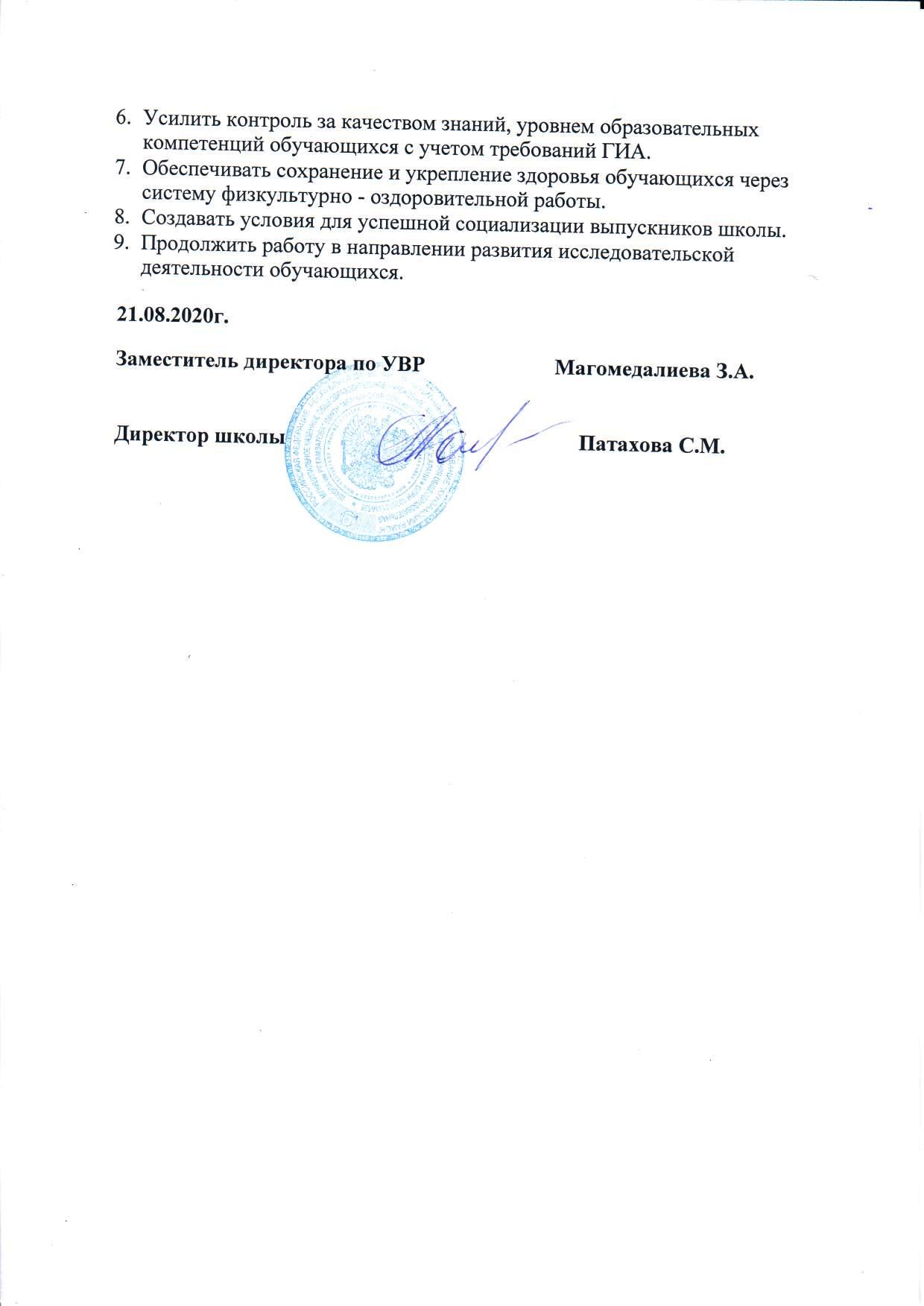 Предметные областиПредметные областиПредметные областиПредметыКлассыКоличество часов в неделю Количество часов в неделю Количество часов в неделю Количество часов в неделю ВсегоПредметные областиПредметные областиПредметные областиПредметыКлассыIIIIIIIVРусский язык и литературное чтениеРусский язык и литературное чтениеРусский язык и литературное чтение Русский язык  333312Русский язык и литературное чтениеРусский язык и литературное чтениеРусский язык и литературное чтениеЛитературное чтение22228Родной язык  и литературное чтениеРодной язык  и литературное чтениеРодной язык  и литературное чтениеРодной язык  11114Родной язык  и литературное чтениеРодной язык  и литературное чтениеРодной язык  и литературное чтениеЛитературное чтение на родном языке11114Иностранный языкИностранный языкИностранный языкИностранный язык2226Математика Математика Математика Математика444416Обществознание и естество -знание (Окружающий мир)  Обществознание и естество -знание (Окружающий мир)  Обществознание и естество -знание (Окружающий мир)  Окружающий мир (человек, природа, общество)      12227Основы духовно-нравствен-ной культуры народов России Основы духовно-нравствен-ной культуры народов России Основы духовно-нравствен-ной культуры народов России ---11Основы духовно-нравствен-ной культуры народов России Основы духовно-нравствен-ной культуры народов России Основы духовно-нравствен-ной культуры народов России Основы религиозных культур и светской этики---11Искусство Искусство Искусство Музыка11114Искусство Искусство Искусство Изобразительное искусство11114Искусство Искусство Искусство технология11114Физическая культура Физическая культура Физическая культура Физическая культура333312Физическая культура Физическая культура Физическая культура ИТОГО:ИТОГО:ИТОГО:ИТОГО:1821212282Часть, формируемая участниками образовательных организацийЧасть, формируемая участниками образовательных организацийЧасть, формируемая участниками образовательных организацийЧасть, формируемая участниками образовательных организацийЧасть, формируемая участниками образовательных организацийЧасть, формируемая участниками образовательных организацийЧасть, формируемая участниками образовательных организацийЧасть, формируемая участниками образовательных организацийЧасть, формируемая участниками образовательных организацийРодной язык  и литературное чтениеРодной язык  и литературное чтениеРодной язык  Родной язык  11114Родной язык  и литературное чтениеРодной язык  и литературное чтениеЛитературное чтениеЛитературное чтение112Русский язык и литературное чтениеРусский язык и литературное чтение Русский язык   Русский язык  12227Русский язык и литературное чтениеРусский язык и литературное чтениеЛитературное чтение на родном языкеЛитературное чтение на родном языке11114ИТОГО:ИТОГО:ИТОГО:ИТОГО:355417Предельно допустимая аудиторная недельная  учебная нагрузка при 6-дневной учебной неделе (Требования СанПиН)Предельно допустимая аудиторная недельная  учебная нагрузка при 6-дневной учебной неделе (Требования СанПиН)Предельно допустимая аудиторная недельная  учебная нагрузка при 6-дневной учебной неделе (Требования СанПиН)Предельно допустимая аудиторная недельная  учебная нагрузка при 6-дневной учебной неделе (Требования СанПиН)2126262699Внеурочная деятельность (кружки, секции, проектная деятельность и др.)Внеурочная деятельность (кружки, секции, проектная деятельность и др.)Внеурочная деятельность (кружки, секции, проектная деятельность и др.)Внеурочная деятельность (кружки, секции, проектная деятельность и др.)223310 «Весёлая грамматика» «Весёлая грамматика» «Весёлая грамматика» «Весёлая грамматика»11«За страницами учебника математики»«За страницами учебника математики»«За страницами учебника математики»«За страницами учебника математики»11«Умелые ручки»«Умелые ручки»«Умелые ручки»«Умелые ручки»11 «Юным умникам и умницам» «Юным умникам и умницам» «Юным умникам и умницам» «Юным умникам и умницам»11 «Весёлый английский» «Весёлый английский» «Весёлый английский» «Весёлый английский»11Праздники, традиции и ремесла нашего села»Праздники, традиции и ремесла нашего села»Праздники, традиции и ремесла нашего села»Праздники, традиции и ремесла нашего села»11Проектная деятельность«Всезнайки»Проектная деятельность«Всезнайки»Проектная деятельность«Всезнайки»Проектная деятельность«Всезнайки»11«Юный исследователь»«Юный исследователь»«Юный исследователь»«Юный исследователь»11«Удивительный наш край»«Удивительный наш край»«Удивительный наш край»«Удивительный наш край»11«Весёлый английский»«Весёлый английский»«Весёлый английский»«Весёлый английский»11Всего к финансированию:Всего к финансированию:Всего к финансированию:22282828109Ф.И.О. учителяклассРабочая программа  по  внеурочной деятельностиНаправлениеКол.ч.Абдулаева П.М1«Весёлая грамматика«Научно-познавательное»1 часАбдулаева П.М1«За страницами учебника математики»Общеинтеллектуальное»1 часАбдулаева П.М2«Умелые ручки»«Художественно-этическое»1 часАбдулаева П.М2 «Юным умникам и умницам»«Общеинтеллектуальное»1 часМансурова П.Г3«Весёлый английский»«Общеинтеллектуальное»1 часМансурова П.Г3Праздники, традиции и ремесла нашего села»«Духовно-нравственное»1 часМансурова П.Г3Проектная деятельность«Всезнайки»«Общеинтеллектуальное»1 часМуртазалиева К.Г4«Юный исследователь»«Социальное»1 часМуртазалиева К.Г4«Удивительный наш край»«духовно- нравственное»1 часМуртазалиева К.Г4«Весёлый английский»«Общеинтеллектуальное»1 часПредметные областиПредметные областиПредметные областиучебные предметыКлассыКоличество часов в неделюКоличество часов в неделюКоличество часов в неделюКоличество часов в неделювсегоПредметные областиПредметные областиПредметные областиучебные предметыКлассыVVIVIIVIII Обязательная часть Обязательная часть Обязательная часть Обязательная часть26283130Русский язык и  литература Русский языкРусский языкРусский язык333312Русский язык и  литература ЛитератураЛитератураЛитература22228Родной язык и родная литература Родной язык Родной язык Родной язык 11114Родной язык и родная литература Родная литератураРодная литератураРодная литература11114Иностранный языкИностранный языкИностранный языкИностранный язык333312Математика и информатикаМатематикаМатематикаМатематика5510Математика и информатикаАлгебраАлгебраАлгебра--336Математика и информатикаГеометрияГеометрияГеометрия--224Математика и информатикаИнформатика и ИКТИнформатика и ИКТИнформатика и ИКТ---11Общественно-научные предметы ИсторияИсторияИстория22228Общественно-научные предметы Обществознание Обществознание Обществознание -1113Общественно-научные предметы ГеографияГеографияГеография11226Естественно-научные предметыБиологияБиологияБиология11226Естественно-научные предметыхимияхимияхимия---22Естественно-научные предметыФизикаФизикаФизика--224Искусство МузыкаМузыкаМузыка111-3Искусство Изобразительное искусствоИзобразительное искусствоИзобразительное искусство111-3Физическая культура и ОБЖФизическая культураФизическая культураФизическая культура333312Физическая культура и ОБЖОБЖОБЖОБЖ---11ТехнологияТехнологияТехнологияТехнология22217Итого26273132116Часть, формируемая участниками образовательных организацийЧасть, формируемая участниками образовательных организацийЧасть, формируемая участниками образовательных организацийЧасть, формируемая участниками образовательных организацийЧасть, формируемая участниками образовательных организацийЧасть, формируемая участниками образовательных организацийЧасть, формируемая участниками образовательных организацийЧасть, формируемая участниками образовательных организацийЧасть, формируемая участниками образовательных организацийРусский язык и  литература Русский язык и  литература Русский язык и  литература Русский язык22116Русский язык и  литература Русский язык и  литература Русский язык и  литература Литература11114Родной язык и родная литература Родной язык и родная литература Родной язык и родная литература Родной язык 1113Родной язык и родная литература Родной язык и родная литература Родной язык и родная литература Родная литератураОбщественно-научные предметыОбщественно-научные предметыОбщественно-научные предметыИстория Дагестана0.50.5Общественно-научные предметыОбщественно-научные предметыОбщественно-научные предметыОбществознание2114Иностранный языкИностранный языкИностранный языкАнглийский язык11Основы духовно-нравственной культуры народов РоссииОсновы духовно-нравственной культуры народов РоссииКультура и традиции народов ДагестанаКультура и традиции народов Дагестана0.50.5Естественно-научные предметыЕстественно-научные предметыЕстественно-научные предметыБиология11ИТОГО:ИТОГО:ИТОГО:ИТОГО:664420Предельно допустимая  аудиторная  учебная нагрузка при 6-дневной учебной неделе (требования СанПиН)Предельно допустимая  аудиторная  учебная нагрузка при 6-дневной учебной неделе (требования СанПиН)Предельно допустимая  аудиторная  учебная нагрузка при 6-дневной учебной неделе (требования СанПиН)Предельно допустимая  аудиторная  учебная нагрузка при 6-дневной учебной неделе (требования СанПиН)32333536136Учебные предметы                          Классы                    Количество часовв неделюВсегоУчебные предметы                          Классы                    IXВсегоФедеральный компонент30,5/103730,5/1037Русский язык3/1023/102Литература3/1023/102Иностранный язык3/1023/102Математика5/1705/170Информатика и ИКТ2/682/68История2/682/68Обществознание (включая экономику и право)1/341/34География1,5/511,5/51Физика2/682/68Химия2/682/68Биология2/682/68Искусство (Музыка и ИЗО)1/341/34Физическая культура3/1023/102Региональный компонент3,5/1193,5/119Родной язык и литература2/6842/684История Дагестана0,5/170,5/17География Дагестана0,5/170,5/17КТНД0,5/170,5/17Компонент образовательного учреждения2/682/68Математика1/341/34Обществознание (включая экономику и право)1/341/34Предельно допустимая аудиторная учебная нагрузка при 6-дневной учебной неделе 36/122436/1224Учебные предметыУчебные предметыКлассы/Количество часов в неделю/годКлассы/Количество часов в неделю/годКлассы/Количество часов в неделю/годКлассы/Количество часов в неделю/годНаименованиеУровень изучения101011ВсегоФедеральный компонентФедеральный компонентФедеральный компонентФедеральный компонентФедеральный компонентФедеральный компонентИнвариантная частьИнвариантная часть24/81624/81624/81648/1632Русский языкБазовый1/341/341/342/68Литература Базовый3/1023/1023/1026/204Иностранный язык Базовый3/1023/1023/1026/204Алгебра и начала математического анализаБазовый2/682/682/684/136ГеометрияБазовый2/682/682/684/136История Базовый2/682/682/684/136Обществознание (включая экономику и право)Базовый2/682/682/684/136БиологияБазовый1/341/341/342/68ФизикаБазовый2/682/682/684/136ХимияБазовый1/341/341/342/68АстрономияБазовый1/341/341/342/68Физическая культураБазовый3/1023/1023/1026/204Основы безопасности жизнедеятельностиБазовый1/341/341/342/68Вариативная частьВариативная часть4/1364/1364/1364/136ГеографияБазовый1/341/341/342/68Искусство (МХК)Базовый1/341/341/342/68ТехнологияБазовый1/341/341/342/68Информатика и информационно- коммуникационные технологииБазовый1/341/341/342/68Итого28/95228/95228/95256/1904Региональный компонентРегиональный компонентРегиональный компонентРегиональный компонентРегиональный компонентРегиональный компонентРодной языкБазовый1/341/341/342/68Дагестанская литератураБазовый1/341/341/342/68Итого2/682/682/684/136Компонент образовательного учрежденияКомпонент образовательного учрежденияКомпонент образовательного учрежденияКомпонент образовательного учрежденияКомпонент образовательного учрежденияКомпонент образовательного учрежденияРусский языкБазовый2/682/682/684/136МатематикаБазовый1/341/342/68ОБЖБазовый1/34ИсторияБазовый1/341/341/342/68Обществознание (включая экономику и право)Базовый1/341/341/342/68ХимияБазовый1/341/341/342/68БиологияБазовый1/341/341/342/68Базовый7/2387/2387/23814/476Предельно допустимая аудиторная учебная нагрузка при 6-дневной учебной неделиПредельно допустимая аудиторная учебная нагрузка при 6-дневной учебной недели37/125837/125837/125874/2516Учебный год2016 - 20172017-20182018-20192019-2020Успеваемость94,5%96,5%99,11%100%Качество знаний55,6%51,7%43,31%46.4%Год.НачальнаяОсновнаяСредняя школаВсего  классов-школашкола.Кол-во классовКомплектовКол-воКол-воклассовклассов2015-2016492152016-2017492152017-2018493162018-2019493162019-202059216ГодВсего учащихся, сдающих математику (профильн.)«5»«4»«3»«2»% качества% успеваемостиСр балл2018-20195221-80100602019-20203-111336646ГодВсего учащихся«5»«4»«3»«2»% качества% успеваемостиСр балл2018-20192147915295.5532019-2020113242458153ГодВсего учащихся, сдающих обществознание«5»«4»«3»«2»% качества% успеваемостиСр балл2018-201914-2661458422019-20207-115142934ГодВсего учащихся, сдающих биологию«5»«4»«3»«2»% качества% успеваемостиСр балл2018-20195-14-20100502019-20204-3-1757551ГодВсего учащихся, сдающих историю«5»«4»«3»«2»% качества% успеваемостиСр балл2018-20193-12-33100462019-20203--2106628ГодВсего учащихся, сдающих химию«5»«4»«3»«2»% качества% успеваемостиСр балл2018-20194-13-25100472019-20204-3--757546ГодВсего учащихся, сдающих физику«5»«4»«3»«2»% качества% успеваемостиСр балл2018-20192--2--100%452019-2020--------ГодВсего учащихся, сдающих физику«5»«4»«3»«2»% качества% успеваемостиСр балл2018-20191---10002019-2020--------ГодВсего учащихся, сдающих физику«5»«4»«3»«2»% качества% успеваемостиСр балл2018-2019---2----2019-20201--1-010041ОбразованиеКол–во%ПерспективаПерспективаПерспективаПерспективаростапедагоговпедагоговпоказателяпоказателяпоказателяпоказателяОбучаютсяОбучаютсяввПланируютПланируютВУЗахпоступление   впоступление   вВУЗВУЗВУЗВысшее40404095,3%------Среднее2224,7 %------специальноеСредне-----------специальное(непедагогическое)УчителяКоличество%педагоговВысшей512 %категорииИмеют410 %I категориюИмеют3378 %соответствиезанимаемойдолжности№Ф.И.О.ПредметДата прохожденияФормап/пучителяПрохождения1.Гаджиева Р.ГГеографияс 10.08.2019г. поДистанционная04.09.2019г.2.Гайдарова М.Р.Биологияс 19.08.2019г. поДистанционная03.09.2019г.3.Рашидова Н.БНачальные классыс 17.10.2018г. поДистанционная09.11.2018г.4.Мусаев М.М.Физкультурас 17.10.2018г. поДистанционная09.11.2018г.5.Хочоева Б.АТехнологияс 17.10.2018г. поДистанционная09.11.2018г.6.Омарова П.ОМатематикас 05.01.2019г. поДистанционная28.01.2019г.7.Ниматулаева П.МНачальныес 05.01.2019г. поДистанционнаяклассы28.01.2019г.8.Муртазалиева К.ГАнглийский  языкс 05.01.2019г. поДистанционная28.01.2019г.9.Абдулаева П.МРусский языкс 05.01.2019г. поДистанционная28.01.2019г.10.Гаджиева М.ХВоспитательс 05.01.2019г. поДистанционная28.01.2019г.11.Абдурахманова Воспитательс 29.01.2019г. поДистанционная21.02.2019г.12.Нурмагомедов Н.МВоспитательс 24.02.2019г. поДистанционная19.03.2019г.№Список учащихсяКласс предмет1Госенова Патимат11ОБЖПриз2Тажудинова Шуайнат11БиологияПриз3Исаев Эльхан10ЛитератураПобед4Гамзатов Али9ФизкультураПриз5Магомедова Патимат Г9ПравоПриз6Абдулаева Рукият10ФизкультураПобед7Магомедова Патимат Г9Род.язПриз8Мусаев Гаджияв10ФизкультураПобед9Гамзатов Али9ОБЖПобед10Алиева Равзанат!0ХимияПризВысшая    квалификационная1квалификационнаяСоответствиекатегориякатегориязаним.долж.Начало года5422Конец года5422№Ф.И.О.Тема урокаТема урокаКласПредметДатапреподавателяс1Завуч    по    УВРОткрытие неделиОткрытие недели1 - 4Линейка.04.03.2019гУчителяначальныхклассов2Открытие неделиОткрытие недели2 -3Внеклассное04.03.2019гУчителяначальныхначальныхмероприятие5 урокначальныхклассовклассов«Марафон«Марафонзнаний»3УчителяКаллиграфическаяКаллиграфическая1 - 4Русский язык05.03.2019гначальныхолимпиадаолимпиада06.03.2019гклассов«Король письма»«Король письма»4«Слова,1Русский язык05.03.2019гНиматулаева П.Готвечающиенаотвечающиена2 уроквопрос«Кто?»,«Что?»».«Что?»».СтенгазетаСтенгазета«СтранаКто?Что?»5Рашидова Н.Б«Люблюприроду2Чтение05.03.2019грусскую»3 урокКонкурс«Лучшийчтец»6«Числоимен3Русский язык06.03.2019гМагомедоваП.Мприлагательных»прилагательных»2 урокСтенгазетаСтенгазета«Бытьграмотнымграмотныммодно»7Муртазалиева Х.Г«Изменение«Изменение4Русский язык06.03.2019гглаголовпо3 уроквременам»СтенгазетаСтенгазета«Парад слов»«Парад слов»8Ниматулаева П.Г«Час1Математика07.03.2019гматематики»математики»2 урокКнижка-раскладушкараскладушка«Геометрические«Геометрическиефигуры»9Рашидова Н.Б«Умножение    на«Умножение    на4Математика07.03.2019гтрехзначноетрехзначное3 урокчисло»СтенгазетаСтенгазета«Знатокиматематики»математики»10УчителяДень сюрпризов.День сюрпризов.1-4Линейка09.03.2019гначальныхПодведение4 урокклассов.итоговнеделиАдминистрацияначальныхшколы.классов.Технологиясовершенствованияобщеучебныхумений.Технологияличностно-ориентированноголичностно-ориентированногообучения.Технологияпроблемно-диалогическогопроблемно-диалогическогообучения.Гуманно-личностнаятехнология.Технологияигровогообучения.СрокиФормаТемыпроведенияпроведенияИнформационно-Информационно-1.Анализ работы МО  за прошедший 2019-2201.Анализ работы МО  за прошедший 2019-2201.Анализ работы МО  за прошедший 2019-2201.Анализ работы МО  за прошедший 2019-2201.Анализ работы МО  за прошедший 2019-2201.Анализ работы МО  за прошедший 2019-220Сентябрьаналитическоеаналитическоеуч.годСентябрьсовещаниесовещаниесовещаниесовещание2. Обсуждение  плана воспитательной работы2. Обсуждение  плана воспитательной работы2. Обсуждение  плана воспитательной работы2. Обсуждение  плана воспитательной работы2. Обсуждение  плана воспитательной работы2. Обсуждение  плана воспитательной работы(  Заседание  №2. Обсуждение  плана воспитательной работы2. Обсуждение  плана воспитательной работы2. Обсуждение  плана воспитательной работы2. Обсуждение  плана воспитательной работы2. Обсуждение  плана воспитательной работы2. Обсуждение  плана воспитательной работы(  Заседание  №образовательногообразовательногоучрежденияна2020-20211)образовательногообразовательногоучрежденияна2020-20211)учебный годи плана МО.и плана МО.учебный годи плана МО.и плана МО.3.  Организация  кружковой  работы  в  школе.3.  Организация  кружковой  работы  в  школе.3.  Организация  кружковой  работы  в  школе.3.  Организация  кружковой  работы  в  школе.3.  Организация  кружковой  работы  в  школе.3.  Организация  кружковой  работы  в  школе.Занятость учащихся во внеурочное время.Занятость учащихся во внеурочное время.Занятость учащихся во внеурочное время.Занятость учащихся во внеурочное время.Занятость учащихся во внеурочное время.Занятость учащихся во внеурочное время.4.«Методыпрофилактическойпрофилактическойпрофилактическойпрофилактическойработы    снесовершеннолетними».несовершеннолетними».несовершеннолетними».5.  Планирование5.  ПланированиеоткрытыхвоспитательныхвоспитательныхвоспитательныхмероприятийНоябрьСеминар по теме:Семинар по теме:Семинар по теме:1. Особенности   психофизического   развития1. Особенности   психофизического   развития1. Особенности   психофизического   развития1. Особенности   психофизического   развития1. Особенности   психофизического   развития1. Особенности   психофизического   развития( Заседание №«Воспитать«Воспитатьподростков. (психолог школы..)подростков. (психолог школы..)подростков. (психолог школы..)подростков. (психолог школы..)подростков. (психолог школы..)подростков. (психолог школы..)( Заседание №человека»человека»2. Каким должен быть современный человек?2. Каким должен быть современный человек?2. Каким должен быть современный человек?2. Каким должен быть современный человек?2. Каким должен быть современный человек?2. Каким должен быть современный человек?2)2. Каким должен быть современный человек?2. Каким должен быть современный человек?2. Каким должен быть современный человек?2. Каким должен быть современный человек?2. Каким должен быть современный человек?2. Каким должен быть современный человек?Цель: оказыватьЦель: оказывать3. Гражданское и патриотическое воспитание в3. Гражданское и патриотическое воспитание в3. Гражданское и патриотическое воспитание в3. Гражданское и патриотическое воспитание в3. Гражданское и патриотическое воспитание в3. Гражданское и патриотическое воспитание впомощьдетями3. Гражданское и патриотическое воспитание в3. Гражданское и патриотическое воспитание в3. Гражданское и патриотическое воспитание в3. Гражданское и патриотическое воспитание в3. Гражданское и патриотическое воспитание в3. Гражданское и патриотическое воспитание вподросткамподросткамвусловиях модернизации.условиях модернизации.условиях модернизации.подросткамподросткамвзащитеих  правизащитеих  прави4. Анализ конкретных ситуаций.4. Анализ конкретных ситуаций.4. Анализ конкретных ситуаций.4. Анализ конкретных ситуаций.интересов.интересов.ЯнварьСовещаниеСовещаниеСовещаниеСовещание1. Результаты проверки планов воспитательной1. Результаты проверки планов воспитательной1. Результаты проверки планов воспитательной1. Результаты проверки планов воспитательной1. Результаты проверки планов воспитательной(Заседание№работы классных руководителей по итогам 1—работы классных руководителей по итогам 1—работы классных руководителей по итогам 1—работы классных руководителей по итогам 1—работы классных руководителей по итогам 1—3)ого полугодия 2018-2019 уч. года.ого полугодия 2018-2019 уч. года.ого полугодия 2018-2019 уч. года.ого полугодия 2018-2019 уч. года.ого полугодия 2018-2019 уч. года.2. «Система работы классного руководителя по2. «Система работы классного руководителя по2. «Система работы классного руководителя по2. «Система работы классного руководителя по2. «Система работы классного руководителя поформированию классного коллектива» (мастер-формированию классного коллектива» (мастер-формированию классного коллектива» (мастер-формированию классного коллектива» (мастер-формированию классного коллектива» (мастер-класс)класс)3. Подготовка к Новогодним мероприятиям.3. Подготовка к Новогодним мероприятиям.3. Подготовка к Новогодним мероприятиям.3. Подготовка к Новогодним мероприятиям.3. Подготовка к Новогодним мероприятиям.МартСовещаниеСовещаниеСовещаниеСовещание1.Социальныепроблемыпроблемыпрофориентации(Заседание№ученическойученическоймолодежи.молодежи.Диагностика(Заседание№СоциальныеСоциальныеСоциальныеученическойученическоймолодежи.молодежи.Диагностика(Заседание№СоциальныеСоциальныеСоциальныепрофессиональных интересов учащихся.профессиональных интересов учащихся.профессиональных интересов учащихся.профессиональных интересов учащихся.профессиональных интересов учащихся.4)профессиональных интересов учащихся.профессиональных интересов учащихся.профессиональных интересов учащихся.профессиональных интересов учащихся.профессиональных интересов учащихся.4)проблемыпрофессиональных интересов учащихся.профессиональных интересов учащихся.профессиональных интересов учащихся.профессиональных интересов учащихся.профессиональных интересов учащихся.4)проблемы2.СистемаработыСистемаработыпопрофориентациипрофориентациипрофориентациипрофориентациипрофориентации2.СистемаработыСистемаработыпопрофориентацииучащихсяучащихсяучащихся.учащихся.учащихсяучащихся3. «Организация школьного3. «Организация школьного3. «Организация школьного3. «Организация школьногосамоуправления вколлективе  -  залог успешности  социализацииколлективе  -  залог успешности  социализацииколлективе  -  залог успешности  социализацииколлективе  -  залог успешности  социализацииколлективе  -  залог успешности  социализацииличности»личности»4.  Патриотическое  и  духовно-нравственное4.  Патриотическое  и  духовно-нравственное4.  Патриотическое  и  духовно-нравственное4.  Патриотическое  и  духовно-нравственное4.  Патриотическое  и  духовно-нравственноевоспитание  школьников.  Из  опыта  работывоспитание  школьников.  Из  опыта  работывоспитание  школьников.  Из  опыта  работывоспитание  школьников.  Из  опыта  работывоспитание  школьников.  Из  опыта  работыклассных руководителей.классных руководителей.классных руководителей.классных руководителей.1.Результаты проверки планов воспитательной1.Результаты проверки планов воспитательной1.Результаты проверки планов воспитательной1.Результаты проверки планов воспитательной1.Результаты проверки планов воспитательнойработы классных руководителей по итогам 2—работы классных руководителей по итогам 2—работы классных руководителей по итогам 2—работы классных руководителей по итогам 2—работы классных руководителей по итогам 2—ого полугодия 2019-2020 уч. года.ого полугодия 2019-2020 уч. года.ого полугодия 2019-2020 уч. года.ого полугодия 2019-2020 уч. года.ого полугодия 2019-2020 уч. года.МайСовещаниеСовещаниеСовещаниеСовещание2.«Роль классного руководителя в организации2.«Роль классного руководителя в организации2.«Роль классного руководителя в организации2.«Роль классного руководителя в организации2.«Роль классного руководителя в организации2.«Роль классного руководителя в организации2.«Роль классного руководителя в организации2.«Роль классного руководителя в организации2.«Роль классного руководителя в организации2.«Роль классного руководителя в организации(  Заседание№внеурочной деятельности учащихся»внеурочной деятельности учащихся»внеурочной деятельности учащихся»внеурочной деятельности учащихся»внеурочной деятельности учащихся»5)3.Итоги  мониторинга3.Итоги  мониторинга3.Итоги  мониторингадеятельности  классныхдеятельности  классных3.Итоги  мониторинга3.Итоги  мониторинга3.Итоги  мониторингадеятельности  классныхдеятельности  классныхруководителей   за 2019-2020 учебный год.руководителей   за 2019-2020 учебный год.руководителей   за 2019-2020 учебный год.руководителей   за 2019-2020 учебный год.руководителей   за 2019-2020 учебный год.№Ф.И.О.ПредметДата прохожденияФормап/пучителяПрохождения1.Гаджиева Р.ГГеографияс 10.08.2019г. поДистанционная04.09.2019г.2.Гайдарова М.Р.Биологияс 19.08.2019г. поДистанционная03.09.2019г.3.Рашидова Н.БНачальные классыс 17.10.2018г. поДистанционная09.11.2018г.4.Мусаев М.М.Физкультурас 17.10.2018г. поДистанционная09.11.2018г.5.Хочоева Б.АТехнологияс 17.10.2018г. поДистанционная09.11.2018г.6.Омарова П.ОМатематикас 05.01.2019г. поДистанционная28.01.2019г.7.Ниматулаева П.МНачальныес 05.01.2019г. поДистанционнаяклассы28.01.2019г.8.Муртазалиева К.ГАнглийский  языкс 05.01.2019г. поДистанционная28.01.2019г.9.Абдулаева П.МРусский языкс 05.01.2019г. поДистанционная28.01.2019г.10.Гаджиева М.ХВоспитательс 05.01.2019г. поДистанционная28.01.2019г.11.Абдурахманова Воспитательс 29.01.2019г. поДистанционная12.Нурмагомедов Н.МВоспитательс 24.02.2019г. поДистанционнаяОказывается   помощь   несовершеннолетним   в   социальнойадаптации,адаптации,профориентации,  получении  профессии  и  трудоустройстве.  Каждыйпрофориентации,  получении  профессии  и  трудоустройстве.  Каждыйгодсобираются сведения о выпускниках 9-х классов школы (в возрасте до 18собираются сведения о выпускниках 9-х классов школы (в возрасте до 18лет),продолжающих свое обучение в других учебных заведениях.В школеНа начало годаНа начало годаНа конец годаНа конец года227231Состоящиена  учете в--комиссии ПДНкомиссии ПДНСостоящиена  внутри--школьном контролешкольном контролеСемей, группы рискаСемей, группы риска1семья1 семьяАбдурахмановыхАбдурахмановыхАбдурахмановыхАбдурахмановыхОпекаемых семей-1Опекаемых семей-1Семья Нурмагомедовой АСемья Нурмагомедовой АМногодетных семей5151Детей инвалидов1616по развитию самоуправления в классных коллективах.по развитию самоуправления в классных коллективах.по развитию самоуправления в классных коллективах.по развитию самоуправления в классных коллективах.Что   касаетсяшкольныхи   классныхвоспитательных   мероприятий, идетвоспитательных   мероприятий, идетвоспитательных   мероприятий, идетпланомерноенакоплениеметодической   литературы, сценариев, разработокметодической   литературы, сценариев, разработокметодической   литературы, сценариев, разработокметодической   литературы, сценариев, разработокклассныхчасов; воспитательнаячасов; воспитательнаяработаорганизовываетсяпо